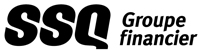 PREUVE DU SINISTRESOINS DENTAIRES EN CAS D’ACCIDENT DU SPORT
SSQ, Société d’assurance inc.
Bien répondre à toutes les questions, c’est nous aider à mieux vous servir.Directives.  L’assuré doit remplir la « Déclaration du demandeur », le gérant de l’équipe ou l’administrateur, la « Déclaration du responsable du club » et le dentiste traitant, la partie lui étant réservée à la page 2.Important. L’assuré doit tout d’abord envoyer sa demande à l’assureur de tout autre régime d’assurance maladie complémentaire ou d’assurance soins dentaires;                si les frais ne sont pas remboursés intégralement, il fait alors parvenir à SSQ, Société d’assurance inc. tous les Relevés de prestations.Bien répondre à toutes les questions, c’est nous aider à mieux vous servir.Directives.  L’assuré doit remplir la « Déclaration du demandeur », le gérant de l’équipe ou l’administrateur, la « Déclaration du responsable du club » et le dentiste traitant, la partie lui étant réservée à la page 2.Important. L’assuré doit tout d’abord envoyer sa demande à l’assureur de tout autre régime d’assurance maladie complémentaire ou d’assurance soins dentaires;                si les frais ne sont pas remboursés intégralement, il fait alors parvenir à SSQ, Société d’assurance inc. tous les Relevés de prestations.Bien répondre à toutes les questions, c’est nous aider à mieux vous servir.Directives.  L’assuré doit remplir la « Déclaration du demandeur », le gérant de l’équipe ou l’administrateur, la « Déclaration du responsable du club » et le dentiste traitant, la partie lui étant réservée à la page 2.Important. L’assuré doit tout d’abord envoyer sa demande à l’assureur de tout autre régime d’assurance maladie complémentaire ou d’assurance soins dentaires;                si les frais ne sont pas remboursés intégralement, il fait alors parvenir à SSQ, Société d’assurance inc. tous les Relevés de prestations.Bien répondre à toutes les questions, c’est nous aider à mieux vous servir.Directives.  L’assuré doit remplir la « Déclaration du demandeur », le gérant de l’équipe ou l’administrateur, la « Déclaration du responsable du club » et le dentiste traitant, la partie lui étant réservée à la page 2.Important. L’assuré doit tout d’abord envoyer sa demande à l’assureur de tout autre régime d’assurance maladie complémentaire ou d’assurance soins dentaires;                si les frais ne sont pas remboursés intégralement, il fait alors parvenir à SSQ, Société d’assurance inc. tous les Relevés de prestations.Bien répondre à toutes les questions, c’est nous aider à mieux vous servir.Directives.  L’assuré doit remplir la « Déclaration du demandeur », le gérant de l’équipe ou l’administrateur, la « Déclaration du responsable du club » et le dentiste traitant, la partie lui étant réservée à la page 2.Important. L’assuré doit tout d’abord envoyer sa demande à l’assureur de tout autre régime d’assurance maladie complémentaire ou d’assurance soins dentaires;                si les frais ne sont pas remboursés intégralement, il fait alors parvenir à SSQ, Société d’assurance inc. tous les Relevés de prestations.Bien répondre à toutes les questions, c’est nous aider à mieux vous servir.Directives.  L’assuré doit remplir la « Déclaration du demandeur », le gérant de l’équipe ou l’administrateur, la « Déclaration du responsable du club » et le dentiste traitant, la partie lui étant réservée à la page 2.Important. L’assuré doit tout d’abord envoyer sa demande à l’assureur de tout autre régime d’assurance maladie complémentaire ou d’assurance soins dentaires;                si les frais ne sont pas remboursés intégralement, il fait alors parvenir à SSQ, Société d’assurance inc. tous les Relevés de prestations.Bien répondre à toutes les questions, c’est nous aider à mieux vous servir.Directives.  L’assuré doit remplir la « Déclaration du demandeur », le gérant de l’équipe ou l’administrateur, la « Déclaration du responsable du club » et le dentiste traitant, la partie lui étant réservée à la page 2.Important. L’assuré doit tout d’abord envoyer sa demande à l’assureur de tout autre régime d’assurance maladie complémentaire ou d’assurance soins dentaires;                si les frais ne sont pas remboursés intégralement, il fait alors parvenir à SSQ, Société d’assurance inc. tous les Relevés de prestations.Bien répondre à toutes les questions, c’est nous aider à mieux vous servir.Directives.  L’assuré doit remplir la « Déclaration du demandeur », le gérant de l’équipe ou l’administrateur, la « Déclaration du responsable du club » et le dentiste traitant, la partie lui étant réservée à la page 2.Important. L’assuré doit tout d’abord envoyer sa demande à l’assureur de tout autre régime d’assurance maladie complémentaire ou d’assurance soins dentaires;                si les frais ne sont pas remboursés intégralement, il fait alors parvenir à SSQ, Société d’assurance inc. tous les Relevés de prestations.Bien répondre à toutes les questions, c’est nous aider à mieux vous servir.Directives.  L’assuré doit remplir la « Déclaration du demandeur », le gérant de l’équipe ou l’administrateur, la « Déclaration du responsable du club » et le dentiste traitant, la partie lui étant réservée à la page 2.Important. L’assuré doit tout d’abord envoyer sa demande à l’assureur de tout autre régime d’assurance maladie complémentaire ou d’assurance soins dentaires;                si les frais ne sont pas remboursés intégralement, il fait alors parvenir à SSQ, Société d’assurance inc. tous les Relevés de prestations.Bien répondre à toutes les questions, c’est nous aider à mieux vous servir.Directives.  L’assuré doit remplir la « Déclaration du demandeur », le gérant de l’équipe ou l’administrateur, la « Déclaration du responsable du club » et le dentiste traitant, la partie lui étant réservée à la page 2.Important. L’assuré doit tout d’abord envoyer sa demande à l’assureur de tout autre régime d’assurance maladie complémentaire ou d’assurance soins dentaires;                si les frais ne sont pas remboursés intégralement, il fait alors parvenir à SSQ, Société d’assurance inc. tous les Relevés de prestations.Bien répondre à toutes les questions, c’est nous aider à mieux vous servir.Directives.  L’assuré doit remplir la « Déclaration du demandeur », le gérant de l’équipe ou l’administrateur, la « Déclaration du responsable du club » et le dentiste traitant, la partie lui étant réservée à la page 2.Important. L’assuré doit tout d’abord envoyer sa demande à l’assureur de tout autre régime d’assurance maladie complémentaire ou d’assurance soins dentaires;                si les frais ne sont pas remboursés intégralement, il fait alors parvenir à SSQ, Société d’assurance inc. tous les Relevés de prestations.Bien répondre à toutes les questions, c’est nous aider à mieux vous servir.Directives.  L’assuré doit remplir la « Déclaration du demandeur », le gérant de l’équipe ou l’administrateur, la « Déclaration du responsable du club » et le dentiste traitant, la partie lui étant réservée à la page 2.Important. L’assuré doit tout d’abord envoyer sa demande à l’assureur de tout autre régime d’assurance maladie complémentaire ou d’assurance soins dentaires;                si les frais ne sont pas remboursés intégralement, il fait alors parvenir à SSQ, Société d’assurance inc. tous les Relevés de prestations.Bien répondre à toutes les questions, c’est nous aider à mieux vous servir.Directives.  L’assuré doit remplir la « Déclaration du demandeur », le gérant de l’équipe ou l’administrateur, la « Déclaration du responsable du club » et le dentiste traitant, la partie lui étant réservée à la page 2.Important. L’assuré doit tout d’abord envoyer sa demande à l’assureur de tout autre régime d’assurance maladie complémentaire ou d’assurance soins dentaires;                si les frais ne sont pas remboursés intégralement, il fait alors parvenir à SSQ, Société d’assurance inc. tous les Relevés de prestations.Bien répondre à toutes les questions, c’est nous aider à mieux vous servir.Directives.  L’assuré doit remplir la « Déclaration du demandeur », le gérant de l’équipe ou l’administrateur, la « Déclaration du responsable du club » et le dentiste traitant, la partie lui étant réservée à la page 2.Important. L’assuré doit tout d’abord envoyer sa demande à l’assureur de tout autre régime d’assurance maladie complémentaire ou d’assurance soins dentaires;                si les frais ne sont pas remboursés intégralement, il fait alors parvenir à SSQ, Société d’assurance inc. tous les Relevés de prestations.Bien répondre à toutes les questions, c’est nous aider à mieux vous servir.Directives.  L’assuré doit remplir la « Déclaration du demandeur », le gérant de l’équipe ou l’administrateur, la « Déclaration du responsable du club » et le dentiste traitant, la partie lui étant réservée à la page 2.Important. L’assuré doit tout d’abord envoyer sa demande à l’assureur de tout autre régime d’assurance maladie complémentaire ou d’assurance soins dentaires;                si les frais ne sont pas remboursés intégralement, il fait alors parvenir à SSQ, Société d’assurance inc. tous les Relevés de prestations.Bien répondre à toutes les questions, c’est nous aider à mieux vous servir.Directives.  L’assuré doit remplir la « Déclaration du demandeur », le gérant de l’équipe ou l’administrateur, la « Déclaration du responsable du club » et le dentiste traitant, la partie lui étant réservée à la page 2.Important. L’assuré doit tout d’abord envoyer sa demande à l’assureur de tout autre régime d’assurance maladie complémentaire ou d’assurance soins dentaires;                si les frais ne sont pas remboursés intégralement, il fait alors parvenir à SSQ, Société d’assurance inc. tous les Relevés de prestations.Bien répondre à toutes les questions, c’est nous aider à mieux vous servir.Directives.  L’assuré doit remplir la « Déclaration du demandeur », le gérant de l’équipe ou l’administrateur, la « Déclaration du responsable du club » et le dentiste traitant, la partie lui étant réservée à la page 2.Important. L’assuré doit tout d’abord envoyer sa demande à l’assureur de tout autre régime d’assurance maladie complémentaire ou d’assurance soins dentaires;                si les frais ne sont pas remboursés intégralement, il fait alors parvenir à SSQ, Société d’assurance inc. tous les Relevés de prestations.Bien répondre à toutes les questions, c’est nous aider à mieux vous servir.Directives.  L’assuré doit remplir la « Déclaration du demandeur », le gérant de l’équipe ou l’administrateur, la « Déclaration du responsable du club » et le dentiste traitant, la partie lui étant réservée à la page 2.Important. L’assuré doit tout d’abord envoyer sa demande à l’assureur de tout autre régime d’assurance maladie complémentaire ou d’assurance soins dentaires;                si les frais ne sont pas remboursés intégralement, il fait alors parvenir à SSQ, Société d’assurance inc. tous les Relevés de prestations.Bien répondre à toutes les questions, c’est nous aider à mieux vous servir.Directives.  L’assuré doit remplir la « Déclaration du demandeur », le gérant de l’équipe ou l’administrateur, la « Déclaration du responsable du club » et le dentiste traitant, la partie lui étant réservée à la page 2.Important. L’assuré doit tout d’abord envoyer sa demande à l’assureur de tout autre régime d’assurance maladie complémentaire ou d’assurance soins dentaires;                si les frais ne sont pas remboursés intégralement, il fait alors parvenir à SSQ, Société d’assurance inc. tous les Relevés de prestations.Bien répondre à toutes les questions, c’est nous aider à mieux vous servir.Directives.  L’assuré doit remplir la « Déclaration du demandeur », le gérant de l’équipe ou l’administrateur, la « Déclaration du responsable du club » et le dentiste traitant, la partie lui étant réservée à la page 2.Important. L’assuré doit tout d’abord envoyer sa demande à l’assureur de tout autre régime d’assurance maladie complémentaire ou d’assurance soins dentaires;                si les frais ne sont pas remboursés intégralement, il fait alors parvenir à SSQ, Société d’assurance inc. tous les Relevés de prestations.Bien répondre à toutes les questions, c’est nous aider à mieux vous servir.Directives.  L’assuré doit remplir la « Déclaration du demandeur », le gérant de l’équipe ou l’administrateur, la « Déclaration du responsable du club » et le dentiste traitant, la partie lui étant réservée à la page 2.Important. L’assuré doit tout d’abord envoyer sa demande à l’assureur de tout autre régime d’assurance maladie complémentaire ou d’assurance soins dentaires;                si les frais ne sont pas remboursés intégralement, il fait alors parvenir à SSQ, Société d’assurance inc. tous les Relevés de prestations.Bien répondre à toutes les questions, c’est nous aider à mieux vous servir.Directives.  L’assuré doit remplir la « Déclaration du demandeur », le gérant de l’équipe ou l’administrateur, la « Déclaration du responsable du club » et le dentiste traitant, la partie lui étant réservée à la page 2.Important. L’assuré doit tout d’abord envoyer sa demande à l’assureur de tout autre régime d’assurance maladie complémentaire ou d’assurance soins dentaires;                si les frais ne sont pas remboursés intégralement, il fait alors parvenir à SSQ, Société d’assurance inc. tous les Relevés de prestations.Bien répondre à toutes les questions, c’est nous aider à mieux vous servir.Directives.  L’assuré doit remplir la « Déclaration du demandeur », le gérant de l’équipe ou l’administrateur, la « Déclaration du responsable du club » et le dentiste traitant, la partie lui étant réservée à la page 2.Important. L’assuré doit tout d’abord envoyer sa demande à l’assureur de tout autre régime d’assurance maladie complémentaire ou d’assurance soins dentaires;                si les frais ne sont pas remboursés intégralement, il fait alors parvenir à SSQ, Société d’assurance inc. tous les Relevés de prestations.Bien répondre à toutes les questions, c’est nous aider à mieux vous servir.Directives.  L’assuré doit remplir la « Déclaration du demandeur », le gérant de l’équipe ou l’administrateur, la « Déclaration du responsable du club » et le dentiste traitant, la partie lui étant réservée à la page 2.Important. L’assuré doit tout d’abord envoyer sa demande à l’assureur de tout autre régime d’assurance maladie complémentaire ou d’assurance soins dentaires;                si les frais ne sont pas remboursés intégralement, il fait alors parvenir à SSQ, Société d’assurance inc. tous les Relevés de prestations.Bien répondre à toutes les questions, c’est nous aider à mieux vous servir.Directives.  L’assuré doit remplir la « Déclaration du demandeur », le gérant de l’équipe ou l’administrateur, la « Déclaration du responsable du club » et le dentiste traitant, la partie lui étant réservée à la page 2.Important. L’assuré doit tout d’abord envoyer sa demande à l’assureur de tout autre régime d’assurance maladie complémentaire ou d’assurance soins dentaires;                si les frais ne sont pas remboursés intégralement, il fait alors parvenir à SSQ, Société d’assurance inc. tous les Relevés de prestations.Bien répondre à toutes les questions, c’est nous aider à mieux vous servir.Directives.  L’assuré doit remplir la « Déclaration du demandeur », le gérant de l’équipe ou l’administrateur, la « Déclaration du responsable du club » et le dentiste traitant, la partie lui étant réservée à la page 2.Important. L’assuré doit tout d’abord envoyer sa demande à l’assureur de tout autre régime d’assurance maladie complémentaire ou d’assurance soins dentaires;                si les frais ne sont pas remboursés intégralement, il fait alors parvenir à SSQ, Société d’assurance inc. tous les Relevés de prestations.Bien répondre à toutes les questions, c’est nous aider à mieux vous servir.Directives.  L’assuré doit remplir la « Déclaration du demandeur », le gérant de l’équipe ou l’administrateur, la « Déclaration du responsable du club » et le dentiste traitant, la partie lui étant réservée à la page 2.Important. L’assuré doit tout d’abord envoyer sa demande à l’assureur de tout autre régime d’assurance maladie complémentaire ou d’assurance soins dentaires;                si les frais ne sont pas remboursés intégralement, il fait alors parvenir à SSQ, Société d’assurance inc. tous les Relevés de prestations.Bien répondre à toutes les questions, c’est nous aider à mieux vous servir.Directives.  L’assuré doit remplir la « Déclaration du demandeur », le gérant de l’équipe ou l’administrateur, la « Déclaration du responsable du club » et le dentiste traitant, la partie lui étant réservée à la page 2.Important. L’assuré doit tout d’abord envoyer sa demande à l’assureur de tout autre régime d’assurance maladie complémentaire ou d’assurance soins dentaires;                si les frais ne sont pas remboursés intégralement, il fait alors parvenir à SSQ, Société d’assurance inc. tous les Relevés de prestations.Bien répondre à toutes les questions, c’est nous aider à mieux vous servir.Directives.  L’assuré doit remplir la « Déclaration du demandeur », le gérant de l’équipe ou l’administrateur, la « Déclaration du responsable du club » et le dentiste traitant, la partie lui étant réservée à la page 2.Important. L’assuré doit tout d’abord envoyer sa demande à l’assureur de tout autre régime d’assurance maladie complémentaire ou d’assurance soins dentaires;                si les frais ne sont pas remboursés intégralement, il fait alors parvenir à SSQ, Société d’assurance inc. tous les Relevés de prestations.Bien répondre à toutes les questions, c’est nous aider à mieux vous servir.Directives.  L’assuré doit remplir la « Déclaration du demandeur », le gérant de l’équipe ou l’administrateur, la « Déclaration du responsable du club » et le dentiste traitant, la partie lui étant réservée à la page 2.Important. L’assuré doit tout d’abord envoyer sa demande à l’assureur de tout autre régime d’assurance maladie complémentaire ou d’assurance soins dentaires;                si les frais ne sont pas remboursés intégralement, il fait alors parvenir à SSQ, Société d’assurance inc. tous les Relevés de prestations.Bien répondre à toutes les questions, c’est nous aider à mieux vous servir.Directives.  L’assuré doit remplir la « Déclaration du demandeur », le gérant de l’équipe ou l’administrateur, la « Déclaration du responsable du club » et le dentiste traitant, la partie lui étant réservée à la page 2.Important. L’assuré doit tout d’abord envoyer sa demande à l’assureur de tout autre régime d’assurance maladie complémentaire ou d’assurance soins dentaires;                si les frais ne sont pas remboursés intégralement, il fait alors parvenir à SSQ, Société d’assurance inc. tous les Relevés de prestations.Bien répondre à toutes les questions, c’est nous aider à mieux vous servir.Directives.  L’assuré doit remplir la « Déclaration du demandeur », le gérant de l’équipe ou l’administrateur, la « Déclaration du responsable du club » et le dentiste traitant, la partie lui étant réservée à la page 2.Important. L’assuré doit tout d’abord envoyer sa demande à l’assureur de tout autre régime d’assurance maladie complémentaire ou d’assurance soins dentaires;                si les frais ne sont pas remboursés intégralement, il fait alors parvenir à SSQ, Société d’assurance inc. tous les Relevés de prestations.Bien répondre à toutes les questions, c’est nous aider à mieux vous servir.Directives.  L’assuré doit remplir la « Déclaration du demandeur », le gérant de l’équipe ou l’administrateur, la « Déclaration du responsable du club » et le dentiste traitant, la partie lui étant réservée à la page 2.Important. L’assuré doit tout d’abord envoyer sa demande à l’assureur de tout autre régime d’assurance maladie complémentaire ou d’assurance soins dentaires;                si les frais ne sont pas remboursés intégralement, il fait alors parvenir à SSQ, Société d’assurance inc. tous les Relevés de prestations.Bien répondre à toutes les questions, c’est nous aider à mieux vous servir.Directives.  L’assuré doit remplir la « Déclaration du demandeur », le gérant de l’équipe ou l’administrateur, la « Déclaration du responsable du club » et le dentiste traitant, la partie lui étant réservée à la page 2.Important. L’assuré doit tout d’abord envoyer sa demande à l’assureur de tout autre régime d’assurance maladie complémentaire ou d’assurance soins dentaires;                si les frais ne sont pas remboursés intégralement, il fait alors parvenir à SSQ, Société d’assurance inc. tous les Relevés de prestations.Bien répondre à toutes les questions, c’est nous aider à mieux vous servir.Directives.  L’assuré doit remplir la « Déclaration du demandeur », le gérant de l’équipe ou l’administrateur, la « Déclaration du responsable du club » et le dentiste traitant, la partie lui étant réservée à la page 2.Important. L’assuré doit tout d’abord envoyer sa demande à l’assureur de tout autre régime d’assurance maladie complémentaire ou d’assurance soins dentaires;                si les frais ne sont pas remboursés intégralement, il fait alors parvenir à SSQ, Société d’assurance inc. tous les Relevés de prestations.Bien répondre à toutes les questions, c’est nous aider à mieux vous servir.Directives.  L’assuré doit remplir la « Déclaration du demandeur », le gérant de l’équipe ou l’administrateur, la « Déclaration du responsable du club » et le dentiste traitant, la partie lui étant réservée à la page 2.Important. L’assuré doit tout d’abord envoyer sa demande à l’assureur de tout autre régime d’assurance maladie complémentaire ou d’assurance soins dentaires;                si les frais ne sont pas remboursés intégralement, il fait alors parvenir à SSQ, Société d’assurance inc. tous les Relevés de prestations.Bien répondre à toutes les questions, c’est nous aider à mieux vous servir.Directives.  L’assuré doit remplir la « Déclaration du demandeur », le gérant de l’équipe ou l’administrateur, la « Déclaration du responsable du club » et le dentiste traitant, la partie lui étant réservée à la page 2.Important. L’assuré doit tout d’abord envoyer sa demande à l’assureur de tout autre régime d’assurance maladie complémentaire ou d’assurance soins dentaires;                si les frais ne sont pas remboursés intégralement, il fait alors parvenir à SSQ, Société d’assurance inc. tous les Relevés de prestations.Bien répondre à toutes les questions, c’est nous aider à mieux vous servir.Directives.  L’assuré doit remplir la « Déclaration du demandeur », le gérant de l’équipe ou l’administrateur, la « Déclaration du responsable du club » et le dentiste traitant, la partie lui étant réservée à la page 2.Important. L’assuré doit tout d’abord envoyer sa demande à l’assureur de tout autre régime d’assurance maladie complémentaire ou d’assurance soins dentaires;                si les frais ne sont pas remboursés intégralement, il fait alors parvenir à SSQ, Société d’assurance inc. tous les Relevés de prestations.Bien répondre à toutes les questions, c’est nous aider à mieux vous servir.Directives.  L’assuré doit remplir la « Déclaration du demandeur », le gérant de l’équipe ou l’administrateur, la « Déclaration du responsable du club » et le dentiste traitant, la partie lui étant réservée à la page 2.Important. L’assuré doit tout d’abord envoyer sa demande à l’assureur de tout autre régime d’assurance maladie complémentaire ou d’assurance soins dentaires;                si les frais ne sont pas remboursés intégralement, il fait alors parvenir à SSQ, Société d’assurance inc. tous les Relevés de prestations.Bien répondre à toutes les questions, c’est nous aider à mieux vous servir.Directives.  L’assuré doit remplir la « Déclaration du demandeur », le gérant de l’équipe ou l’administrateur, la « Déclaration du responsable du club » et le dentiste traitant, la partie lui étant réservée à la page 2.Important. L’assuré doit tout d’abord envoyer sa demande à l’assureur de tout autre régime d’assurance maladie complémentaire ou d’assurance soins dentaires;                si les frais ne sont pas remboursés intégralement, il fait alors parvenir à SSQ, Société d’assurance inc. tous les Relevés de prestations.Bien répondre à toutes les questions, c’est nous aider à mieux vous servir.Directives.  L’assuré doit remplir la « Déclaration du demandeur », le gérant de l’équipe ou l’administrateur, la « Déclaration du responsable du club » et le dentiste traitant, la partie lui étant réservée à la page 2.Important. L’assuré doit tout d’abord envoyer sa demande à l’assureur de tout autre régime d’assurance maladie complémentaire ou d’assurance soins dentaires;                si les frais ne sont pas remboursés intégralement, il fait alors parvenir à SSQ, Société d’assurance inc. tous les Relevés de prestations.Bien répondre à toutes les questions, c’est nous aider à mieux vous servir.Directives.  L’assuré doit remplir la « Déclaration du demandeur », le gérant de l’équipe ou l’administrateur, la « Déclaration du responsable du club » et le dentiste traitant, la partie lui étant réservée à la page 2.Important. L’assuré doit tout d’abord envoyer sa demande à l’assureur de tout autre régime d’assurance maladie complémentaire ou d’assurance soins dentaires;                si les frais ne sont pas remboursés intégralement, il fait alors parvenir à SSQ, Société d’assurance inc. tous les Relevés de prestations.Bien répondre à toutes les questions, c’est nous aider à mieux vous servir.Directives.  L’assuré doit remplir la « Déclaration du demandeur », le gérant de l’équipe ou l’administrateur, la « Déclaration du responsable du club » et le dentiste traitant, la partie lui étant réservée à la page 2.Important. L’assuré doit tout d’abord envoyer sa demande à l’assureur de tout autre régime d’assurance maladie complémentaire ou d’assurance soins dentaires;                si les frais ne sont pas remboursés intégralement, il fait alors parvenir à SSQ, Société d’assurance inc. tous les Relevés de prestations.Bien répondre à toutes les questions, c’est nous aider à mieux vous servir.Directives.  L’assuré doit remplir la « Déclaration du demandeur », le gérant de l’équipe ou l’administrateur, la « Déclaration du responsable du club » et le dentiste traitant, la partie lui étant réservée à la page 2.Important. L’assuré doit tout d’abord envoyer sa demande à l’assureur de tout autre régime d’assurance maladie complémentaire ou d’assurance soins dentaires;                si les frais ne sont pas remboursés intégralement, il fait alors parvenir à SSQ, Société d’assurance inc. tous les Relevés de prestations.Bien répondre à toutes les questions, c’est nous aider à mieux vous servir.Directives.  L’assuré doit remplir la « Déclaration du demandeur », le gérant de l’équipe ou l’administrateur, la « Déclaration du responsable du club » et le dentiste traitant, la partie lui étant réservée à la page 2.Important. L’assuré doit tout d’abord envoyer sa demande à l’assureur de tout autre régime d’assurance maladie complémentaire ou d’assurance soins dentaires;                si les frais ne sont pas remboursés intégralement, il fait alors parvenir à SSQ, Société d’assurance inc. tous les Relevés de prestations.Bien répondre à toutes les questions, c’est nous aider à mieux vous servir.Directives.  L’assuré doit remplir la « Déclaration du demandeur », le gérant de l’équipe ou l’administrateur, la « Déclaration du responsable du club » et le dentiste traitant, la partie lui étant réservée à la page 2.Important. L’assuré doit tout d’abord envoyer sa demande à l’assureur de tout autre régime d’assurance maladie complémentaire ou d’assurance soins dentaires;                si les frais ne sont pas remboursés intégralement, il fait alors parvenir à SSQ, Société d’assurance inc. tous les Relevés de prestations.Bien répondre à toutes les questions, c’est nous aider à mieux vous servir.Directives.  L’assuré doit remplir la « Déclaration du demandeur », le gérant de l’équipe ou l’administrateur, la « Déclaration du responsable du club » et le dentiste traitant, la partie lui étant réservée à la page 2.Important. L’assuré doit tout d’abord envoyer sa demande à l’assureur de tout autre régime d’assurance maladie complémentaire ou d’assurance soins dentaires;                si les frais ne sont pas remboursés intégralement, il fait alors parvenir à SSQ, Société d’assurance inc. tous les Relevés de prestations.Bien répondre à toutes les questions, c’est nous aider à mieux vous servir.Directives.  L’assuré doit remplir la « Déclaration du demandeur », le gérant de l’équipe ou l’administrateur, la « Déclaration du responsable du club » et le dentiste traitant, la partie lui étant réservée à la page 2.Important. L’assuré doit tout d’abord envoyer sa demande à l’assureur de tout autre régime d’assurance maladie complémentaire ou d’assurance soins dentaires;                si les frais ne sont pas remboursés intégralement, il fait alors parvenir à SSQ, Société d’assurance inc. tous les Relevés de prestations.Bien répondre à toutes les questions, c’est nous aider à mieux vous servir.Directives.  L’assuré doit remplir la « Déclaration du demandeur », le gérant de l’équipe ou l’administrateur, la « Déclaration du responsable du club » et le dentiste traitant, la partie lui étant réservée à la page 2.Important. L’assuré doit tout d’abord envoyer sa demande à l’assureur de tout autre régime d’assurance maladie complémentaire ou d’assurance soins dentaires;                si les frais ne sont pas remboursés intégralement, il fait alors parvenir à SSQ, Société d’assurance inc. tous les Relevés de prestations.Bien répondre à toutes les questions, c’est nous aider à mieux vous servir.Directives.  L’assuré doit remplir la « Déclaration du demandeur », le gérant de l’équipe ou l’administrateur, la « Déclaration du responsable du club » et le dentiste traitant, la partie lui étant réservée à la page 2.Important. L’assuré doit tout d’abord envoyer sa demande à l’assureur de tout autre régime d’assurance maladie complémentaire ou d’assurance soins dentaires;                si les frais ne sont pas remboursés intégralement, il fait alors parvenir à SSQ, Société d’assurance inc. tous les Relevés de prestations.Bien répondre à toutes les questions, c’est nous aider à mieux vous servir.Directives.  L’assuré doit remplir la « Déclaration du demandeur », le gérant de l’équipe ou l’administrateur, la « Déclaration du responsable du club » et le dentiste traitant, la partie lui étant réservée à la page 2.Important. L’assuré doit tout d’abord envoyer sa demande à l’assureur de tout autre régime d’assurance maladie complémentaire ou d’assurance soins dentaires;                si les frais ne sont pas remboursés intégralement, il fait alors parvenir à SSQ, Société d’assurance inc. tous les Relevés de prestations.Bien répondre à toutes les questions, c’est nous aider à mieux vous servir.Directives.  L’assuré doit remplir la « Déclaration du demandeur », le gérant de l’équipe ou l’administrateur, la « Déclaration du responsable du club » et le dentiste traitant, la partie lui étant réservée à la page 2.Important. L’assuré doit tout d’abord envoyer sa demande à l’assureur de tout autre régime d’assurance maladie complémentaire ou d’assurance soins dentaires;                si les frais ne sont pas remboursés intégralement, il fait alors parvenir à SSQ, Société d’assurance inc. tous les Relevés de prestations.Bien répondre à toutes les questions, c’est nous aider à mieux vous servir.Directives.  L’assuré doit remplir la « Déclaration du demandeur », le gérant de l’équipe ou l’administrateur, la « Déclaration du responsable du club » et le dentiste traitant, la partie lui étant réservée à la page 2.Important. L’assuré doit tout d’abord envoyer sa demande à l’assureur de tout autre régime d’assurance maladie complémentaire ou d’assurance soins dentaires;                si les frais ne sont pas remboursés intégralement, il fait alors parvenir à SSQ, Société d’assurance inc. tous les Relevés de prestations.Nota – Vous pouvez remplir le formulaire au stylo (en majuscules).  Il faut cependant que TOUTES les parties signent et datent l'ORIGINAL avant que vous ne l'envoyiez à l’un des bureaux suivants de SSQ, Société d’assurance inc. :1200, avenue Papineau, 4e étage, Montréal QC  H2K 4R5SSQ Place, 110, avenue Sheppard est, bureau 500, Toronto (Ontario) M2N 6Y8800 - 6th Avenue S.W., suite 650, Calgary (Alberta) T2P 3G3Nous n’acceptons pas les copies, les télécopies et les courriels.Nota – Vous pouvez remplir le formulaire au stylo (en majuscules).  Il faut cependant que TOUTES les parties signent et datent l'ORIGINAL avant que vous ne l'envoyiez à l’un des bureaux suivants de SSQ, Société d’assurance inc. :1200, avenue Papineau, 4e étage, Montréal QC  H2K 4R5SSQ Place, 110, avenue Sheppard est, bureau 500, Toronto (Ontario) M2N 6Y8800 - 6th Avenue S.W., suite 650, Calgary (Alberta) T2P 3G3Nous n’acceptons pas les copies, les télécopies et les courriels.Nota – Vous pouvez remplir le formulaire au stylo (en majuscules).  Il faut cependant que TOUTES les parties signent et datent l'ORIGINAL avant que vous ne l'envoyiez à l’un des bureaux suivants de SSQ, Société d’assurance inc. :1200, avenue Papineau, 4e étage, Montréal QC  H2K 4R5SSQ Place, 110, avenue Sheppard est, bureau 500, Toronto (Ontario) M2N 6Y8800 - 6th Avenue S.W., suite 650, Calgary (Alberta) T2P 3G3Nous n’acceptons pas les copies, les télécopies et les courriels.Nota – Vous pouvez remplir le formulaire au stylo (en majuscules).  Il faut cependant que TOUTES les parties signent et datent l'ORIGINAL avant que vous ne l'envoyiez à l’un des bureaux suivants de SSQ, Société d’assurance inc. :1200, avenue Papineau, 4e étage, Montréal QC  H2K 4R5SSQ Place, 110, avenue Sheppard est, bureau 500, Toronto (Ontario) M2N 6Y8800 - 6th Avenue S.W., suite 650, Calgary (Alberta) T2P 3G3Nous n’acceptons pas les copies, les télécopies et les courriels.Nota – Vous pouvez remplir le formulaire au stylo (en majuscules).  Il faut cependant que TOUTES les parties signent et datent l'ORIGINAL avant que vous ne l'envoyiez à l’un des bureaux suivants de SSQ, Société d’assurance inc. :1200, avenue Papineau, 4e étage, Montréal QC  H2K 4R5SSQ Place, 110, avenue Sheppard est, bureau 500, Toronto (Ontario) M2N 6Y8800 - 6th Avenue S.W., suite 650, Calgary (Alberta) T2P 3G3Nous n’acceptons pas les copies, les télécopies et les courriels.Nota – Vous pouvez remplir le formulaire au stylo (en majuscules).  Il faut cependant que TOUTES les parties signent et datent l'ORIGINAL avant que vous ne l'envoyiez à l’un des bureaux suivants de SSQ, Société d’assurance inc. :1200, avenue Papineau, 4e étage, Montréal QC  H2K 4R5SSQ Place, 110, avenue Sheppard est, bureau 500, Toronto (Ontario) M2N 6Y8800 - 6th Avenue S.W., suite 650, Calgary (Alberta) T2P 3G3Nous n’acceptons pas les copies, les télécopies et les courriels.Nota – Vous pouvez remplir le formulaire au stylo (en majuscules).  Il faut cependant que TOUTES les parties signent et datent l'ORIGINAL avant que vous ne l'envoyiez à l’un des bureaux suivants de SSQ, Société d’assurance inc. :1200, avenue Papineau, 4e étage, Montréal QC  H2K 4R5SSQ Place, 110, avenue Sheppard est, bureau 500, Toronto (Ontario) M2N 6Y8800 - 6th Avenue S.W., suite 650, Calgary (Alberta) T2P 3G3Nous n’acceptons pas les copies, les télécopies et les courriels.Nota – Vous pouvez remplir le formulaire au stylo (en majuscules).  Il faut cependant que TOUTES les parties signent et datent l'ORIGINAL avant que vous ne l'envoyiez à l’un des bureaux suivants de SSQ, Société d’assurance inc. :1200, avenue Papineau, 4e étage, Montréal QC  H2K 4R5SSQ Place, 110, avenue Sheppard est, bureau 500, Toronto (Ontario) M2N 6Y8800 - 6th Avenue S.W., suite 650, Calgary (Alberta) T2P 3G3Nous n’acceptons pas les copies, les télécopies et les courriels.Nota – Vous pouvez remplir le formulaire au stylo (en majuscules).  Il faut cependant que TOUTES les parties signent et datent l'ORIGINAL avant que vous ne l'envoyiez à l’un des bureaux suivants de SSQ, Société d’assurance inc. :1200, avenue Papineau, 4e étage, Montréal QC  H2K 4R5SSQ Place, 110, avenue Sheppard est, bureau 500, Toronto (Ontario) M2N 6Y8800 - 6th Avenue S.W., suite 650, Calgary (Alberta) T2P 3G3Nous n’acceptons pas les copies, les télécopies et les courriels.Nota – Vous pouvez remplir le formulaire au stylo (en majuscules).  Il faut cependant que TOUTES les parties signent et datent l'ORIGINAL avant que vous ne l'envoyiez à l’un des bureaux suivants de SSQ, Société d’assurance inc. :1200, avenue Papineau, 4e étage, Montréal QC  H2K 4R5SSQ Place, 110, avenue Sheppard est, bureau 500, Toronto (Ontario) M2N 6Y8800 - 6th Avenue S.W., suite 650, Calgary (Alberta) T2P 3G3Nous n’acceptons pas les copies, les télécopies et les courriels.Nota – Vous pouvez remplir le formulaire au stylo (en majuscules).  Il faut cependant que TOUTES les parties signent et datent l'ORIGINAL avant que vous ne l'envoyiez à l’un des bureaux suivants de SSQ, Société d’assurance inc. :1200, avenue Papineau, 4e étage, Montréal QC  H2K 4R5SSQ Place, 110, avenue Sheppard est, bureau 500, Toronto (Ontario) M2N 6Y8800 - 6th Avenue S.W., suite 650, Calgary (Alberta) T2P 3G3Nous n’acceptons pas les copies, les télécopies et les courriels.Nota – Vous pouvez remplir le formulaire au stylo (en majuscules).  Il faut cependant que TOUTES les parties signent et datent l'ORIGINAL avant que vous ne l'envoyiez à l’un des bureaux suivants de SSQ, Société d’assurance inc. :1200, avenue Papineau, 4e étage, Montréal QC  H2K 4R5SSQ Place, 110, avenue Sheppard est, bureau 500, Toronto (Ontario) M2N 6Y8800 - 6th Avenue S.W., suite 650, Calgary (Alberta) T2P 3G3Nous n’acceptons pas les copies, les télécopies et les courriels.Nota – Vous pouvez remplir le formulaire au stylo (en majuscules).  Il faut cependant que TOUTES les parties signent et datent l'ORIGINAL avant que vous ne l'envoyiez à l’un des bureaux suivants de SSQ, Société d’assurance inc. :1200, avenue Papineau, 4e étage, Montréal QC  H2K 4R5SSQ Place, 110, avenue Sheppard est, bureau 500, Toronto (Ontario) M2N 6Y8800 - 6th Avenue S.W., suite 650, Calgary (Alberta) T2P 3G3Nous n’acceptons pas les copies, les télécopies et les courriels.Nota – Vous pouvez remplir le formulaire au stylo (en majuscules).  Il faut cependant que TOUTES les parties signent et datent l'ORIGINAL avant que vous ne l'envoyiez à l’un des bureaux suivants de SSQ, Société d’assurance inc. :1200, avenue Papineau, 4e étage, Montréal QC  H2K 4R5SSQ Place, 110, avenue Sheppard est, bureau 500, Toronto (Ontario) M2N 6Y8800 - 6th Avenue S.W., suite 650, Calgary (Alberta) T2P 3G3Nous n’acceptons pas les copies, les télécopies et les courriels.Nota – Vous pouvez remplir le formulaire au stylo (en majuscules).  Il faut cependant que TOUTES les parties signent et datent l'ORIGINAL avant que vous ne l'envoyiez à l’un des bureaux suivants de SSQ, Société d’assurance inc. :1200, avenue Papineau, 4e étage, Montréal QC  H2K 4R5SSQ Place, 110, avenue Sheppard est, bureau 500, Toronto (Ontario) M2N 6Y8800 - 6th Avenue S.W., suite 650, Calgary (Alberta) T2P 3G3Nous n’acceptons pas les copies, les télécopies et les courriels.Nota – Vous pouvez remplir le formulaire au stylo (en majuscules).  Il faut cependant que TOUTES les parties signent et datent l'ORIGINAL avant que vous ne l'envoyiez à l’un des bureaux suivants de SSQ, Société d’assurance inc. :1200, avenue Papineau, 4e étage, Montréal QC  H2K 4R5SSQ Place, 110, avenue Sheppard est, bureau 500, Toronto (Ontario) M2N 6Y8800 - 6th Avenue S.W., suite 650, Calgary (Alberta) T2P 3G3Nous n’acceptons pas les copies, les télécopies et les courriels.Nota – Vous pouvez remplir le formulaire au stylo (en majuscules).  Il faut cependant que TOUTES les parties signent et datent l'ORIGINAL avant que vous ne l'envoyiez à l’un des bureaux suivants de SSQ, Société d’assurance inc. :1200, avenue Papineau, 4e étage, Montréal QC  H2K 4R5SSQ Place, 110, avenue Sheppard est, bureau 500, Toronto (Ontario) M2N 6Y8800 - 6th Avenue S.W., suite 650, Calgary (Alberta) T2P 3G3Nous n’acceptons pas les copies, les télécopies et les courriels.Nota – Vous pouvez remplir le formulaire au stylo (en majuscules).  Il faut cependant que TOUTES les parties signent et datent l'ORIGINAL avant que vous ne l'envoyiez à l’un des bureaux suivants de SSQ, Société d’assurance inc. :1200, avenue Papineau, 4e étage, Montréal QC  H2K 4R5SSQ Place, 110, avenue Sheppard est, bureau 500, Toronto (Ontario) M2N 6Y8800 - 6th Avenue S.W., suite 650, Calgary (Alberta) T2P 3G3Nous n’acceptons pas les copies, les télécopies et les courriels.Nota – Vous pouvez remplir le formulaire au stylo (en majuscules).  Il faut cependant que TOUTES les parties signent et datent l'ORIGINAL avant que vous ne l'envoyiez à l’un des bureaux suivants de SSQ, Société d’assurance inc. :1200, avenue Papineau, 4e étage, Montréal QC  H2K 4R5SSQ Place, 110, avenue Sheppard est, bureau 500, Toronto (Ontario) M2N 6Y8800 - 6th Avenue S.W., suite 650, Calgary (Alberta) T2P 3G3Nous n’acceptons pas les copies, les télécopies et les courriels.Nota – Vous pouvez remplir le formulaire au stylo (en majuscules).  Il faut cependant que TOUTES les parties signent et datent l'ORIGINAL avant que vous ne l'envoyiez à l’un des bureaux suivants de SSQ, Société d’assurance inc. :1200, avenue Papineau, 4e étage, Montréal QC  H2K 4R5SSQ Place, 110, avenue Sheppard est, bureau 500, Toronto (Ontario) M2N 6Y8800 - 6th Avenue S.W., suite 650, Calgary (Alberta) T2P 3G3Nous n’acceptons pas les copies, les télécopies et les courriels.Nota – Vous pouvez remplir le formulaire au stylo (en majuscules).  Il faut cependant que TOUTES les parties signent et datent l'ORIGINAL avant que vous ne l'envoyiez à l’un des bureaux suivants de SSQ, Société d’assurance inc. :1200, avenue Papineau, 4e étage, Montréal QC  H2K 4R5SSQ Place, 110, avenue Sheppard est, bureau 500, Toronto (Ontario) M2N 6Y8800 - 6th Avenue S.W., suite 650, Calgary (Alberta) T2P 3G3Nous n’acceptons pas les copies, les télécopies et les courriels.Nota – Vous pouvez remplir le formulaire au stylo (en majuscules).  Il faut cependant que TOUTES les parties signent et datent l'ORIGINAL avant que vous ne l'envoyiez à l’un des bureaux suivants de SSQ, Société d’assurance inc. :1200, avenue Papineau, 4e étage, Montréal QC  H2K 4R5SSQ Place, 110, avenue Sheppard est, bureau 500, Toronto (Ontario) M2N 6Y8800 - 6th Avenue S.W., suite 650, Calgary (Alberta) T2P 3G3Nous n’acceptons pas les copies, les télécopies et les courriels.Nota – Vous pouvez remplir le formulaire au stylo (en majuscules).  Il faut cependant que TOUTES les parties signent et datent l'ORIGINAL avant que vous ne l'envoyiez à l’un des bureaux suivants de SSQ, Société d’assurance inc. :1200, avenue Papineau, 4e étage, Montréal QC  H2K 4R5SSQ Place, 110, avenue Sheppard est, bureau 500, Toronto (Ontario) M2N 6Y8800 - 6th Avenue S.W., suite 650, Calgary (Alberta) T2P 3G3Nous n’acceptons pas les copies, les télécopies et les courriels.Nota – Vous pouvez remplir le formulaire au stylo (en majuscules).  Il faut cependant que TOUTES les parties signent et datent l'ORIGINAL avant que vous ne l'envoyiez à l’un des bureaux suivants de SSQ, Société d’assurance inc. :1200, avenue Papineau, 4e étage, Montréal QC  H2K 4R5SSQ Place, 110, avenue Sheppard est, bureau 500, Toronto (Ontario) M2N 6Y8800 - 6th Avenue S.W., suite 650, Calgary (Alberta) T2P 3G3Nous n’acceptons pas les copies, les télécopies et les courriels.Nota – Vous pouvez remplir le formulaire au stylo (en majuscules).  Il faut cependant que TOUTES les parties signent et datent l'ORIGINAL avant que vous ne l'envoyiez à l’un des bureaux suivants de SSQ, Société d’assurance inc. :1200, avenue Papineau, 4e étage, Montréal QC  H2K 4R5SSQ Place, 110, avenue Sheppard est, bureau 500, Toronto (Ontario) M2N 6Y8800 - 6th Avenue S.W., suite 650, Calgary (Alberta) T2P 3G3Nous n’acceptons pas les copies, les télécopies et les courriels.Nota – Vous pouvez remplir le formulaire au stylo (en majuscules).  Il faut cependant que TOUTES les parties signent et datent l'ORIGINAL avant que vous ne l'envoyiez à l’un des bureaux suivants de SSQ, Société d’assurance inc. :1200, avenue Papineau, 4e étage, Montréal QC  H2K 4R5SSQ Place, 110, avenue Sheppard est, bureau 500, Toronto (Ontario) M2N 6Y8800 - 6th Avenue S.W., suite 650, Calgary (Alberta) T2P 3G3Nous n’acceptons pas les copies, les télécopies et les courriels.Nota – Vous pouvez remplir le formulaire au stylo (en majuscules).  Il faut cependant que TOUTES les parties signent et datent l'ORIGINAL avant que vous ne l'envoyiez à l’un des bureaux suivants de SSQ, Société d’assurance inc. :1200, avenue Papineau, 4e étage, Montréal QC  H2K 4R5SSQ Place, 110, avenue Sheppard est, bureau 500, Toronto (Ontario) M2N 6Y8800 - 6th Avenue S.W., suite 650, Calgary (Alberta) T2P 3G3Nous n’acceptons pas les copies, les télécopies et les courriels.Nota – Vous pouvez remplir le formulaire au stylo (en majuscules).  Il faut cependant que TOUTES les parties signent et datent l'ORIGINAL avant que vous ne l'envoyiez à l’un des bureaux suivants de SSQ, Société d’assurance inc. :1200, avenue Papineau, 4e étage, Montréal QC  H2K 4R5SSQ Place, 110, avenue Sheppard est, bureau 500, Toronto (Ontario) M2N 6Y8800 - 6th Avenue S.W., suite 650, Calgary (Alberta) T2P 3G3Nous n’acceptons pas les copies, les télécopies et les courriels.Nota – Vous pouvez remplir le formulaire au stylo (en majuscules).  Il faut cependant que TOUTES les parties signent et datent l'ORIGINAL avant que vous ne l'envoyiez à l’un des bureaux suivants de SSQ, Société d’assurance inc. :1200, avenue Papineau, 4e étage, Montréal QC  H2K 4R5SSQ Place, 110, avenue Sheppard est, bureau 500, Toronto (Ontario) M2N 6Y8800 - 6th Avenue S.W., suite 650, Calgary (Alberta) T2P 3G3Nous n’acceptons pas les copies, les télécopies et les courriels.Nota – Vous pouvez remplir le formulaire au stylo (en majuscules).  Il faut cependant que TOUTES les parties signent et datent l'ORIGINAL avant que vous ne l'envoyiez à l’un des bureaux suivants de SSQ, Société d’assurance inc. :1200, avenue Papineau, 4e étage, Montréal QC  H2K 4R5SSQ Place, 110, avenue Sheppard est, bureau 500, Toronto (Ontario) M2N 6Y8800 - 6th Avenue S.W., suite 650, Calgary (Alberta) T2P 3G3Nous n’acceptons pas les copies, les télécopies et les courriels.Nota – Vous pouvez remplir le formulaire au stylo (en majuscules).  Il faut cependant que TOUTES les parties signent et datent l'ORIGINAL avant que vous ne l'envoyiez à l’un des bureaux suivants de SSQ, Société d’assurance inc. :1200, avenue Papineau, 4e étage, Montréal QC  H2K 4R5SSQ Place, 110, avenue Sheppard est, bureau 500, Toronto (Ontario) M2N 6Y8800 - 6th Avenue S.W., suite 650, Calgary (Alberta) T2P 3G3Nous n’acceptons pas les copies, les télécopies et les courriels.Nota – Vous pouvez remplir le formulaire au stylo (en majuscules).  Il faut cependant que TOUTES les parties signent et datent l'ORIGINAL avant que vous ne l'envoyiez à l’un des bureaux suivants de SSQ, Société d’assurance inc. :1200, avenue Papineau, 4e étage, Montréal QC  H2K 4R5SSQ Place, 110, avenue Sheppard est, bureau 500, Toronto (Ontario) M2N 6Y8800 - 6th Avenue S.W., suite 650, Calgary (Alberta) T2P 3G3Nous n’acceptons pas les copies, les télécopies et les courriels.Nota – Vous pouvez remplir le formulaire au stylo (en majuscules).  Il faut cependant que TOUTES les parties signent et datent l'ORIGINAL avant que vous ne l'envoyiez à l’un des bureaux suivants de SSQ, Société d’assurance inc. :1200, avenue Papineau, 4e étage, Montréal QC  H2K 4R5SSQ Place, 110, avenue Sheppard est, bureau 500, Toronto (Ontario) M2N 6Y8800 - 6th Avenue S.W., suite 650, Calgary (Alberta) T2P 3G3Nous n’acceptons pas les copies, les télécopies et les courriels.Nota – Vous pouvez remplir le formulaire au stylo (en majuscules).  Il faut cependant que TOUTES les parties signent et datent l'ORIGINAL avant que vous ne l'envoyiez à l’un des bureaux suivants de SSQ, Société d’assurance inc. :1200, avenue Papineau, 4e étage, Montréal QC  H2K 4R5SSQ Place, 110, avenue Sheppard est, bureau 500, Toronto (Ontario) M2N 6Y8800 - 6th Avenue S.W., suite 650, Calgary (Alberta) T2P 3G3Nous n’acceptons pas les copies, les télécopies et les courriels.Nota – Vous pouvez remplir le formulaire au stylo (en majuscules).  Il faut cependant que TOUTES les parties signent et datent l'ORIGINAL avant que vous ne l'envoyiez à l’un des bureaux suivants de SSQ, Société d’assurance inc. :1200, avenue Papineau, 4e étage, Montréal QC  H2K 4R5SSQ Place, 110, avenue Sheppard est, bureau 500, Toronto (Ontario) M2N 6Y8800 - 6th Avenue S.W., suite 650, Calgary (Alberta) T2P 3G3Nous n’acceptons pas les copies, les télécopies et les courriels.Déclaration du demandeurDéclaration du demandeurDéclaration du demandeurDéclaration du demandeurDéclaration du demandeurDéclaration du demandeurDéclaration du demandeurDéclaration du demandeurDéclaration du demandeurDéclaration du demandeurDéclaration du demandeurDéclaration du demandeurDéclaration du demandeurDéclaration du demandeurDéclaration du demandeurDéclaration du demandeurDéclaration du demandeurDéclaration du demandeurDéclaration du demandeurDéclaration du demandeurDéclaration du demandeurDéclaration du demandeurDéclaration du demandeurDéclaration du demandeurPolice noPolice noPolice noPolice noPolice noPolice noPolice noPolice noPolice noPolice noPolice noPolice noPolice no1.  Nom et prénom de l’assuré1.  Nom et prénom de l’assuré1.  Nom et prénom de l’assuré1.  Nom et prénom de l’assuré1.  Nom et prénom de l’assuré1.  Nom et prénom de l’assuré1.  Nom et prénom de l’assuré1.  Nom et prénom de l’assuré1.  Nom et prénom de l’assuré1.  Nom et prénom de l’assuré1.  Nom et prénom de l’assuré1.  Nom et prénom de l’assuré1.  Nom et prénom de l’assuré1.  Nom et prénom de l’assuré1.  Nom et prénom de l’assuré1.  Nom et prénom de l’assuré1.  Nom et prénom de l’assuré1.  Nom et prénom de l’assuré2.  Date de naissance2.  Date de naissance2.  Date de naissance2.  Date de naissance2.  Date de naissance2.  Date de naissance2.  Date de naissance2.  Date de naissance2.  Date de naissance2.  Date de naissance2.  Date de naissance2.  Date de naissance2.  Date de naissance2.  Date de naissance2.  Date de naissance2.  Date de naissance2.  Date de naissance2.  Date de naissance2.  Date de naissance2.  Date de naissanceJ       M       A     J       M       A     J       M       A     J       M       A     J       M       A     J       M       A     J       M       A     3.  S’il s’agit d’un mineur, nom et prénom d’un des parents ou du tuteur3.  S’il s’agit d’un mineur, nom et prénom d’un des parents ou du tuteur3.  S’il s’agit d’un mineur, nom et prénom d’un des parents ou du tuteur3.  S’il s’agit d’un mineur, nom et prénom d’un des parents ou du tuteur3.  S’il s’agit d’un mineur, nom et prénom d’un des parents ou du tuteur3.  S’il s’agit d’un mineur, nom et prénom d’un des parents ou du tuteur3.  S’il s’agit d’un mineur, nom et prénom d’un des parents ou du tuteur3.  S’il s’agit d’un mineur, nom et prénom d’un des parents ou du tuteur3.  S’il s’agit d’un mineur, nom et prénom d’un des parents ou du tuteur3.  S’il s’agit d’un mineur, nom et prénom d’un des parents ou du tuteur3.  S’il s’agit d’un mineur, nom et prénom d’un des parents ou du tuteur3.  S’il s’agit d’un mineur, nom et prénom d’un des parents ou du tuteur3.  S’il s’agit d’un mineur, nom et prénom d’un des parents ou du tuteur3.  S’il s’agit d’un mineur, nom et prénom d’un des parents ou du tuteur3.  S’il s’agit d’un mineur, nom et prénom d’un des parents ou du tuteur3.  S’il s’agit d’un mineur, nom et prénom d’un des parents ou du tuteur3.  S’il s’agit d’un mineur, nom et prénom d’un des parents ou du tuteur3.  S’il s’agit d’un mineur, nom et prénom d’un des parents ou du tuteur3.  S’il s’agit d’un mineur, nom et prénom d’un des parents ou du tuteur3.  S’il s’agit d’un mineur, nom et prénom d’un des parents ou du tuteur3.  S’il s’agit d’un mineur, nom et prénom d’un des parents ou du tuteur3.  S’il s’agit d’un mineur, nom et prénom d’un des parents ou du tuteur3.  S’il s’agit d’un mineur, nom et prénom d’un des parents ou du tuteur3.  S’il s’agit d’un mineur, nom et prénom d’un des parents ou du tuteur3.  S’il s’agit d’un mineur, nom et prénom d’un des parents ou du tuteur3.  S’il s’agit d’un mineur, nom et prénom d’un des parents ou du tuteur3.  S’il s’agit d’un mineur, nom et prénom d’un des parents ou du tuteur3.  S’il s’agit d’un mineur, nom et prénom d’un des parents ou du tuteur3.  S’il s’agit d’un mineur, nom et prénom d’un des parents ou du tuteur3.  S’il s’agit d’un mineur, nom et prénom d’un des parents ou du tuteur3.  S’il s’agit d’un mineur, nom et prénom d’un des parents ou du tuteur3.  S’il s’agit d’un mineur, nom et prénom d’un des parents ou du tuteur3.  S’il s’agit d’un mineur, nom et prénom d’un des parents ou du tuteur3.  S’il s’agit d’un mineur, nom et prénom d’un des parents ou du tuteur3.  S’il s’agit d’un mineur, nom et prénom d’un des parents ou du tuteur3.  S’il s’agit d’un mineur, nom et prénom d’un des parents ou du tuteur3.  S’il s’agit d’un mineur, nom et prénom d’un des parents ou du tuteur3.  S’il s’agit d’un mineur, nom et prénom d’un des parents ou du tuteur3.  S’il s’agit d’un mineur, nom et prénom d’un des parents ou du tuteur3.  S’il s’agit d’un mineur, nom et prénom d’un des parents ou du tuteur3.  S’il s’agit d’un mineur, nom et prénom d’un des parents ou du tuteur3.  S’il s’agit d’un mineur, nom et prénom d’un des parents ou du tuteur3.  S’il s’agit d’un mineur, nom et prénom d’un des parents ou du tuteur3.  S’il s’agit d’un mineur, nom et prénom d’un des parents ou du tuteur3.  S’il s’agit d’un mineur, nom et prénom d’un des parents ou du tuteur3.  S’il s’agit d’un mineur, nom et prénom d’un des parents ou du tuteur3.  S’il s’agit d’un mineur, nom et prénom d’un des parents ou du tuteur3.  S’il s’agit d’un mineur, nom et prénom d’un des parents ou du tuteur4.  Profession du demandeur, outre ses activités sportives4.  Profession du demandeur, outre ses activités sportives4.  Profession du demandeur, outre ses activités sportives4.  Profession du demandeur, outre ses activités sportives4.  Profession du demandeur, outre ses activités sportives4.  Profession du demandeur, outre ses activités sportives4.  Profession du demandeur, outre ses activités sportives4.  Profession du demandeur, outre ses activités sportives4.  Profession du demandeur, outre ses activités sportives4.  Profession du demandeur, outre ses activités sportives4.  Profession du demandeur, outre ses activités sportives4.  Profession du demandeur, outre ses activités sportives4.  Profession du demandeur, outre ses activités sportives4.  Profession du demandeur, outre ses activités sportives4.  Profession du demandeur, outre ses activités sportives4.  Profession du demandeur, outre ses activités sportives4.  Profession du demandeur, outre ses activités sportives4.  Profession du demandeur, outre ses activités sportives4.  Profession du demandeur, outre ses activités sportives4.  Profession du demandeur, outre ses activités sportives4.  Profession du demandeur, outre ses activités sportives4.  Profession du demandeur, outre ses activités sportives4.  Profession du demandeur, outre ses activités sportives4.  Profession du demandeur, outre ses activités sportives4.  Profession du demandeur, outre ses activités sportives4.  Profession du demandeur, outre ses activités sportives4.  Profession du demandeur, outre ses activités sportives4.  Profession du demandeur, outre ses activités sportives4.  Profession du demandeur, outre ses activités sportives4.  Profession du demandeur, outre ses activités sportives4.  Profession du demandeur, outre ses activités sportives4.  Profession du demandeur, outre ses activités sportives4.  Profession du demandeur, outre ses activités sportives4.  Profession du demandeur, outre ses activités sportives4.  Profession du demandeur, outre ses activités sportives4.  Profession du demandeur, outre ses activités sportives4.  Profession du demandeur, outre ses activités sportives4.  Profession du demandeur, outre ses activités sportives5.  Employeur5.  Employeur5.  Employeur5.  Employeur5.  Employeur5.  Employeur5.  Employeur5.  Employeur5.  Employeur5.  Employeur5.  Employeur     Adresse     Adresse     Adresse     Adresse     Adresse     Adresse     Adresse     Adresse     AdresseRue                                                                                             Ville                                                   Province                                    Code postalRue                                                                                             Ville                                                   Province                                    Code postalRue                                                                                             Ville                                                   Province                                    Code postalRue                                                                                             Ville                                                   Province                                    Code postalRue                                                                                             Ville                                                   Province                                    Code postalRue                                                                                             Ville                                                   Province                                    Code postalRue                                                                                             Ville                                                   Province                                    Code postalRue                                                                                             Ville                                                   Province                                    Code postalRue                                                                                             Ville                                                   Province                                    Code postalRue                                                                                             Ville                                                   Province                                    Code postalRue                                                                                             Ville                                                   Province                                    Code postalRue                                                                                             Ville                                                   Province                                    Code postalRue                                                                                             Ville                                                   Province                                    Code postalRue                                                                                             Ville                                                   Province                                    Code postalRue                                                                                             Ville                                                   Province                                    Code postalRue                                                                                             Ville                                                   Province                                    Code postalRue                                                                                             Ville                                                   Province                                    Code postalRue                                                                                             Ville                                                   Province                                    Code postalRue                                                                                             Ville                                                   Province                                    Code postalRue                                                                                             Ville                                                   Province                                    Code postalRue                                                                                             Ville                                                   Province                                    Code postalRue                                                                                             Ville                                                   Province                                    Code postalRue                                                                                             Ville                                                   Province                                    Code postalRue                                                                                             Ville                                                   Province                                    Code postalRue                                                                                             Ville                                                   Province                                    Code postalRue                                                                                             Ville                                                   Province                                    Code postalRue                                                                                             Ville                                                   Province                                    Code postalRue                                                                                             Ville                                                   Province                                    Code postalRue                                                                                             Ville                                                   Province                                    Code postalRue                                                                                             Ville                                                   Province                                    Code postalRue                                                                                             Ville                                                   Province                                    Code postalRue                                                                                             Ville                                                   Province                                    Code postalRue                                                                                             Ville                                                   Province                                    Code postalRue                                                                                             Ville                                                   Province                                    Code postalRue                                                                                             Ville                                                   Province                                    Code postalRue                                                                                             Ville                                                   Province                                    Code postalRue                                                                                             Ville                                                   Province                                    Code postalRue                                                                                             Ville                                                   Province                                    Code postalRue                                                                                             Ville                                                   Province                                    Code postalRue                                                                                             Ville                                                   Province                                    Code postalRue                                                                                             Ville                                                   Province                                    Code postalRue                                                                                             Ville                                                   Province                                    Code postalRue                                                                                             Ville                                                   Province                                    Code postalRue                                                                                             Ville                                                   Province                                    Code postalRue                                                                                             Ville                                                   Province                                    Code postalRue                                                                                             Ville                                                   Province                                    Code postalRue                                                                                             Ville                                                   Province                                    Code postalRue                                                                                             Ville                                                   Province                                    Code postalRue                                                                                             Ville                                                   Province                                    Code postalRue                                                                                             Ville                                                   Province                                    Code postalRue                                                                                             Ville                                                   Province                                    Code postalRue                                                                                             Ville                                                   Province                                    Code postalRue                                                                                             Ville                                                   Province                                    Code postalRue                                                                                             Ville                                                   Province                                    Code postalRue                                                                                             Ville                                                   Province                                    Code postalRue                                                                                             Ville                                                   Province                                    Code postalRue                                                                                             Ville                                                   Province                                    Code postalRue                                                                                             Ville                                                   Province                                    Code postalRue                                                                                             Ville                                                   Province                                    Code postalRue                                                                                             Ville                                                   Province                                    Code postalRue                                                                                             Ville                                                   Province                                    Code postalRue                                                                                             Ville                                                   Province                                    Code postalRue                                                                                             Ville                                                   Province                                    Code postalRue                                                                                             Ville                                                   Province                                    Code postalRue                                                                                             Ville                                                   Province                                    Code postalRue                                                                                             Ville                                                   Province                                    Code postalRue                                                                                             Ville                                                   Province                                    Code postalRue                                                                                             Ville                                                   Province                                    Code postalRue                                                                                             Ville                                                   Province                                    Code postalRue                                                                                             Ville                                                   Province                                    Code postalRue                                                                                             Ville                                                   Province                                    Code postalRue                                                                                             Ville                                                   Province                                    Code postalRue                                                                                             Ville                                                   Province                                    Code postalRue                                                                                             Ville                                                   Province                                    Code postalRue                                                                                             Ville                                                   Province                                    Code postalRue                                                                                             Ville                                                   Province                                    Code postalRue                                                                                             Ville                                                   Province                                    Code postalRue                                                                                             Ville                                                   Province                                    Code postalRue                                                                                             Ville                                                   Province                                    Code postal6.  Nom de l’équipe6.  Nom de l’équipe6.  Nom de l’équipe6.  Nom de l’équipe6.  Nom de l’équipe6.  Nom de l’équipe6.  Nom de l’équipe6.  Nom de l’équipe6.  Nom de l’équipe6.  Nom de l’équipe6.  Nom de l’équipe6.  Nom de l’équipe6.  Nom de l’équipe7.  Sport7.  Sport7.  Sport7.  Sport7.  Sport7.  Sport7.  Sport7.  Sport7.  Sport7.  Sport7.  Sport7.  Sport8.  Date de l’accident 8.  Date de l’accident 8.  Date de l’accident 8.  Date de l’accident 8.  Date de l’accident 8.  Date de l’accident 8.  Date de l’accident 8.  Date de l’accident 8.  Date de l’accident 8.  Date de l’accident 8.  Date de l’accident 8.  Date de l’accident 8.  Date de l’accident 8.  Date de l’accident 8.  Date de l’accident J       M       A     J       M       A     J       M       A     J       M       A     J       M       A     J       M       A     J       M       A     J       M       A     J       M       A     J       M       A     J       M       A     J       M       A     J       M       A     J       M       A     J       M       A     J       M       A     9.  Lieu de l’accident9.  Lieu de l’accident9.  Lieu de l’accident9.  Lieu de l’accident9.  Lieu de l’accident9.  Lieu de l’accident9.  Lieu de l’accident9.  Lieu de l’accident9.  Lieu de l’accident9.  Lieu de l’accident9.  Lieu de l’accident9.  Lieu de l’accident9.  Lieu de l’accident9.  Lieu de l’accident9.  Lieu de l’accident9.  Lieu de l’accident9.  Lieu de l’accident9.  Lieu de l’accident9.  Lieu de l’accident9.  Lieu de l’accident9.  Lieu de l’accident9.  Lieu de l’accident9.  Lieu de l’accident10.  Description précise de l’accident10.  Description précise de l’accident10.  Description précise de l’accident10.  Description précise de l’accident10.  Description précise de l’accident10.  Description précise de l’accident10.  Description précise de l’accident10.  Description précise de l’accident10.  Description précise de l’accident10.  Description précise de l’accident10.  Description précise de l’accident10.  Description précise de l’accident10.  Description précise de l’accident10.  Description précise de l’accident10.  Description précise de l’accident10.  Description précise de l’accident10.  Description précise de l’accident10.  Description précise de l’accident10.  Description précise de l’accident10.  Description précise de l’accident10.  Description précise de l’accident10.  Description précise de l’accident11.  L’accident s’est produit pendant une  pratique, une  partie ou un  déplacement autorisés11.  L’accident s’est produit pendant une  pratique, une  partie ou un  déplacement autorisés11.  L’accident s’est produit pendant une  pratique, une  partie ou un  déplacement autorisés11.  L’accident s’est produit pendant une  pratique, une  partie ou un  déplacement autorisés11.  L’accident s’est produit pendant une  pratique, une  partie ou un  déplacement autorisés11.  L’accident s’est produit pendant une  pratique, une  partie ou un  déplacement autorisés11.  L’accident s’est produit pendant une  pratique, une  partie ou un  déplacement autorisés11.  L’accident s’est produit pendant une  pratique, une  partie ou un  déplacement autorisés11.  L’accident s’est produit pendant une  pratique, une  partie ou un  déplacement autorisés11.  L’accident s’est produit pendant une  pratique, une  partie ou un  déplacement autorisés11.  L’accident s’est produit pendant une  pratique, une  partie ou un  déplacement autorisés11.  L’accident s’est produit pendant une  pratique, une  partie ou un  déplacement autorisés11.  L’accident s’est produit pendant une  pratique, une  partie ou un  déplacement autorisés11.  L’accident s’est produit pendant une  pratique, une  partie ou un  déplacement autorisés11.  L’accident s’est produit pendant une  pratique, une  partie ou un  déplacement autorisés11.  L’accident s’est produit pendant une  pratique, une  partie ou un  déplacement autorisés11.  L’accident s’est produit pendant une  pratique, une  partie ou un  déplacement autorisés11.  L’accident s’est produit pendant une  pratique, une  partie ou un  déplacement autorisés11.  L’accident s’est produit pendant une  pratique, une  partie ou un  déplacement autorisés11.  L’accident s’est produit pendant une  pratique, une  partie ou un  déplacement autorisés11.  L’accident s’est produit pendant une  pratique, une  partie ou un  déplacement autorisés11.  L’accident s’est produit pendant une  pratique, une  partie ou un  déplacement autorisés11.  L’accident s’est produit pendant une  pratique, une  partie ou un  déplacement autorisés11.  L’accident s’est produit pendant une  pratique, une  partie ou un  déplacement autorisés11.  L’accident s’est produit pendant une  pratique, une  partie ou un  déplacement autorisés11.  L’accident s’est produit pendant une  pratique, une  partie ou un  déplacement autorisés11.  L’accident s’est produit pendant une  pratique, une  partie ou un  déplacement autorisés11.  L’accident s’est produit pendant une  pratique, une  partie ou un  déplacement autorisés11.  L’accident s’est produit pendant une  pratique, une  partie ou un  déplacement autorisés11.  L’accident s’est produit pendant une  pratique, une  partie ou un  déplacement autorisés11.  L’accident s’est produit pendant une  pratique, une  partie ou un  déplacement autorisés11.  L’accident s’est produit pendant une  pratique, une  partie ou un  déplacement autorisés11.  L’accident s’est produit pendant une  pratique, une  partie ou un  déplacement autorisés11.  L’accident s’est produit pendant une  pratique, une  partie ou un  déplacement autorisés11.  L’accident s’est produit pendant une  pratique, une  partie ou un  déplacement autorisés11.  L’accident s’est produit pendant une  pratique, une  partie ou un  déplacement autorisés11.  L’accident s’est produit pendant une  pratique, une  partie ou un  déplacement autorisés11.  L’accident s’est produit pendant une  pratique, une  partie ou un  déplacement autorisés11.  L’accident s’est produit pendant une  pratique, une  partie ou un  déplacement autorisés11.  L’accident s’est produit pendant une  pratique, une  partie ou un  déplacement autorisés11.  L’accident s’est produit pendant une  pratique, une  partie ou un  déplacement autorisés11.  L’accident s’est produit pendant une  pratique, une  partie ou un  déplacement autorisés11.  L’accident s’est produit pendant une  pratique, une  partie ou un  déplacement autorisés11.  L’accident s’est produit pendant une  pratique, une  partie ou un  déplacement autorisés11.  L’accident s’est produit pendant une  pratique, une  partie ou un  déplacement autorisés11.  L’accident s’est produit pendant une  pratique, une  partie ou un  déplacement autorisés11.  L’accident s’est produit pendant une  pratique, une  partie ou un  déplacement autorisés11.  L’accident s’est produit pendant une  pratique, une  partie ou un  déplacement autorisés11.  L’accident s’est produit pendant une  pratique, une  partie ou un  déplacement autorisés11.  L’accident s’est produit pendant une  pratique, une  partie ou un  déplacement autorisés11.  L’accident s’est produit pendant une  pratique, une  partie ou un  déplacement autorisés11.  L’accident s’est produit pendant une  pratique, une  partie ou un  déplacement autorisés11.  L’accident s’est produit pendant une  pratique, une  partie ou un  déplacement autorisés11.  L’accident s’est produit pendant une  pratique, une  partie ou un  déplacement autorisés11.  L’accident s’est produit pendant une  pratique, une  partie ou un  déplacement autorisés11.  L’accident s’est produit pendant une  pratique, une  partie ou un  déplacement autorisés11.  L’accident s’est produit pendant une  pratique, une  partie ou un  déplacement autorisés11.  L’accident s’est produit pendant une  pratique, une  partie ou un  déplacement autorisés11.  L’accident s’est produit pendant une  pratique, une  partie ou un  déplacement autorisés11.  L’accident s’est produit pendant une  pratique, une  partie ou un  déplacement autorisés11.  L’accident s’est produit pendant une  pratique, une  partie ou un  déplacement autorisés11.  L’accident s’est produit pendant une  pratique, une  partie ou un  déplacement autorisés11.  L’accident s’est produit pendant une  pratique, une  partie ou un  déplacement autorisés11.  L’accident s’est produit pendant une  pratique, une  partie ou un  déplacement autorisés11.  L’accident s’est produit pendant une  pratique, une  partie ou un  déplacement autorisés11.  L’accident s’est produit pendant une  pratique, une  partie ou un  déplacement autorisés11.  L’accident s’est produit pendant une  pratique, une  partie ou un  déplacement autorisés12.  Lieu de l'activité12.  Lieu de l'activité12.  Lieu de l'activité12.  Lieu de l'activité12.  Lieu de l'activité12.  Lieu de l'activité12.  Lieu de l'activité12.  Lieu de l'activité12.  Lieu de l'activité12.  Lieu de l'activité12.  Lieu de l'activité12.  Lieu de l'activité12.  Lieu de l'activité12.  Lieu de l'activité12.  Lieu de l'activité12.  Lieu de l'activité13.  Date des premiers soins dentaires13.  Date des premiers soins dentaires13.  Date des premiers soins dentaires13.  Date des premiers soins dentaires13.  Date des premiers soins dentaires13.  Date des premiers soins dentaires13.  Date des premiers soins dentaires13.  Date des premiers soins dentaires13.  Date des premiers soins dentaires13.  Date des premiers soins dentaires13.  Date des premiers soins dentaires13.  Date des premiers soins dentaires13.  Date des premiers soins dentaires13.  Date des premiers soins dentaires13.  Date des premiers soins dentaires13.  Date des premiers soins dentaires13.  Date des premiers soins dentaires13.  Date des premiers soins dentaires13.  Date des premiers soins dentaires13.  Date des premiers soins dentaires13.  Date des premiers soins dentaires13.  Date des premiers soins dentaires13.  Date des premiers soins dentairesJ       M       A     J       M       A     J       M       A     J       M       A     J       M       A     J       M       A     J       M       A     J       M       A     J       M       A     J       M       A     J       M       A     J       M       A     J       M       A     J       M       A     J       M       A     J       M       A     J       M       A     J       M       A     J       M       A     J       M       A     14.  Dentiste traitant14.  Dentiste traitant14.  Dentiste traitant14.  Dentiste traitant14.  Dentiste traitant14.  Dentiste traitant14.  Dentiste traitant14.  Dentiste traitant14.  Dentiste traitant14.  Dentiste traitant14.  Dentiste traitant14.  Dentiste traitant14.  Dentiste traitant14.  Dentiste traitant14.  Dentiste traitantAdresseAdresseAdresseAdresseAdresseAdresseAdresseRue                                                                                         Ville                                                   Province                                    Code postalRue                                                                                         Ville                                                   Province                                    Code postalRue                                                                                         Ville                                                   Province                                    Code postalRue                                                                                         Ville                                                   Province                                    Code postalRue                                                                                         Ville                                                   Province                                    Code postalRue                                                                                         Ville                                                   Province                                    Code postalRue                                                                                         Ville                                                   Province                                    Code postalRue                                                                                         Ville                                                   Province                                    Code postalRue                                                                                         Ville                                                   Province                                    Code postalRue                                                                                         Ville                                                   Province                                    Code postalRue                                                                                         Ville                                                   Province                                    Code postalRue                                                                                         Ville                                                   Province                                    Code postalRue                                                                                         Ville                                                   Province                                    Code postalRue                                                                                         Ville                                                   Province                                    Code postalRue                                                                                         Ville                                                   Province                                    Code postalRue                                                                                         Ville                                                   Province                                    Code postalRue                                                                                         Ville                                                   Province                                    Code postalRue                                                                                         Ville                                                   Province                                    Code postalRue                                                                                         Ville                                                   Province                                    Code postalRue                                                                                         Ville                                                   Province                                    Code postalRue                                                                                         Ville                                                   Province                                    Code postalRue                                                                                         Ville                                                   Province                                    Code postalRue                                                                                         Ville                                                   Province                                    Code postalRue                                                                                         Ville                                                   Province                                    Code postalRue                                                                                         Ville                                                   Province                                    Code postalRue                                                                                         Ville                                                   Province                                    Code postalRue                                                                                         Ville                                                   Province                                    Code postalRue                                                                                         Ville                                                   Province                                    Code postalRue                                                                                         Ville                                                   Province                                    Code postalRue                                                                                         Ville                                                   Province                                    Code postalRue                                                                                         Ville                                                   Province                                    Code postalRue                                                                                         Ville                                                   Province                                    Code postalRue                                                                                         Ville                                                   Province                                    Code postalRue                                                                                         Ville                                                   Province                                    Code postalRue                                                                                         Ville                                                   Province                                    Code postalRue                                                                                         Ville                                                   Province                                    Code postalRue                                                                                         Ville                                                   Province                                    Code postalRue                                                                                         Ville                                                   Province                                    Code postalRue                                                                                         Ville                                                   Province                                    Code postalRue                                                                                         Ville                                                   Province                                    Code postalRue                                                                                         Ville                                                   Province                                    Code postalRue                                                                                         Ville                                                   Province                                    Code postalRue                                                                                         Ville                                                   Province                                    Code postalRue                                                                                         Ville                                                   Province                                    Code postalRue                                                                                         Ville                                                   Province                                    Code postalRue                                                                                         Ville                                                   Province                                    Code postalRue                                                                                         Ville                                                   Province                                    Code postalRue                                                                                         Ville                                                   Province                                    Code postalRue                                                                                         Ville                                                   Province                                    Code postalRue                                                                                         Ville                                                   Province                                    Code postalRue                                                                                         Ville                                                   Province                                    Code postalRue                                                                                         Ville                                                   Province                                    Code postalRue                                                                                         Ville                                                   Province                                    Code postalRue                                                                                         Ville                                                   Province                                    Code postalRue                                                                                         Ville                                                   Province                                    Code postalRue                                                                                         Ville                                                   Province                                    Code postalRue                                                                                         Ville                                                   Province                                    Code postalRue                                                                                         Ville                                                   Province                                    Code postalRue                                                                                         Ville                                                   Province                                    Code postalRue                                                                                         Ville                                                   Province                                    Code postalRue                                                                                         Ville                                                   Province                                    Code postalRue                                                                                         Ville                                                   Province                                    Code postalRue                                                                                         Ville                                                   Province                                    Code postalRue                                                                                         Ville                                                   Province                                    Code postalRue                                                                                         Ville                                                   Province                                    Code postalRue                                                                                         Ville                                                   Province                                    Code postalRue                                                                                         Ville                                                   Province                                    Code postalRue                                                                                         Ville                                                   Province                                    Code postalRue                                                                                         Ville                                                   Province                                    Code postalRue                                                                                         Ville                                                   Province                                    Code postalRue                                                                                         Ville                                                   Province                                    Code postalRue                                                                                         Ville                                                   Province                                    Code postalRue                                                                                         Ville                                                   Province                                    Code postalRue                                                                                         Ville                                                   Province                                    Code postalRue                                                                                         Ville                                                   Province                                    Code postalRue                                                                                         Ville                                                   Province                                    Code postalRue                                                                                         Ville                                                   Province                                    Code postalRue                                                                                         Ville                                                   Province                                    Code postal15.  Nom de tous les autres dentistes traitants15.  Nom de tous les autres dentistes traitants15.  Nom de tous les autres dentistes traitants15.  Nom de tous les autres dentistes traitants15.  Nom de tous les autres dentistes traitants15.  Nom de tous les autres dentistes traitants15.  Nom de tous les autres dentistes traitants15.  Nom de tous les autres dentistes traitants15.  Nom de tous les autres dentistes traitants15.  Nom de tous les autres dentistes traitants15.  Nom de tous les autres dentistes traitants15.  Nom de tous les autres dentistes traitants15.  Nom de tous les autres dentistes traitants15.  Nom de tous les autres dentistes traitants15.  Nom de tous les autres dentistes traitants15.  Nom de tous les autres dentistes traitants15.  Nom de tous les autres dentistes traitants15.  Nom de tous les autres dentistes traitants15.  Nom de tous les autres dentistes traitants15.  Nom de tous les autres dentistes traitants15.  Nom de tous les autres dentistes traitants15.  Nom de tous les autres dentistes traitants15.  Nom de tous les autres dentistes traitants15.  Nom de tous les autres dentistes traitants15.  Nom de tous les autres dentistes traitants15.  Nom de tous les autres dentistes traitants15.  Nom de tous les autres dentistes traitants16.  Nom de l’hôpital, s’il y a lieu16.  Nom de l’hôpital, s’il y a lieu16.  Nom de l’hôpital, s’il y a lieu16.  Nom de l’hôpital, s’il y a lieu16.  Nom de l’hôpital, s’il y a lieu16.  Nom de l’hôpital, s’il y a lieu16.  Nom de l’hôpital, s’il y a lieu16.  Nom de l’hôpital, s’il y a lieu16.  Nom de l’hôpital, s’il y a lieu16.  Nom de l’hôpital, s’il y a lieu16.  Nom de l’hôpital, s’il y a lieu16.  Nom de l’hôpital, s’il y a lieu16.  Nom de l’hôpital, s’il y a lieu16.  Nom de l’hôpital, s’il y a lieu16.  Nom de l’hôpital, s’il y a lieu16.  Nom de l’hôpital, s’il y a lieu16.  Nom de l’hôpital, s’il y a lieu16.  Nom de l’hôpital, s’il y a lieu16.  Nom de l’hôpital, s’il y a lieu16.  Nom de l’hôpital, s’il y a lieu17.  Date de l’hospitalisation17.  Date de l’hospitalisation17.  Date de l’hospitalisation17.  Date de l’hospitalisation17.  Date de l’hospitalisation17.  Date de l’hospitalisation17.  Date de l’hospitalisation17.  Date de l’hospitalisation17.  Date de l’hospitalisation17.  Date de l’hospitalisation17.  Date de l’hospitalisation17.  Date de l’hospitalisation17.  Date de l’hospitalisation17.  Date de l’hospitalisation17.  Date de l’hospitalisation17.  Date de l’hospitalisation17.  Date de l’hospitalisation17.  Date de l’hospitalisation17.  Date de l’hospitalisation17.  Date de l’hospitalisation17.  Date de l’hospitalisation17.  Date de l’hospitalisation17.  Date de l’hospitalisationJ       M       A     J       M       A     J       M       A     J       M       A     J       M       A     J       M       A     J       M       A     18.  Autres assurances soins dentaires, peu importe le régime        Oui         Non       18.  Autres assurances soins dentaires, peu importe le régime        Oui         Non       18.  Autres assurances soins dentaires, peu importe le régime        Oui         Non       18.  Autres assurances soins dentaires, peu importe le régime        Oui         Non       18.  Autres assurances soins dentaires, peu importe le régime        Oui         Non       18.  Autres assurances soins dentaires, peu importe le régime        Oui         Non       18.  Autres assurances soins dentaires, peu importe le régime        Oui         Non       18.  Autres assurances soins dentaires, peu importe le régime        Oui         Non       18.  Autres assurances soins dentaires, peu importe le régime        Oui         Non       18.  Autres assurances soins dentaires, peu importe le régime        Oui         Non       18.  Autres assurances soins dentaires, peu importe le régime        Oui         Non       18.  Autres assurances soins dentaires, peu importe le régime        Oui         Non       18.  Autres assurances soins dentaires, peu importe le régime        Oui         Non       18.  Autres assurances soins dentaires, peu importe le régime        Oui         Non       18.  Autres assurances soins dentaires, peu importe le régime        Oui         Non       18.  Autres assurances soins dentaires, peu importe le régime        Oui         Non       18.  Autres assurances soins dentaires, peu importe le régime        Oui         Non       18.  Autres assurances soins dentaires, peu importe le régime        Oui         Non       18.  Autres assurances soins dentaires, peu importe le régime        Oui         Non       18.  Autres assurances soins dentaires, peu importe le régime        Oui         Non       18.  Autres assurances soins dentaires, peu importe le régime        Oui         Non       18.  Autres assurances soins dentaires, peu importe le régime        Oui         Non       18.  Autres assurances soins dentaires, peu importe le régime        Oui         Non       18.  Autres assurances soins dentaires, peu importe le régime        Oui         Non       18.  Autres assurances soins dentaires, peu importe le régime        Oui         Non       18.  Autres assurances soins dentaires, peu importe le régime        Oui         Non       18.  Autres assurances soins dentaires, peu importe le régime        Oui         Non       18.  Autres assurances soins dentaires, peu importe le régime        Oui         Non       18.  Autres assurances soins dentaires, peu importe le régime        Oui         Non       18.  Autres assurances soins dentaires, peu importe le régime        Oui         Non       18.  Autres assurances soins dentaires, peu importe le régime        Oui         Non       18.  Autres assurances soins dentaires, peu importe le régime        Oui         Non       18.  Autres assurances soins dentaires, peu importe le régime        Oui         Non       18.  Autres assurances soins dentaires, peu importe le régime        Oui         Non       18.  Autres assurances soins dentaires, peu importe le régime        Oui         Non       18.  Autres assurances soins dentaires, peu importe le régime        Oui         Non       18.  Autres assurances soins dentaires, peu importe le régime        Oui         Non       18.  Autres assurances soins dentaires, peu importe le régime        Oui         Non       18.  Autres assurances soins dentaires, peu importe le régime        Oui         Non       18.  Autres assurances soins dentaires, peu importe le régime        Oui         Non       18.  Autres assurances soins dentaires, peu importe le régime        Oui         Non       18.  Autres assurances soins dentaires, peu importe le régime        Oui         Non       18.  Autres assurances soins dentaires, peu importe le régime        Oui         Non       18.  Autres assurances soins dentaires, peu importe le régime        Oui         Non       18.  Autres assurances soins dentaires, peu importe le régime        Oui         Non       18.  Autres assurances soins dentaires, peu importe le régime        Oui         Non       18.  Autres assurances soins dentaires, peu importe le régime        Oui         Non       18.  Autres assurances soins dentaires, peu importe le régime        Oui         Non       18.  Autres assurances soins dentaires, peu importe le régime        Oui         Non       18.  Autres assurances soins dentaires, peu importe le régime        Oui         Non       18.  Autres assurances soins dentaires, peu importe le régime        Oui         Non       18.  Autres assurances soins dentaires, peu importe le régime        Oui         Non       18.  Autres assurances soins dentaires, peu importe le régime        Oui         Non       18.  Autres assurances soins dentaires, peu importe le régime        Oui         Non       18.  Autres assurances soins dentaires, peu importe le régime        Oui         Non       18.  Autres assurances soins dentaires, peu importe le régime        Oui         Non       18.  Autres assurances soins dentaires, peu importe le régime        Oui         Non       18.  Autres assurances soins dentaires, peu importe le régime        Oui         Non       18.  Autres assurances soins dentaires, peu importe le régime        Oui         Non       18.  Autres assurances soins dentaires, peu importe le régime        Oui         Non       18.  Autres assurances soins dentaires, peu importe le régime        Oui         Non       18.  Autres assurances soins dentaires, peu importe le régime        Oui         Non       18.  Autres assurances soins dentaires, peu importe le régime        Oui         Non       18.  Autres assurances soins dentaires, peu importe le régime        Oui         Non       18.  Autres assurances soins dentaires, peu importe le régime        Oui         Non       18.  Autres assurances soins dentaires, peu importe le régime        Oui         Non       18.  Autres assurances soins dentaires, peu importe le régime        Oui         Non       18.  Autres assurances soins dentaires, peu importe le régime        Oui         Non       18.  Autres assurances soins dentaires, peu importe le régime        Oui         Non       18.  Autres assurances soins dentaires, peu importe le régime        Oui         Non       18.  Autres assurances soins dentaires, peu importe le régime        Oui         Non       18.  Autres assurances soins dentaires, peu importe le régime        Oui         Non       18.  Autres assurances soins dentaires, peu importe le régime        Oui         Non       18.  Autres assurances soins dentaires, peu importe le régime        Oui         Non       18.  Autres assurances soins dentaires, peu importe le régime        Oui         Non       18.  Autres assurances soins dentaires, peu importe le régime        Oui         Non       18.  Autres assurances soins dentaires, peu importe le régime        Oui         Non       18.  Autres assurances soins dentaires, peu importe le régime        Oui         Non       18.  Autres assurances soins dentaires, peu importe le régime        Oui         Non       Nom du régimeNom du régimeNom du régimeNom du régimeNom du régimeNom du régimeNom du régimeNom du régimeNom du régimeNom du régimeAssureurAssureurAssureurAssureurAssureurAssureurAssureurAssureurAssureurAssureurAssureurAssureurPolice noPolice noPolice noPolice noPolice noPolice noPolice noPolice noJ’atteste que, à ma connaissance, les renseignements précédents sont exacts et complets.J’atteste que, à ma connaissance, les renseignements précédents sont exacts et complets.J’atteste que, à ma connaissance, les renseignements précédents sont exacts et complets.J’atteste que, à ma connaissance, les renseignements précédents sont exacts et complets.J’atteste que, à ma connaissance, les renseignements précédents sont exacts et complets.J’atteste que, à ma connaissance, les renseignements précédents sont exacts et complets.J’atteste que, à ma connaissance, les renseignements précédents sont exacts et complets.J’atteste que, à ma connaissance, les renseignements précédents sont exacts et complets.J’atteste que, à ma connaissance, les renseignements précédents sont exacts et complets.J’atteste que, à ma connaissance, les renseignements précédents sont exacts et complets.J’atteste que, à ma connaissance, les renseignements précédents sont exacts et complets.J’atteste que, à ma connaissance, les renseignements précédents sont exacts et complets.J’atteste que, à ma connaissance, les renseignements précédents sont exacts et complets.J’atteste que, à ma connaissance, les renseignements précédents sont exacts et complets.J’atteste que, à ma connaissance, les renseignements précédents sont exacts et complets.J’atteste que, à ma connaissance, les renseignements précédents sont exacts et complets.J’atteste que, à ma connaissance, les renseignements précédents sont exacts et complets.J’atteste que, à ma connaissance, les renseignements précédents sont exacts et complets.J’atteste que, à ma connaissance, les renseignements précédents sont exacts et complets.J’atteste que, à ma connaissance, les renseignements précédents sont exacts et complets.J’atteste que, à ma connaissance, les renseignements précédents sont exacts et complets.J’atteste que, à ma connaissance, les renseignements précédents sont exacts et complets.J’atteste que, à ma connaissance, les renseignements précédents sont exacts et complets.J’atteste que, à ma connaissance, les renseignements précédents sont exacts et complets.J’atteste que, à ma connaissance, les renseignements précédents sont exacts et complets.J’atteste que, à ma connaissance, les renseignements précédents sont exacts et complets.J’atteste que, à ma connaissance, les renseignements précédents sont exacts et complets.J’atteste que, à ma connaissance, les renseignements précédents sont exacts et complets.J’atteste que, à ma connaissance, les renseignements précédents sont exacts et complets.J’atteste que, à ma connaissance, les renseignements précédents sont exacts et complets.J’atteste que, à ma connaissance, les renseignements précédents sont exacts et complets.J’atteste que, à ma connaissance, les renseignements précédents sont exacts et complets.J’atteste que, à ma connaissance, les renseignements précédents sont exacts et complets.J’atteste que, à ma connaissance, les renseignements précédents sont exacts et complets.J’atteste que, à ma connaissance, les renseignements précédents sont exacts et complets.J’atteste que, à ma connaissance, les renseignements précédents sont exacts et complets.J’atteste que, à ma connaissance, les renseignements précédents sont exacts et complets.J’atteste que, à ma connaissance, les renseignements précédents sont exacts et complets.J’atteste que, à ma connaissance, les renseignements précédents sont exacts et complets.J’atteste que, à ma connaissance, les renseignements précédents sont exacts et complets.J’atteste que, à ma connaissance, les renseignements précédents sont exacts et complets.J’atteste que, à ma connaissance, les renseignements précédents sont exacts et complets.J’atteste que, à ma connaissance, les renseignements précédents sont exacts et complets.J’atteste que, à ma connaissance, les renseignements précédents sont exacts et complets.J’atteste que, à ma connaissance, les renseignements précédents sont exacts et complets.J’atteste que, à ma connaissance, les renseignements précédents sont exacts et complets.J’atteste que, à ma connaissance, les renseignements précédents sont exacts et complets.J’atteste que, à ma connaissance, les renseignements précédents sont exacts et complets.J’atteste que, à ma connaissance, les renseignements précédents sont exacts et complets.J’atteste que, à ma connaissance, les renseignements précédents sont exacts et complets.J’atteste que, à ma connaissance, les renseignements précédents sont exacts et complets.J’atteste que, à ma connaissance, les renseignements précédents sont exacts et complets.J’atteste que, à ma connaissance, les renseignements précédents sont exacts et complets.J’atteste que, à ma connaissance, les renseignements précédents sont exacts et complets.J’atteste que, à ma connaissance, les renseignements précédents sont exacts et complets.J’atteste que, à ma connaissance, les renseignements précédents sont exacts et complets.J’atteste que, à ma connaissance, les renseignements précédents sont exacts et complets.J’atteste que, à ma connaissance, les renseignements précédents sont exacts et complets.J’atteste que, à ma connaissance, les renseignements précédents sont exacts et complets.J’atteste que, à ma connaissance, les renseignements précédents sont exacts et complets.J’atteste que, à ma connaissance, les renseignements précédents sont exacts et complets.J’atteste que, à ma connaissance, les renseignements précédents sont exacts et complets.J’atteste que, à ma connaissance, les renseignements précédents sont exacts et complets.J’atteste que, à ma connaissance, les renseignements précédents sont exacts et complets.J’atteste que, à ma connaissance, les renseignements précédents sont exacts et complets.J’atteste que, à ma connaissance, les renseignements précédents sont exacts et complets.J’atteste que, à ma connaissance, les renseignements précédents sont exacts et complets.J’atteste que, à ma connaissance, les renseignements précédents sont exacts et complets.J’atteste que, à ma connaissance, les renseignements précédents sont exacts et complets.J’atteste que, à ma connaissance, les renseignements précédents sont exacts et complets.J’atteste que, à ma connaissance, les renseignements précédents sont exacts et complets.J’atteste que, à ma connaissance, les renseignements précédents sont exacts et complets.J’atteste que, à ma connaissance, les renseignements précédents sont exacts et complets.J’atteste que, à ma connaissance, les renseignements précédents sont exacts et complets.J’atteste que, à ma connaissance, les renseignements précédents sont exacts et complets.J’atteste que, à ma connaissance, les renseignements précédents sont exacts et complets.J’atteste que, à ma connaissance, les renseignements précédents sont exacts et complets.J’atteste que, à ma connaissance, les renseignements précédents sont exacts et complets.J’atteste que, à ma connaissance, les renseignements précédents sont exacts et complets.J’atteste que, à ma connaissance, les renseignements précédents sont exacts et complets.J’atteste que, à ma connaissance, les renseignements précédents sont exacts et complets.J’atteste que, à ma connaissance, les renseignements précédents sont exacts et complets.J’atteste que, à ma connaissance, les renseignements précédents sont exacts et complets.J’atteste que, à ma connaissance, les renseignements précédents sont exacts et complets.J’atteste que, à ma connaissance, les renseignements précédents sont exacts et complets.J’atteste que, à ma connaissance, les renseignements précédents sont exacts et complets.J’atteste que, à ma connaissance, les renseignements précédents sont exacts et complets.J’atteste que, à ma connaissance, les renseignements précédents sont exacts et complets.(     )      (     )      (     )      (     )      (     )      (     )      (     )      (     )      (     )      (     )      (     )      (     )      (     )      (     )      (     )      (     )      (     )      (     )      (     )      (     )      J       M       A     J       M       A     J       M       A     J       M       A     J       M       A     J       M       A     J       M       A     Signature du demandeur ou, s’il est mineur, d’un des parents ou du tuteurSignature du demandeur ou, s’il est mineur, d’un des parents ou du tuteurSignature du demandeur ou, s’il est mineur, d’un des parents ou du tuteurSignature du demandeur ou, s’il est mineur, d’un des parents ou du tuteurSignature du demandeur ou, s’il est mineur, d’un des parents ou du tuteurSignature du demandeur ou, s’il est mineur, d’un des parents ou du tuteurSignature du demandeur ou, s’il est mineur, d’un des parents ou du tuteurSignature du demandeur ou, s’il est mineur, d’un des parents ou du tuteurSignature du demandeur ou, s’il est mineur, d’un des parents ou du tuteurSignature du demandeur ou, s’il est mineur, d’un des parents ou du tuteurSignature du demandeur ou, s’il est mineur, d’un des parents ou du tuteurSignature du demandeur ou, s’il est mineur, d’un des parents ou du tuteurSignature du demandeur ou, s’il est mineur, d’un des parents ou du tuteurSignature du demandeur ou, s’il est mineur, d’un des parents ou du tuteurSignature du demandeur ou, s’il est mineur, d’un des parents ou du tuteurSignature du demandeur ou, s’il est mineur, d’un des parents ou du tuteurSignature du demandeur ou, s’il est mineur, d’un des parents ou du tuteurSignature du demandeur ou, s’il est mineur, d’un des parents ou du tuteurSignature du demandeur ou, s’il est mineur, d’un des parents ou du tuteurSignature du demandeur ou, s’il est mineur, d’un des parents ou du tuteurSignature du demandeur ou, s’il est mineur, d’un des parents ou du tuteurSignature du demandeur ou, s’il est mineur, d’un des parents ou du tuteurSignature du demandeur ou, s’il est mineur, d’un des parents ou du tuteurSignature du demandeur ou, s’il est mineur, d’un des parents ou du tuteurSignature du demandeur ou, s’il est mineur, d’un des parents ou du tuteurSignature du demandeur ou, s’il est mineur, d’un des parents ou du tuteurSignature du demandeur ou, s’il est mineur, d’un des parents ou du tuteurSignature du demandeur ou, s’il est mineur, d’un des parents ou du tuteurSignature du demandeur ou, s’il est mineur, d’un des parents ou du tuteurSignature du demandeur ou, s’il est mineur, d’un des parents ou du tuteurSignature du demandeur ou, s’il est mineur, d’un des parents ou du tuteurSignature du demandeur ou, s’il est mineur, d’un des parents ou du tuteurSignature du demandeur ou, s’il est mineur, d’un des parents ou du tuteurSignature du demandeur ou, s’il est mineur, d’un des parents ou du tuteurSignature du demandeur ou, s’il est mineur, d’un des parents ou du tuteurSignature du demandeur ou, s’il est mineur, d’un des parents ou du tuteurSignature du demandeur ou, s’il est mineur, d’un des parents ou du tuteurSignature du demandeur ou, s’il est mineur, d’un des parents ou du tuteurSignature du demandeur ou, s’il est mineur, d’un des parents ou du tuteurSignature du demandeur ou, s’il est mineur, d’un des parents ou du tuteurSignature du demandeur ou, s’il est mineur, d’un des parents ou du tuteurSignature du demandeur ou, s’il est mineur, d’un des parents ou du tuteurSignature du demandeur ou, s’il est mineur, d’un des parents ou du tuteurSignature du demandeur ou, s’il est mineur, d’un des parents ou du tuteurSignature du demandeur ou, s’il est mineur, d’un des parents ou du tuteurSignature du demandeur ou, s’il est mineur, d’un des parents ou du tuteurSignature du demandeur ou, s’il est mineur, d’un des parents ou du tuteurSignature du demandeur ou, s’il est mineur, d’un des parents ou du tuteurSignature du demandeur ou, s’il est mineur, d’un des parents ou du tuteurSignature du demandeur ou, s’il est mineur, d’un des parents ou du tuteurSignature du demandeur ou, s’il est mineur, d’un des parents ou du tuteurSignature du demandeur ou, s’il est mineur, d’un des parents ou du tuteurSignature du demandeur ou, s’il est mineur, d’un des parents ou du tuteurSignature du demandeur ou, s’il est mineur, d’un des parents ou du tuteurSignature du demandeur ou, s’il est mineur, d’un des parents ou du tuteurTéléphoneTéléphoneTéléphoneTéléphoneTéléphoneTéléphoneTéléphoneTéléphoneTéléphoneTéléphoneTéléphoneTéléphoneTéléphoneTéléphoneTéléphoneTéléphoneTéléphoneTéléphoneTéléphoneTéléphoneDate Date Date Date Date Date Date AdresseAdresseAdresseAdresseAdresseAdresseRue                                                                                                Ville                                                   Province                                    Code postalRue                                                                                                Ville                                                   Province                                    Code postalRue                                                                                                Ville                                                   Province                                    Code postalRue                                                                                                Ville                                                   Province                                    Code postalRue                                                                                                Ville                                                   Province                                    Code postalRue                                                                                                Ville                                                   Province                                    Code postalRue                                                                                                Ville                                                   Province                                    Code postalRue                                                                                                Ville                                                   Province                                    Code postalRue                                                                                                Ville                                                   Province                                    Code postalRue                                                                                                Ville                                                   Province                                    Code postalRue                                                                                                Ville                                                   Province                                    Code postalRue                                                                                                Ville                                                   Province                                    Code postalRue                                                                                                Ville                                                   Province                                    Code postalRue                                                                                                Ville                                                   Province                                    Code postalRue                                                                                                Ville                                                   Province                                    Code postalRue                                                                                                Ville                                                   Province                                    Code postalRue                                                                                                Ville                                                   Province                                    Code postalRue                                                                                                Ville                                                   Province                                    Code postalRue                                                                                                Ville                                                   Province                                    Code postalRue                                                                                                Ville                                                   Province                                    Code postalRue                                                                                                Ville                                                   Province                                    Code postalRue                                                                                                Ville                                                   Province                                    Code postalRue                                                                                                Ville                                                   Province                                    Code postalRue                                                                                                Ville                                                   Province                                    Code postalRue                                                                                                Ville                                                   Province                                    Code postalRue                                                                                                Ville                                                   Province                                    Code postalRue                                                                                                Ville                                                   Province                                    Code postalRue                                                                                                Ville                                                   Province                                    Code postalRue                                                                                                Ville                                                   Province                                    Code postalRue                                                                                                Ville                                                   Province                                    Code postalRue                                                                                                Ville                                                   Province                                    Code postalRue                                                                                                Ville                                                   Province                                    Code postalRue                                                                                                Ville                                                   Province                                    Code postalRue                                                                                                Ville                                                   Province                                    Code postalRue                                                                                                Ville                                                   Province                                    Code postalRue                                                                                                Ville                                                   Province                                    Code postalRue                                                                                                Ville                                                   Province                                    Code postalRue                                                                                                Ville                                                   Province                                    Code postalRue                                                                                                Ville                                                   Province                                    Code postalRue                                                                                                Ville                                                   Province                                    Code postalRue                                                                                                Ville                                                   Province                                    Code postalRue                                                                                                Ville                                                   Province                                    Code postalRue                                                                                                Ville                                                   Province                                    Code postalRue                                                                                                Ville                                                   Province                                    Code postalRue                                                                                                Ville                                                   Province                                    Code postalRue                                                                                                Ville                                                   Province                                    Code postalRue                                                                                                Ville                                                   Province                                    Code postalRue                                                                                                Ville                                                   Province                                    Code postalRue                                                                                                Ville                                                   Province                                    Code postalRue                                                                                                Ville                                                   Province                                    Code postalRue                                                                                                Ville                                                   Province                                    Code postalRue                                                                                                Ville                                                   Province                                    Code postalRue                                                                                                Ville                                                   Province                                    Code postalRue                                                                                                Ville                                                   Province                                    Code postalRue                                                                                                Ville                                                   Province                                    Code postalRue                                                                                                Ville                                                   Province                                    Code postalRue                                                                                                Ville                                                   Province                                    Code postalRue                                                                                                Ville                                                   Province                                    Code postalRue                                                                                                Ville                                                   Province                                    Code postalRue                                                                                                Ville                                                   Province                                    Code postalRue                                                                                                Ville                                                   Province                                    Code postalRue                                                                                                Ville                                                   Province                                    Code postalRue                                                                                                Ville                                                   Province                                    Code postalRue                                                                                                Ville                                                   Province                                    Code postalRue                                                                                                Ville                                                   Province                                    Code postalRue                                                                                                Ville                                                   Province                                    Code postalRue                                                                                                Ville                                                   Province                                    Code postalRue                                                                                                Ville                                                   Province                                    Code postalRue                                                                                                Ville                                                   Province                                    Code postalRue                                                                                                Ville                                                   Province                                    Code postalRue                                                                                                Ville                                                   Province                                    Code postalRue                                                                                                Ville                                                   Province                                    Code postalRue                                                                                                Ville                                                   Province                                    Code postalRue                                                                                                Ville                                                   Province                                    Code postalRue                                                                                                Ville                                                   Province                                    Code postalRue                                                                                                Ville                                                   Province                                    Code postalRue                                                                                                Ville                                                   Province                                    Code postalRue                                                                                                Ville                                                   Province                                    Code postalRue                                                                                                Ville                                                   Province                                    Code postalRue                                                                                                Ville                                                   Province                                    Code postalRue                                                                                                Ville                                                   Province                                    Code postalRue                                                                                                Ville                                                   Province                                    Code postalL’envoi ou la réception du présent formulaire n’engage en rien SSQ, Société d’assurance inc. ni ne peut entraîner la dérogation à l’une des conditions contractuelles.L’envoi ou la réception du présent formulaire n’engage en rien SSQ, Société d’assurance inc. ni ne peut entraîner la dérogation à l’une des conditions contractuelles.L’envoi ou la réception du présent formulaire n’engage en rien SSQ, Société d’assurance inc. ni ne peut entraîner la dérogation à l’une des conditions contractuelles.L’envoi ou la réception du présent formulaire n’engage en rien SSQ, Société d’assurance inc. ni ne peut entraîner la dérogation à l’une des conditions contractuelles.L’envoi ou la réception du présent formulaire n’engage en rien SSQ, Société d’assurance inc. ni ne peut entraîner la dérogation à l’une des conditions contractuelles.L’envoi ou la réception du présent formulaire n’engage en rien SSQ, Société d’assurance inc. ni ne peut entraîner la dérogation à l’une des conditions contractuelles.L’envoi ou la réception du présent formulaire n’engage en rien SSQ, Société d’assurance inc. ni ne peut entraîner la dérogation à l’une des conditions contractuelles.L’envoi ou la réception du présent formulaire n’engage en rien SSQ, Société d’assurance inc. ni ne peut entraîner la dérogation à l’une des conditions contractuelles.L’envoi ou la réception du présent formulaire n’engage en rien SSQ, Société d’assurance inc. ni ne peut entraîner la dérogation à l’une des conditions contractuelles.L’envoi ou la réception du présent formulaire n’engage en rien SSQ, Société d’assurance inc. ni ne peut entraîner la dérogation à l’une des conditions contractuelles.L’envoi ou la réception du présent formulaire n’engage en rien SSQ, Société d’assurance inc. ni ne peut entraîner la dérogation à l’une des conditions contractuelles.L’envoi ou la réception du présent formulaire n’engage en rien SSQ, Société d’assurance inc. ni ne peut entraîner la dérogation à l’une des conditions contractuelles.L’envoi ou la réception du présent formulaire n’engage en rien SSQ, Société d’assurance inc. ni ne peut entraîner la dérogation à l’une des conditions contractuelles.L’envoi ou la réception du présent formulaire n’engage en rien SSQ, Société d’assurance inc. ni ne peut entraîner la dérogation à l’une des conditions contractuelles.L’envoi ou la réception du présent formulaire n’engage en rien SSQ, Société d’assurance inc. ni ne peut entraîner la dérogation à l’une des conditions contractuelles.L’envoi ou la réception du présent formulaire n’engage en rien SSQ, Société d’assurance inc. ni ne peut entraîner la dérogation à l’une des conditions contractuelles.L’envoi ou la réception du présent formulaire n’engage en rien SSQ, Société d’assurance inc. ni ne peut entraîner la dérogation à l’une des conditions contractuelles.L’envoi ou la réception du présent formulaire n’engage en rien SSQ, Société d’assurance inc. ni ne peut entraîner la dérogation à l’une des conditions contractuelles.L’envoi ou la réception du présent formulaire n’engage en rien SSQ, Société d’assurance inc. ni ne peut entraîner la dérogation à l’une des conditions contractuelles.L’envoi ou la réception du présent formulaire n’engage en rien SSQ, Société d’assurance inc. ni ne peut entraîner la dérogation à l’une des conditions contractuelles.L’envoi ou la réception du présent formulaire n’engage en rien SSQ, Société d’assurance inc. ni ne peut entraîner la dérogation à l’une des conditions contractuelles.L’envoi ou la réception du présent formulaire n’engage en rien SSQ, Société d’assurance inc. ni ne peut entraîner la dérogation à l’une des conditions contractuelles.L’envoi ou la réception du présent formulaire n’engage en rien SSQ, Société d’assurance inc. ni ne peut entraîner la dérogation à l’une des conditions contractuelles.L’envoi ou la réception du présent formulaire n’engage en rien SSQ, Société d’assurance inc. ni ne peut entraîner la dérogation à l’une des conditions contractuelles.L’envoi ou la réception du présent formulaire n’engage en rien SSQ, Société d’assurance inc. ni ne peut entraîner la dérogation à l’une des conditions contractuelles.L’envoi ou la réception du présent formulaire n’engage en rien SSQ, Société d’assurance inc. ni ne peut entraîner la dérogation à l’une des conditions contractuelles.L’envoi ou la réception du présent formulaire n’engage en rien SSQ, Société d’assurance inc. ni ne peut entraîner la dérogation à l’une des conditions contractuelles.L’envoi ou la réception du présent formulaire n’engage en rien SSQ, Société d’assurance inc. ni ne peut entraîner la dérogation à l’une des conditions contractuelles.L’envoi ou la réception du présent formulaire n’engage en rien SSQ, Société d’assurance inc. ni ne peut entraîner la dérogation à l’une des conditions contractuelles.L’envoi ou la réception du présent formulaire n’engage en rien SSQ, Société d’assurance inc. ni ne peut entraîner la dérogation à l’une des conditions contractuelles.L’envoi ou la réception du présent formulaire n’engage en rien SSQ, Société d’assurance inc. ni ne peut entraîner la dérogation à l’une des conditions contractuelles.L’envoi ou la réception du présent formulaire n’engage en rien SSQ, Société d’assurance inc. ni ne peut entraîner la dérogation à l’une des conditions contractuelles.L’envoi ou la réception du présent formulaire n’engage en rien SSQ, Société d’assurance inc. ni ne peut entraîner la dérogation à l’une des conditions contractuelles.L’envoi ou la réception du présent formulaire n’engage en rien SSQ, Société d’assurance inc. ni ne peut entraîner la dérogation à l’une des conditions contractuelles.L’envoi ou la réception du présent formulaire n’engage en rien SSQ, Société d’assurance inc. ni ne peut entraîner la dérogation à l’une des conditions contractuelles.L’envoi ou la réception du présent formulaire n’engage en rien SSQ, Société d’assurance inc. ni ne peut entraîner la dérogation à l’une des conditions contractuelles.L’envoi ou la réception du présent formulaire n’engage en rien SSQ, Société d’assurance inc. ni ne peut entraîner la dérogation à l’une des conditions contractuelles.L’envoi ou la réception du présent formulaire n’engage en rien SSQ, Société d’assurance inc. ni ne peut entraîner la dérogation à l’une des conditions contractuelles.L’envoi ou la réception du présent formulaire n’engage en rien SSQ, Société d’assurance inc. ni ne peut entraîner la dérogation à l’une des conditions contractuelles.L’envoi ou la réception du présent formulaire n’engage en rien SSQ, Société d’assurance inc. ni ne peut entraîner la dérogation à l’une des conditions contractuelles.L’envoi ou la réception du présent formulaire n’engage en rien SSQ, Société d’assurance inc. ni ne peut entraîner la dérogation à l’une des conditions contractuelles.L’envoi ou la réception du présent formulaire n’engage en rien SSQ, Société d’assurance inc. ni ne peut entraîner la dérogation à l’une des conditions contractuelles.L’envoi ou la réception du présent formulaire n’engage en rien SSQ, Société d’assurance inc. ni ne peut entraîner la dérogation à l’une des conditions contractuelles.L’envoi ou la réception du présent formulaire n’engage en rien SSQ, Société d’assurance inc. ni ne peut entraîner la dérogation à l’une des conditions contractuelles.L’envoi ou la réception du présent formulaire n’engage en rien SSQ, Société d’assurance inc. ni ne peut entraîner la dérogation à l’une des conditions contractuelles.L’envoi ou la réception du présent formulaire n’engage en rien SSQ, Société d’assurance inc. ni ne peut entraîner la dérogation à l’une des conditions contractuelles.L’envoi ou la réception du présent formulaire n’engage en rien SSQ, Société d’assurance inc. ni ne peut entraîner la dérogation à l’une des conditions contractuelles.L’envoi ou la réception du présent formulaire n’engage en rien SSQ, Société d’assurance inc. ni ne peut entraîner la dérogation à l’une des conditions contractuelles.L’envoi ou la réception du présent formulaire n’engage en rien SSQ, Société d’assurance inc. ni ne peut entraîner la dérogation à l’une des conditions contractuelles.L’envoi ou la réception du présent formulaire n’engage en rien SSQ, Société d’assurance inc. ni ne peut entraîner la dérogation à l’une des conditions contractuelles.L’envoi ou la réception du présent formulaire n’engage en rien SSQ, Société d’assurance inc. ni ne peut entraîner la dérogation à l’une des conditions contractuelles.L’envoi ou la réception du présent formulaire n’engage en rien SSQ, Société d’assurance inc. ni ne peut entraîner la dérogation à l’une des conditions contractuelles.L’envoi ou la réception du présent formulaire n’engage en rien SSQ, Société d’assurance inc. ni ne peut entraîner la dérogation à l’une des conditions contractuelles.L’envoi ou la réception du présent formulaire n’engage en rien SSQ, Société d’assurance inc. ni ne peut entraîner la dérogation à l’une des conditions contractuelles.L’envoi ou la réception du présent formulaire n’engage en rien SSQ, Société d’assurance inc. ni ne peut entraîner la dérogation à l’une des conditions contractuelles.L’envoi ou la réception du présent formulaire n’engage en rien SSQ, Société d’assurance inc. ni ne peut entraîner la dérogation à l’une des conditions contractuelles.L’envoi ou la réception du présent formulaire n’engage en rien SSQ, Société d’assurance inc. ni ne peut entraîner la dérogation à l’une des conditions contractuelles.L’envoi ou la réception du présent formulaire n’engage en rien SSQ, Société d’assurance inc. ni ne peut entraîner la dérogation à l’une des conditions contractuelles.L’envoi ou la réception du présent formulaire n’engage en rien SSQ, Société d’assurance inc. ni ne peut entraîner la dérogation à l’une des conditions contractuelles.L’envoi ou la réception du présent formulaire n’engage en rien SSQ, Société d’assurance inc. ni ne peut entraîner la dérogation à l’une des conditions contractuelles.L’envoi ou la réception du présent formulaire n’engage en rien SSQ, Société d’assurance inc. ni ne peut entraîner la dérogation à l’une des conditions contractuelles.L’envoi ou la réception du présent formulaire n’engage en rien SSQ, Société d’assurance inc. ni ne peut entraîner la dérogation à l’une des conditions contractuelles.L’envoi ou la réception du présent formulaire n’engage en rien SSQ, Société d’assurance inc. ni ne peut entraîner la dérogation à l’une des conditions contractuelles.L’envoi ou la réception du présent formulaire n’engage en rien SSQ, Société d’assurance inc. ni ne peut entraîner la dérogation à l’une des conditions contractuelles.L’envoi ou la réception du présent formulaire n’engage en rien SSQ, Société d’assurance inc. ni ne peut entraîner la dérogation à l’une des conditions contractuelles.L’envoi ou la réception du présent formulaire n’engage en rien SSQ, Société d’assurance inc. ni ne peut entraîner la dérogation à l’une des conditions contractuelles.L’envoi ou la réception du présent formulaire n’engage en rien SSQ, Société d’assurance inc. ni ne peut entraîner la dérogation à l’une des conditions contractuelles.L’envoi ou la réception du présent formulaire n’engage en rien SSQ, Société d’assurance inc. ni ne peut entraîner la dérogation à l’une des conditions contractuelles.L’envoi ou la réception du présent formulaire n’engage en rien SSQ, Société d’assurance inc. ni ne peut entraîner la dérogation à l’une des conditions contractuelles.L’envoi ou la réception du présent formulaire n’engage en rien SSQ, Société d’assurance inc. ni ne peut entraîner la dérogation à l’une des conditions contractuelles.L’envoi ou la réception du présent formulaire n’engage en rien SSQ, Société d’assurance inc. ni ne peut entraîner la dérogation à l’une des conditions contractuelles.L’envoi ou la réception du présent formulaire n’engage en rien SSQ, Société d’assurance inc. ni ne peut entraîner la dérogation à l’une des conditions contractuelles.L’envoi ou la réception du présent formulaire n’engage en rien SSQ, Société d’assurance inc. ni ne peut entraîner la dérogation à l’une des conditions contractuelles.L’envoi ou la réception du présent formulaire n’engage en rien SSQ, Société d’assurance inc. ni ne peut entraîner la dérogation à l’une des conditions contractuelles.L’envoi ou la réception du présent formulaire n’engage en rien SSQ, Société d’assurance inc. ni ne peut entraîner la dérogation à l’une des conditions contractuelles.L’envoi ou la réception du présent formulaire n’engage en rien SSQ, Société d’assurance inc. ni ne peut entraîner la dérogation à l’une des conditions contractuelles.L’envoi ou la réception du présent formulaire n’engage en rien SSQ, Société d’assurance inc. ni ne peut entraîner la dérogation à l’une des conditions contractuelles.L’envoi ou la réception du présent formulaire n’engage en rien SSQ, Société d’assurance inc. ni ne peut entraîner la dérogation à l’une des conditions contractuelles.L’envoi ou la réception du présent formulaire n’engage en rien SSQ, Société d’assurance inc. ni ne peut entraîner la dérogation à l’une des conditions contractuelles.L’envoi ou la réception du présent formulaire n’engage en rien SSQ, Société d’assurance inc. ni ne peut entraîner la dérogation à l’une des conditions contractuelles.L’envoi ou la réception du présent formulaire n’engage en rien SSQ, Société d’assurance inc. ni ne peut entraîner la dérogation à l’une des conditions contractuelles.L’envoi ou la réception du présent formulaire n’engage en rien SSQ, Société d’assurance inc. ni ne peut entraîner la dérogation à l’une des conditions contractuelles.L’envoi ou la réception du présent formulaire n’engage en rien SSQ, Société d’assurance inc. ni ne peut entraîner la dérogation à l’une des conditions contractuelles.L’envoi ou la réception du présent formulaire n’engage en rien SSQ, Société d’assurance inc. ni ne peut entraîner la dérogation à l’une des conditions contractuelles.L’envoi ou la réception du présent formulaire n’engage en rien SSQ, Société d’assurance inc. ni ne peut entraîner la dérogation à l’une des conditions contractuelles.L’envoi ou la réception du présent formulaire n’engage en rien SSQ, Société d’assurance inc. ni ne peut entraîner la dérogation à l’une des conditions contractuelles.L’envoi ou la réception du présent formulaire n’engage en rien SSQ, Société d’assurance inc. ni ne peut entraîner la dérogation à l’une des conditions contractuelles.L’envoi ou la réception du présent formulaire n’engage en rien SSQ, Société d’assurance inc. ni ne peut entraîner la dérogation à l’une des conditions contractuelles.Déclaration du responsable du clubDéclaration du responsable du clubDéclaration du responsable du clubDéclaration du responsable du clubDéclaration du responsable du clubDéclaration du responsable du clubDéclaration du responsable du clubDéclaration du responsable du clubDéclaration du responsable du clubDéclaration du responsable du clubDéclaration du responsable du clubDéclaration du responsable du clubDéclaration du responsable du clubDéclaration du responsable du clubDéclaration du responsable du clubDéclaration du responsable du clubDéclaration du responsable du clubDéclaration du responsable du clubDéclaration du responsable du clubDéclaration du responsable du clubDéclaration du responsable du clubDéclaration du responsable du clubDéclaration du responsable du clubDéclaration du responsable du clubDéclaration du responsable du clubDéclaration du responsable du clubDéclaration du responsable du clubDéclaration du responsable du clubPolice noPolice noPolice noPolice noPolice noPolice noPolice noPolice noPolice noPolice noPolice noPolice noPolice noPolice noPolice noPolice noPolice noPolice noPolice noPolice noPolice no1.  Nom de l’équipe1.  Nom de l’équipe1.  Nom de l’équipe1.  Nom de l’équipe1.  Nom de l’équipe1.  Nom de l’équipe1.  Nom de l’équipe1.  Nom de l’équipe1.  Nom de l’équipe1.  Nom de l’équipe1.  Nom de l’équipe1.  Nom de l’équipe1.  Nom de l’équipe     2.  Nom de la ligue ou de l’association     2.  Nom de la ligue ou de l’association     2.  Nom de la ligue ou de l’association     2.  Nom de la ligue ou de l’association     2.  Nom de la ligue ou de l’association     2.  Nom de la ligue ou de l’association     2.  Nom de la ligue ou de l’association     2.  Nom de la ligue ou de l’association     2.  Nom de la ligue ou de l’association     2.  Nom de la ligue ou de l’association     2.  Nom de la ligue ou de l’association     2.  Nom de la ligue ou de l’association     2.  Nom de la ligue ou de l’association     2.  Nom de la ligue ou de l’association     2.  Nom de la ligue ou de l’association     2.  Nom de la ligue ou de l’association     2.  Nom de la ligue ou de l’association     2.  Nom de la ligue ou de l’association     2.  Nom de la ligue ou de l’association     2.  Nom de la ligue ou de l’association     2.  Nom de la ligue ou de l’association     2.  Nom de la ligue ou de l’association     2.  Nom de la ligue ou de l’association     2.  Nom de la ligue ou de l’association     2.  Nom de la ligue ou de l’association     2.  Nom de la ligue ou de l’association     2.  Nom de la ligue ou de l’association     2.  Nom de la ligue ou de l’association     2.  Nom de la ligue ou de l’association     2.  Nom de la ligue ou de l’association3.  Sport3.  Sport3.  Sport3.  Sport3.  Sport4.  Date à laquelle le joueur s’est joint à l’équipe 4.  Date à laquelle le joueur s’est joint à l’équipe 4.  Date à laquelle le joueur s’est joint à l’équipe 4.  Date à laquelle le joueur s’est joint à l’équipe 4.  Date à laquelle le joueur s’est joint à l’équipe 4.  Date à laquelle le joueur s’est joint à l’équipe 4.  Date à laquelle le joueur s’est joint à l’équipe 4.  Date à laquelle le joueur s’est joint à l’équipe 4.  Date à laquelle le joueur s’est joint à l’équipe 4.  Date à laquelle le joueur s’est joint à l’équipe 4.  Date à laquelle le joueur s’est joint à l’équipe 4.  Date à laquelle le joueur s’est joint à l’équipe 4.  Date à laquelle le joueur s’est joint à l’équipe 4.  Date à laquelle le joueur s’est joint à l’équipe 4.  Date à laquelle le joueur s’est joint à l’équipe 4.  Date à laquelle le joueur s’est joint à l’équipe 4.  Date à laquelle le joueur s’est joint à l’équipe 4.  Date à laquelle le joueur s’est joint à l’équipe 4.  Date à laquelle le joueur s’est joint à l’équipe 4.  Date à laquelle le joueur s’est joint à l’équipe 4.  Date à laquelle le joueur s’est joint à l’équipe 4.  Date à laquelle le joueur s’est joint à l’équipe 4.  Date à laquelle le joueur s’est joint à l’équipe 4.  Date à laquelle le joueur s’est joint à l’équipe 4.  Date à laquelle le joueur s’est joint à l’équipe 4.  Date à laquelle le joueur s’est joint à l’équipe 4.  Date à laquelle le joueur s’est joint à l’équipe 4.  Date à laquelle le joueur s’est joint à l’équipe 4.  Date à laquelle le joueur s’est joint à l’équipe 4.  Date à laquelle le joueur s’est joint à l’équipe 4.  Date à laquelle le joueur s’est joint à l’équipe 4.  Date à laquelle le joueur s’est joint à l’équipe 4.  Date à laquelle le joueur s’est joint à l’équipe 4.  Date à laquelle le joueur s’est joint à l’équipe 4.  Date à laquelle le joueur s’est joint à l’équipe 4.  Date à laquelle le joueur s’est joint à l’équipe 4.  Date à laquelle le joueur s’est joint à l’équipe J       M       A     J       M       A     J       M       A     J       M       A     J       M       A     J       M       A     J       M       A     5.  Jouait-il de façon régulière au moment de l’accident?    Oui       Non5.  Jouait-il de façon régulière au moment de l’accident?    Oui       Non5.  Jouait-il de façon régulière au moment de l’accident?    Oui       Non5.  Jouait-il de façon régulière au moment de l’accident?    Oui       Non5.  Jouait-il de façon régulière au moment de l’accident?    Oui       Non5.  Jouait-il de façon régulière au moment de l’accident?    Oui       Non5.  Jouait-il de façon régulière au moment de l’accident?    Oui       Non5.  Jouait-il de façon régulière au moment de l’accident?    Oui       Non5.  Jouait-il de façon régulière au moment de l’accident?    Oui       Non5.  Jouait-il de façon régulière au moment de l’accident?    Oui       Non5.  Jouait-il de façon régulière au moment de l’accident?    Oui       Non5.  Jouait-il de façon régulière au moment de l’accident?    Oui       Non5.  Jouait-il de façon régulière au moment de l’accident?    Oui       Non5.  Jouait-il de façon régulière au moment de l’accident?    Oui       Non5.  Jouait-il de façon régulière au moment de l’accident?    Oui       Non5.  Jouait-il de façon régulière au moment de l’accident?    Oui       Non5.  Jouait-il de façon régulière au moment de l’accident?    Oui       Non5.  Jouait-il de façon régulière au moment de l’accident?    Oui       Non5.  Jouait-il de façon régulière au moment de l’accident?    Oui       Non5.  Jouait-il de façon régulière au moment de l’accident?    Oui       Non5.  Jouait-il de façon régulière au moment de l’accident?    Oui       Non5.  Jouait-il de façon régulière au moment de l’accident?    Oui       Non5.  Jouait-il de façon régulière au moment de l’accident?    Oui       Non5.  Jouait-il de façon régulière au moment de l’accident?    Oui       Non5.  Jouait-il de façon régulière au moment de l’accident?    Oui       Non5.  Jouait-il de façon régulière au moment de l’accident?    Oui       Non5.  Jouait-il de façon régulière au moment de l’accident?    Oui       Non5.  Jouait-il de façon régulière au moment de l’accident?    Oui       Non5.  Jouait-il de façon régulière au moment de l’accident?    Oui       Non5.  Jouait-il de façon régulière au moment de l’accident?    Oui       Non5.  Jouait-il de façon régulière au moment de l’accident?    Oui       Non5.  Jouait-il de façon régulière au moment de l’accident?    Oui       Non5.  Jouait-il de façon régulière au moment de l’accident?    Oui       Non5.  Jouait-il de façon régulière au moment de l’accident?    Oui       Non5.  Jouait-il de façon régulière au moment de l’accident?    Oui       Non5.  Jouait-il de façon régulière au moment de l’accident?    Oui       Non5.  Jouait-il de façon régulière au moment de l’accident?    Oui       Non5.  Jouait-il de façon régulière au moment de l’accident?    Oui       Non5.  Jouait-il de façon régulière au moment de l’accident?    Oui       Non5.  Jouait-il de façon régulière au moment de l’accident?    Oui       Non5.  Jouait-il de façon régulière au moment de l’accident?    Oui       Non5.  Jouait-il de façon régulière au moment de l’accident?    Oui       Non5.  Jouait-il de façon régulière au moment de l’accident?    Oui       Non5.  Jouait-il de façon régulière au moment de l’accident?    Oui       Non5.  Jouait-il de façon régulière au moment de l’accident?    Oui       Non5.  Jouait-il de façon régulière au moment de l’accident?    Oui       Non5.  Jouait-il de façon régulière au moment de l’accident?    Oui       Non5.  Jouait-il de façon régulière au moment de l’accident?    Oui       Non5.  Jouait-il de façon régulière au moment de l’accident?    Oui       Non5.  Jouait-il de façon régulière au moment de l’accident?    Oui       Non5.  Jouait-il de façon régulière au moment de l’accident?    Oui       Non5.  Jouait-il de façon régulière au moment de l’accident?    Oui       Non5.  Jouait-il de façon régulière au moment de l’accident?    Oui       Non5.  Jouait-il de façon régulière au moment de l’accident?    Oui       Non5.  Jouait-il de façon régulière au moment de l’accident?    Oui       Non5.  Jouait-il de façon régulière au moment de l’accident?    Oui       Non5.  Jouait-il de façon régulière au moment de l’accident?    Oui       Non6.  La blessure s’est-elle produite pendant une activité autorisée?      Oui       Non    6.  La blessure s’est-elle produite pendant une activité autorisée?      Oui       Non    6.  La blessure s’est-elle produite pendant une activité autorisée?      Oui       Non    6.  La blessure s’est-elle produite pendant une activité autorisée?      Oui       Non    6.  La blessure s’est-elle produite pendant une activité autorisée?      Oui       Non    6.  La blessure s’est-elle produite pendant une activité autorisée?      Oui       Non    6.  La blessure s’est-elle produite pendant une activité autorisée?      Oui       Non    6.  La blessure s’est-elle produite pendant une activité autorisée?      Oui       Non    6.  La blessure s’est-elle produite pendant une activité autorisée?      Oui       Non    6.  La blessure s’est-elle produite pendant une activité autorisée?      Oui       Non    6.  La blessure s’est-elle produite pendant une activité autorisée?      Oui       Non    6.  La blessure s’est-elle produite pendant une activité autorisée?      Oui       Non    6.  La blessure s’est-elle produite pendant une activité autorisée?      Oui       Non    6.  La blessure s’est-elle produite pendant une activité autorisée?      Oui       Non    6.  La blessure s’est-elle produite pendant une activité autorisée?      Oui       Non    6.  La blessure s’est-elle produite pendant une activité autorisée?      Oui       Non    6.  La blessure s’est-elle produite pendant une activité autorisée?      Oui       Non    6.  La blessure s’est-elle produite pendant une activité autorisée?      Oui       Non    6.  La blessure s’est-elle produite pendant une activité autorisée?      Oui       Non    6.  La blessure s’est-elle produite pendant une activité autorisée?      Oui       Non    6.  La blessure s’est-elle produite pendant une activité autorisée?      Oui       Non    6.  La blessure s’est-elle produite pendant une activité autorisée?      Oui       Non    6.  La blessure s’est-elle produite pendant une activité autorisée?      Oui       Non    6.  La blessure s’est-elle produite pendant une activité autorisée?      Oui       Non    6.  La blessure s’est-elle produite pendant une activité autorisée?      Oui       Non    6.  La blessure s’est-elle produite pendant une activité autorisée?      Oui       Non    6.  La blessure s’est-elle produite pendant une activité autorisée?      Oui       Non    6.  La blessure s’est-elle produite pendant une activité autorisée?      Oui       Non    6.  La blessure s’est-elle produite pendant une activité autorisée?      Oui       Non    6.  La blessure s’est-elle produite pendant une activité autorisée?      Oui       Non    6.  La blessure s’est-elle produite pendant une activité autorisée?      Oui       Non    6.  La blessure s’est-elle produite pendant une activité autorisée?      Oui       Non    6.  La blessure s’est-elle produite pendant une activité autorisée?      Oui       Non    6.  La blessure s’est-elle produite pendant une activité autorisée?      Oui       Non    6.  La blessure s’est-elle produite pendant une activité autorisée?      Oui       Non    6.  La blessure s’est-elle produite pendant une activité autorisée?      Oui       Non    6.  La blessure s’est-elle produite pendant une activité autorisée?      Oui       Non    6.  La blessure s’est-elle produite pendant une activité autorisée?      Oui       Non    6.  La blessure s’est-elle produite pendant une activité autorisée?      Oui       Non    6.  La blessure s’est-elle produite pendant une activité autorisée?      Oui       Non    6.  La blessure s’est-elle produite pendant une activité autorisée?      Oui       Non    6.  La blessure s’est-elle produite pendant une activité autorisée?      Oui       Non    6.  La blessure s’est-elle produite pendant une activité autorisée?      Oui       Non    6.  La blessure s’est-elle produite pendant une activité autorisée?      Oui       Non    6.  La blessure s’est-elle produite pendant une activité autorisée?      Oui       Non    6.  La blessure s’est-elle produite pendant une activité autorisée?      Oui       Non    6.  La blessure s’est-elle produite pendant une activité autorisée?      Oui       Non    6.  La blessure s’est-elle produite pendant une activité autorisée?      Oui       Non    6.  La blessure s’est-elle produite pendant une activité autorisée?      Oui       Non    6.  La blessure s’est-elle produite pendant une activité autorisée?      Oui       Non    6.  La blessure s’est-elle produite pendant une activité autorisée?      Oui       Non    6.  La blessure s’est-elle produite pendant une activité autorisée?      Oui       Non    6.  La blessure s’est-elle produite pendant une activité autorisée?      Oui       Non    6.  La blessure s’est-elle produite pendant une activité autorisée?      Oui       Non    6.  La blessure s’est-elle produite pendant une activité autorisée?      Oui       Non    6.  La blessure s’est-elle produite pendant une activité autorisée?      Oui       Non    6.  La blessure s’est-elle produite pendant une activité autorisée?      Oui       Non    6.  La blessure s’est-elle produite pendant une activité autorisée?      Oui       Non    6.  La blessure s’est-elle produite pendant une activité autorisée?      Oui       Non    6.  La blessure s’est-elle produite pendant une activité autorisée?      Oui       Non    6.  La blessure s’est-elle produite pendant une activité autorisée?      Oui       Non    6.  La blessure s’est-elle produite pendant une activité autorisée?      Oui       Non    6.  La blessure s’est-elle produite pendant une activité autorisée?      Oui       Non    6.  La blessure s’est-elle produite pendant une activité autorisée?      Oui       Non    6.  La blessure s’est-elle produite pendant une activité autorisée?      Oui       Non    6.  La blessure s’est-elle produite pendant une activité autorisée?      Oui       Non    6.  La blessure s’est-elle produite pendant une activité autorisée?      Oui       Non    6.  La blessure s’est-elle produite pendant une activité autorisée?      Oui       Non    6.  La blessure s’est-elle produite pendant une activité autorisée?      Oui       Non    6.  La blessure s’est-elle produite pendant une activité autorisée?      Oui       Non    6.  La blessure s’est-elle produite pendant une activité autorisée?      Oui       Non    6.  La blessure s’est-elle produite pendant une activité autorisée?      Oui       Non    6.  La blessure s’est-elle produite pendant une activité autorisée?      Oui       Non    6.  La blessure s’est-elle produite pendant une activité autorisée?      Oui       Non    6.  La blessure s’est-elle produite pendant une activité autorisée?      Oui       Non    6.  La blessure s’est-elle produite pendant une activité autorisée?      Oui       Non    6.  La blessure s’est-elle produite pendant une activité autorisée?      Oui       Non    6.  La blessure s’est-elle produite pendant une activité autorisée?      Oui       Non    6.  La blessure s’est-elle produite pendant une activité autorisée?      Oui       Non    6.  La blessure s’est-elle produite pendant une activité autorisée?      Oui       Non    6.  La blessure s’est-elle produite pendant une activité autorisée?      Oui       Non    6.  La blessure s’est-elle produite pendant une activité autorisée?      Oui       Non    6.  La blessure s’est-elle produite pendant une activité autorisée?      Oui       Non    6.  La blessure s’est-elle produite pendant une activité autorisée?      Oui       Non    6.  La blessure s’est-elle produite pendant une activité autorisée?      Oui       Non    6.  La blessure s’est-elle produite pendant une activité autorisée?      Oui       Non    6.  La blessure s’est-elle produite pendant une activité autorisée?      Oui       Non    6.  La blessure s’est-elle produite pendant une activité autorisée?      Oui       Non     Dans l’affirmative, il s’agit d’une  pratique, d’une  partie ou d’un  déplacement autorisés Dans l’affirmative, il s’agit d’une  pratique, d’une  partie ou d’un  déplacement autorisés Dans l’affirmative, il s’agit d’une  pratique, d’une  partie ou d’un  déplacement autorisés Dans l’affirmative, il s’agit d’une  pratique, d’une  partie ou d’un  déplacement autorisés Dans l’affirmative, il s’agit d’une  pratique, d’une  partie ou d’un  déplacement autorisés Dans l’affirmative, il s’agit d’une  pratique, d’une  partie ou d’un  déplacement autorisés Dans l’affirmative, il s’agit d’une  pratique, d’une  partie ou d’un  déplacement autorisés Dans l’affirmative, il s’agit d’une  pratique, d’une  partie ou d’un  déplacement autorisés Dans l’affirmative, il s’agit d’une  pratique, d’une  partie ou d’un  déplacement autorisés Dans l’affirmative, il s’agit d’une  pratique, d’une  partie ou d’un  déplacement autorisés Dans l’affirmative, il s’agit d’une  pratique, d’une  partie ou d’un  déplacement autorisés Dans l’affirmative, il s’agit d’une  pratique, d’une  partie ou d’un  déplacement autorisés Dans l’affirmative, il s’agit d’une  pratique, d’une  partie ou d’un  déplacement autorisés Dans l’affirmative, il s’agit d’une  pratique, d’une  partie ou d’un  déplacement autorisés Dans l’affirmative, il s’agit d’une  pratique, d’une  partie ou d’un  déplacement autorisés Dans l’affirmative, il s’agit d’une  pratique, d’une  partie ou d’un  déplacement autorisés Dans l’affirmative, il s’agit d’une  pratique, d’une  partie ou d’un  déplacement autorisés Dans l’affirmative, il s’agit d’une  pratique, d’une  partie ou d’un  déplacement autorisés Dans l’affirmative, il s’agit d’une  pratique, d’une  partie ou d’un  déplacement autorisés Dans l’affirmative, il s’agit d’une  pratique, d’une  partie ou d’un  déplacement autorisés Dans l’affirmative, il s’agit d’une  pratique, d’une  partie ou d’un  déplacement autorisés Dans l’affirmative, il s’agit d’une  pratique, d’une  partie ou d’un  déplacement autorisés Dans l’affirmative, il s’agit d’une  pratique, d’une  partie ou d’un  déplacement autorisés Dans l’affirmative, il s’agit d’une  pratique, d’une  partie ou d’un  déplacement autorisés Dans l’affirmative, il s’agit d’une  pratique, d’une  partie ou d’un  déplacement autorisés Dans l’affirmative, il s’agit d’une  pratique, d’une  partie ou d’un  déplacement autorisés Dans l’affirmative, il s’agit d’une  pratique, d’une  partie ou d’un  déplacement autorisés Dans l’affirmative, il s’agit d’une  pratique, d’une  partie ou d’un  déplacement autorisés Dans l’affirmative, il s’agit d’une  pratique, d’une  partie ou d’un  déplacement autorisés Dans l’affirmative, il s’agit d’une  pratique, d’une  partie ou d’un  déplacement autorisés Dans l’affirmative, il s’agit d’une  pratique, d’une  partie ou d’un  déplacement autorisés Dans l’affirmative, il s’agit d’une  pratique, d’une  partie ou d’un  déplacement autorisés Dans l’affirmative, il s’agit d’une  pratique, d’une  partie ou d’un  déplacement autorisés Dans l’affirmative, il s’agit d’une  pratique, d’une  partie ou d’un  déplacement autorisés Dans l’affirmative, il s’agit d’une  pratique, d’une  partie ou d’un  déplacement autorisés Dans l’affirmative, il s’agit d’une  pratique, d’une  partie ou d’un  déplacement autorisés Dans l’affirmative, il s’agit d’une  pratique, d’une  partie ou d’un  déplacement autorisés Dans l’affirmative, il s’agit d’une  pratique, d’une  partie ou d’un  déplacement autorisés Dans l’affirmative, il s’agit d’une  pratique, d’une  partie ou d’un  déplacement autorisés Dans l’affirmative, il s’agit d’une  pratique, d’une  partie ou d’un  déplacement autorisés Dans l’affirmative, il s’agit d’une  pratique, d’une  partie ou d’un  déplacement autorisés Dans l’affirmative, il s’agit d’une  pratique, d’une  partie ou d’un  déplacement autorisés Dans l’affirmative, il s’agit d’une  pratique, d’une  partie ou d’un  déplacement autorisés Dans l’affirmative, il s’agit d’une  pratique, d’une  partie ou d’un  déplacement autorisés Dans l’affirmative, il s’agit d’une  pratique, d’une  partie ou d’un  déplacement autorisés Dans l’affirmative, il s’agit d’une  pratique, d’une  partie ou d’un  déplacement autorisés Dans l’affirmative, il s’agit d’une  pratique, d’une  partie ou d’un  déplacement autorisés Dans l’affirmative, il s’agit d’une  pratique, d’une  partie ou d’un  déplacement autorisés Dans l’affirmative, il s’agit d’une  pratique, d’une  partie ou d’un  déplacement autorisés Dans l’affirmative, il s’agit d’une  pratique, d’une  partie ou d’un  déplacement autorisés Dans l’affirmative, il s’agit d’une  pratique, d’une  partie ou d’un  déplacement autorisés Dans l’affirmative, il s’agit d’une  pratique, d’une  partie ou d’un  déplacement autorisés Dans l’affirmative, il s’agit d’une  pratique, d’une  partie ou d’un  déplacement autorisés Dans l’affirmative, il s’agit d’une  pratique, d’une  partie ou d’un  déplacement autorisés Dans l’affirmative, il s’agit d’une  pratique, d’une  partie ou d’un  déplacement autorisés Dans l’affirmative, il s’agit d’une  pratique, d’une  partie ou d’un  déplacement autorisés Dans l’affirmative, il s’agit d’une  pratique, d’une  partie ou d’un  déplacement autorisés Dans l’affirmative, il s’agit d’une  pratique, d’une  partie ou d’un  déplacement autorisés Dans l’affirmative, il s’agit d’une  pratique, d’une  partie ou d’un  déplacement autorisés Dans l’affirmative, il s’agit d’une  pratique, d’une  partie ou d’un  déplacement autorisés Dans l’affirmative, il s’agit d’une  pratique, d’une  partie ou d’un  déplacement autorisés Dans l’affirmative, il s’agit d’une  pratique, d’une  partie ou d’un  déplacement autorisés Dans l’affirmative, il s’agit d’une  pratique, d’une  partie ou d’un  déplacement autorisés Dans l’affirmative, il s’agit d’une  pratique, d’une  partie ou d’un  déplacement autorisés Dans l’affirmative, il s’agit d’une  pratique, d’une  partie ou d’un  déplacement autorisésSignataire autoriséSignataire autoriséSignataire autoriséSignataire autoriséSignataire autoriséSignataire autoriséSignataire autoriséSignataire autoriséSignataire autoriséSignataire autoriséSignataire autoriséSignataire autoriséSignataire autoriséSignataire autoriséSignataire autoriséSignataire autoriséSignataire autoriséSignataire autoriséSignataire autoriséSignataire autoriséSignataire autoriséSignataire autoriséSignataire autoriséSignataire autoriséSignataire autoriséSignataire autoriséSignataire autoriséSignataire autoriséSignataire autoriséSignataire autoriséSignataire autoriséSignataire autoriséSignataire autoriséNom (en majuscules)Nom (en majuscules)Nom (en majuscules)Nom (en majuscules)Nom (en majuscules)Nom (en majuscules)Nom (en majuscules)Nom (en majuscules)Nom (en majuscules)Nom (en majuscules)Nom (en majuscules)Nom (en majuscules)Nom (en majuscules)Nom (en majuscules)Nom (en majuscules)Nom (en majuscules)Nom (en majuscules)Nom (en majuscules)Nom (en majuscules)Nom (en majuscules)Nom (en majuscules)Nom (en majuscules)Nom (en majuscules)Nom (en majuscules)Nom (en majuscules)Nom (en majuscules)Nom (en majuscules)Nom (en majuscules)Nom (en majuscules)Nom (en majuscules)Nom (en majuscules)Nom (en majuscules)Nom (en majuscules)Nom (en majuscules)Nom (en majuscules)Titre ou poste officielTitre ou poste officielTitre ou poste officielTitre ou poste officielTitre ou poste officielTitre ou poste officielTitre ou poste officielTitre ou poste officielTitre ou poste officielTitre ou poste officielTitre ou poste officielAdresseAdresseAdresseAdresseAdresseAdresseRue                                                                                                Ville                                                   Province                                    Code postalRue                                                                                                Ville                                                   Province                                    Code postalRue                                                                                                Ville                                                   Province                                    Code postalRue                                                                                                Ville                                                   Province                                    Code postalRue                                                                                                Ville                                                   Province                                    Code postalRue                                                                                                Ville                                                   Province                                    Code postalRue                                                                                                Ville                                                   Province                                    Code postalRue                                                                                                Ville                                                   Province                                    Code postalRue                                                                                                Ville                                                   Province                                    Code postalRue                                                                                                Ville                                                   Province                                    Code postalRue                                                                                                Ville                                                   Province                                    Code postalRue                                                                                                Ville                                                   Province                                    Code postalRue                                                                                                Ville                                                   Province                                    Code postalRue                                                                                                Ville                                                   Province                                    Code postalRue                                                                                                Ville                                                   Province                                    Code postalRue                                                                                                Ville                                                   Province                                    Code postalRue                                                                                                Ville                                                   Province                                    Code postalRue                                                                                                Ville                                                   Province                                    Code postalRue                                                                                                Ville                                                   Province                                    Code postalRue                                                                                                Ville                                                   Province                                    Code postalRue                                                                                                Ville                                                   Province                                    Code postalRue                                                                                                Ville                                                   Province                                    Code postalRue                                                                                                Ville                                                   Province                                    Code postalRue                                                                                                Ville                                                   Province                                    Code postalRue                                                                                                Ville                                                   Province                                    Code postalRue                                                                                                Ville                                                   Province                                    Code postalRue                                                                                                Ville                                                   Province                                    Code postalRue                                                                                                Ville                                                   Province                                    Code postalRue                                                                                                Ville                                                   Province                                    Code postalRue                                                                                                Ville                                                   Province                                    Code postalRue                                                                                                Ville                                                   Province                                    Code postalRue                                                                                                Ville                                                   Province                                    Code postalRue                                                                                                Ville                                                   Province                                    Code postalRue                                                                                                Ville                                                   Province                                    Code postalRue                                                                                                Ville                                                   Province                                    Code postalRue                                                                                                Ville                                                   Province                                    Code postalRue                                                                                                Ville                                                   Province                                    Code postalRue                                                                                                Ville                                                   Province                                    Code postalRue                                                                                                Ville                                                   Province                                    Code postalRue                                                                                                Ville                                                   Province                                    Code postalRue                                                                                                Ville                                                   Province                                    Code postalRue                                                                                                Ville                                                   Province                                    Code postalRue                                                                                                Ville                                                   Province                                    Code postalRue                                                                                                Ville                                                   Province                                    Code postalRue                                                                                                Ville                                                   Province                                    Code postalRue                                                                                                Ville                                                   Province                                    Code postalRue                                                                                                Ville                                                   Province                                    Code postalRue                                                                                                Ville                                                   Province                                    Code postalRue                                                                                                Ville                                                   Province                                    Code postalRue                                                                                                Ville                                                   Province                                    Code postalRue                                                                                                Ville                                                   Province                                    Code postalRue                                                                                                Ville                                                   Province                                    Code postalRue                                                                                                Ville                                                   Province                                    Code postalRue                                                                                                Ville                                                   Province                                    Code postalRue                                                                                                Ville                                                   Province                                    Code postalRue                                                                                                Ville                                                   Province                                    Code postalRue                                                                                                Ville                                                   Province                                    Code postalRue                                                                                                Ville                                                   Province                                    Code postalRue                                                                                                Ville                                                   Province                                    Code postalRue                                                                                                Ville                                                   Province                                    Code postalRue                                                                                                Ville                                                   Province                                    Code postalRue                                                                                                Ville                                                   Province                                    Code postalRue                                                                                                Ville                                                   Province                                    Code postalRue                                                                                                Ville                                                   Province                                    Code postalRue                                                                                                Ville                                                   Province                                    Code postalRue                                                                                                Ville                                                   Province                                    Code postalRue                                                                                                Ville                                                   Province                                    Code postalRue                                                                                                Ville                                                   Province                                    Code postalRue                                                                                                Ville                                                   Province                                    Code postalRue                                                                                                Ville                                                   Province                                    Code postalRue                                                                                                Ville                                                   Province                                    Code postalRue                                                                                                Ville                                                   Province                                    Code postalRue                                                                                                Ville                                                   Province                                    Code postalRue                                                                                                Ville                                                   Province                                    Code postalRue                                                                                                Ville                                                   Province                                    Code postalRue                                                                                                Ville                                                   Province                                    Code postalRue                                                                                                Ville                                                   Province                                    Code postalRue                                                                                                Ville                                                   Province                                    Code postalRue                                                                                                Ville                                                   Province                                    Code postalRue                                                                                                Ville                                                   Province                                    Code postalRue                                                                                                Ville                                                   Province                                    Code postalRue                                                                                                Ville                                                   Province                                    Code postalTéléphoneTéléphoneTéléphoneTéléphoneTéléphoneTéléphoneTéléphoneTéléphone(     )       (     )       (     )       (     )       (     )       (     )       (     )       (     )       (     )       (     )       (     )       (     )       (     )       (     )       (     )       (     )       (     )       (     )       (     )       (     )       (     )       DateDateDateDateDateDateDateDateDateDateDateDateDateDateDateDateDateDateDateJ       M       A     J       M       A     J       M       A     J       M       A     J       M       A     J       M       A     J       M       A     Preuve du sinistre – soins dentaires en cas d’accident du sportPreuve du sinistre – soins dentaires en cas d’accident du sportPreuve du sinistre – soins dentaires en cas d’accident du sportPreuve du sinistre – soins dentaires en cas d’accident du sportPreuve du sinistre – soins dentaires en cas d’accident du sportPreuve du sinistre – soins dentaires en cas d’accident du sportPreuve du sinistre – soins dentaires en cas d’accident du sportPreuve du sinistre – soins dentaires en cas d’accident du sportPreuve du sinistre – soins dentaires en cas d’accident du sportPreuve du sinistre – soins dentaires en cas d’accident du sportPreuve du sinistre – soins dentaires en cas d’accident du sportPreuve du sinistre – soins dentaires en cas d’accident du sportPreuve du sinistre – soins dentaires en cas d’accident du sportPreuve du sinistre – soins dentaires en cas d’accident du sportPreuve du sinistre – soins dentaires en cas d’accident du sportPreuve du sinistre – soins dentaires en cas d’accident du sportPreuve du sinistre – soins dentaires en cas d’accident du sportPreuve du sinistre – soins dentaires en cas d’accident du sportPreuve du sinistre – soins dentaires en cas d’accident du sportPreuve du sinistre – soins dentaires en cas d’accident du sportPreuve du sinistre – soins dentaires en cas d’accident du sportPreuve du sinistre – soins dentaires en cas d’accident du sportPreuve du sinistre – soins dentaires en cas d’accident du sportPreuve du sinistre – soins dentaires en cas d’accident du sportPreuve du sinistre – soins dentaires en cas d’accident du sportPreuve du sinistre – soins dentaires en cas d’accident du sportPreuve du sinistre – soins dentaires en cas d’accident du sportPreuve du sinistre – soins dentaires en cas d’accident du sportPreuve du sinistre – soins dentaires en cas d’accident du sportPreuve du sinistre – soins dentaires en cas d’accident du sportPreuve du sinistre – soins dentaires en cas d’accident du sportPreuve du sinistre – soins dentaires en cas d’accident du sportPreuve du sinistre – soins dentaires en cas d’accident du sportPreuve du sinistre – soins dentaires en cas d’accident du sportPreuve du sinistre – soins dentaires en cas d’accident du sportPreuve du sinistre – soins dentaires en cas d’accident du sportPreuve du sinistre – soins dentaires en cas d’accident du sportPreuve du sinistre – soins dentaires en cas d’accident du sportPreuve du sinistre – soins dentaires en cas d’accident du sportPreuve du sinistre – soins dentaires en cas d’accident du sportPreuve du sinistre – soins dentaires en cas d’accident du sportPreuve du sinistre – soins dentaires en cas d’accident du sportPreuve du sinistre – soins dentaires en cas d’accident du sportPreuve du sinistre – soins dentaires en cas d’accident du sportPreuve du sinistre – soins dentaires en cas d’accident du sportPreuve du sinistre – soins dentaires en cas d’accident du sportPreuve du sinistre – soins dentaires en cas d’accident du sportPreuve du sinistre – soins dentaires en cas d’accident du sportPreuve du sinistre – soins dentaires en cas d’accident du sportPreuve du sinistre – soins dentaires en cas d’accident du sportPreuve du sinistre – soins dentaires en cas d’accident du sportPreuve du sinistre – soins dentaires en cas d’accident du sportPreuve du sinistre – soins dentaires en cas d’accident du sportPreuve du sinistre – soins dentaires en cas d’accident du sportPreuve du sinistre – soins dentaires en cas d’accident du sportPreuve du sinistre – soins dentaires en cas d’accident du sportPreuve du sinistre – soins dentaires en cas d’accident du sportPreuve du sinistre – soins dentaires en cas d’accident du sportPreuve du sinistre – soins dentaires en cas d’accident du sportPreuve du sinistre – soins dentaires en cas d’accident du sportPreuve du sinistre – soins dentaires en cas d’accident du sportPreuve du sinistre – soins dentaires en cas d’accident du sportPreuve du sinistre – soins dentaires en cas d’accident du sportPreuve du sinistre – soins dentaires en cas d’accident du sportPreuve du sinistre – soins dentaires en cas d’accident du sportPreuve du sinistre – soins dentaires en cas d’accident du sportPreuve du sinistre – soins dentaires en cas d’accident du sportPreuve du sinistre – soins dentaires en cas d’accident du sportPreuve du sinistre – soins dentaires en cas d’accident du sportPreuve du sinistre – soins dentaires en cas d’accident du sportPreuve du sinistre – soins dentaires en cas d’accident du sportPreuve du sinistre – soins dentaires en cas d’accident du sportPreuve du sinistre – soins dentaires en cas d’accident du sportPreuve du sinistre – soins dentaires en cas d’accident du sportPreuve du sinistre – soins dentaires en cas d’accident du sportPreuve du sinistre – soins dentaires en cas d’accident du sportPreuve du sinistre – soins dentaires en cas d’accident du sportPreuve du sinistre – soins dentaires en cas d’accident du sportPage 2Page 2Page 2Page 2Page 2Page 2Page 2Page 2Page 2Page 21re partie – Dentiste1re partie – Dentiste1re partie – Dentiste1re partie – Dentiste1re partie – Dentiste1re partie – Dentiste1re partie – Dentiste1re partie – Dentiste1re partie – Dentiste1re partie – Dentiste1re partie – Dentiste1re partie – Dentiste1re partie – Dentiste1re partie – Dentiste1re partie – Dentiste1re partie – Dentiste1re partie – Dentiste1re partie – Dentiste1re partie – Dentiste1re partie – Dentiste1re partie – Dentiste1re partie – Dentiste1re partie – Dentiste1re partie – Dentiste1re partie – Dentiste1re partie – Dentiste1re partie – Dentiste1re partie – Dentiste1re partie – Dentiste1re partie – Dentiste1re partie – Dentiste1re partie – Dentiste1re partie – Dentiste1re partie – Dentiste1re partie – DentistePolice noPolice noPolice noPolice noPolice noPolice noPolice noPolice noPolice noPolice noPolice noPolice noNo uniqueNo uniqueNo uniqueNo uniqueNo uniqueNo uniqueNo uniqueNo uniqueNo uniqueNo uniqueNo uniqueNo uniqueNo uniqueNo uniqueNo uniqueNo uniqueNo uniqueNo uniqueNo uniqueNo uniqueNo uniqueNo uniqueNo uniqueNo uniqueNo uniqueNo uniqueNo uniqueNo uniqueNo uniqueNo uniqueNo uniqueNo uniqueNo uniqueNo uniqueNo uniqueSpéc.Spéc.Spéc.Spéc.Spéc.Spéc.Spéc.Spéc.Spéc.Spéc.Spéc.Spéc.Spéc.Spéc.Spéc.Spéc.Spéc.Spéc.Spéc.Spéc.Spéc.Spéc.Spéc.Spéc.Spéc.Spéc.Spéc.Spéc.Spéc.Spéc.Spéc.Spéc.Spéc.Spéc.Spéc.Dossier du patient noDossier du patient noDossier du patient noDossier du patient noDossier du patient noDossier du patient noDossier du patient noDossier du patient noDossier du patient noDossier du patient noDossier du patient noDossier du patient noDossier du patient noDossier du patient noDossier du patient noDossier du patient noDossier du patient noDossier du patient noNom du patientAdresse  Nom du patientAdresse  Nom du patientAdresse  Nom du patientAdresse  Nom du patientAdresse  Nom du patientAdresse  Nom du patientAdresse  Nom du patientAdresse  Nom du patientAdresse  Nom du patientAdresse  Nom du patientAdresse  Nom du patientAdresse  Nom du patientAdresse  Nom du patientAdresse  Nom du patientAdresse  Nom du patientAdresse  Nom du patientAdresse  Nom du patientAdresse  Nom du patientAdresse  Nom du patientAdresse  Nom du patientAdresse  Nom du patientAdresse  Nom du patientAdresse  Nom du patientAdresse  Nom du patientAdresse  Nom du patientAdresse  Nom du patientAdresse  Nom du patientAdresse  Nom du patientAdresse  Nom du patientAdresse  Nom du patientAdresse  Nom du patientAdresse  Nom du patientAdresse  Nom du patientAdresse  Nom du patientAdresse  Nom du dentisteAdresse  Nom du dentisteAdresse  Nom du dentisteAdresse  Nom du dentisteAdresse  Nom du dentisteAdresse  Nom du dentisteAdresse  Nom du dentisteAdresse  Nom du dentisteAdresse  Nom du dentisteAdresse  Nom du dentisteAdresse  Nom du dentisteAdresse  Nom du dentisteAdresse  Nom du dentisteAdresse  Nom du dentisteAdresse  Nom du dentisteAdresse  Nom du dentisteAdresse  Nom du dentisteAdresse  Nom du dentisteAdresse  Nom du dentisteAdresse  Nom du dentisteAdresse  Nom du dentisteAdresse  Nom du dentisteAdresse  Nom du dentisteAdresse  Nom du dentisteAdresse  Nom du dentisteAdresse  Nom du dentisteAdresse  Nom du dentisteAdresse  Nom du dentisteAdresse  Nom du dentisteAdresse  Nom du dentisteAdresse  Nom du dentisteAdresse  Nom du dentisteAdresse  Nom du dentisteAdresse  Nom du dentisteAdresse  Nom du dentisteAdresse  Je cède au dentiste nommé dans la présente les indemnités payables en vertu de cette demande et je consens à ce qu’elles lui soient versées directement.   Signature du participantJe cède au dentiste nommé dans la présente les indemnités payables en vertu de cette demande et je consens à ce qu’elles lui soient versées directement.   Signature du participantJe cède au dentiste nommé dans la présente les indemnités payables en vertu de cette demande et je consens à ce qu’elles lui soient versées directement.   Signature du participantJe cède au dentiste nommé dans la présente les indemnités payables en vertu de cette demande et je consens à ce qu’elles lui soient versées directement.   Signature du participantJe cède au dentiste nommé dans la présente les indemnités payables en vertu de cette demande et je consens à ce qu’elles lui soient versées directement.   Signature du participantJe cède au dentiste nommé dans la présente les indemnités payables en vertu de cette demande et je consens à ce qu’elles lui soient versées directement.   Signature du participantJe cède au dentiste nommé dans la présente les indemnités payables en vertu de cette demande et je consens à ce qu’elles lui soient versées directement.   Signature du participantJe cède au dentiste nommé dans la présente les indemnités payables en vertu de cette demande et je consens à ce qu’elles lui soient versées directement.   Signature du participantJe cède au dentiste nommé dans la présente les indemnités payables en vertu de cette demande et je consens à ce qu’elles lui soient versées directement.   Signature du participantJe cède au dentiste nommé dans la présente les indemnités payables en vertu de cette demande et je consens à ce qu’elles lui soient versées directement.   Signature du participantJe cède au dentiste nommé dans la présente les indemnités payables en vertu de cette demande et je consens à ce qu’elles lui soient versées directement.   Signature du participantJe cède au dentiste nommé dans la présente les indemnités payables en vertu de cette demande et je consens à ce qu’elles lui soient versées directement.   Signature du participantJe cède au dentiste nommé dans la présente les indemnités payables en vertu de cette demande et je consens à ce qu’elles lui soient versées directement.   Signature du participantJe cède au dentiste nommé dans la présente les indemnités payables en vertu de cette demande et je consens à ce qu’elles lui soient versées directement.   Signature du participantJe cède au dentiste nommé dans la présente les indemnités payables en vertu de cette demande et je consens à ce qu’elles lui soient versées directement.   Signature du participantJe cède au dentiste nommé dans la présente les indemnités payables en vertu de cette demande et je consens à ce qu’elles lui soient versées directement.   Signature du participantJe cède au dentiste nommé dans la présente les indemnités payables en vertu de cette demande et je consens à ce qu’elles lui soient versées directement.   Signature du participantJe cède au dentiste nommé dans la présente les indemnités payables en vertu de cette demande et je consens à ce qu’elles lui soient versées directement.   Signature du participantJe cède au dentiste nommé dans la présente les indemnités payables en vertu de cette demande et je consens à ce qu’elles lui soient versées directement.   Signature du participantJe cède au dentiste nommé dans la présente les indemnités payables en vertu de cette demande et je consens à ce qu’elles lui soient versées directement.   Signature du participantJe cède au dentiste nommé dans la présente les indemnités payables en vertu de cette demande et je consens à ce qu’elles lui soient versées directement.   Signature du participantJe cède au dentiste nommé dans la présente les indemnités payables en vertu de cette demande et je consens à ce qu’elles lui soient versées directement.   Signature du participantJe cède au dentiste nommé dans la présente les indemnités payables en vertu de cette demande et je consens à ce qu’elles lui soient versées directement.   Signature du participantJe cède au dentiste nommé dans la présente les indemnités payables en vertu de cette demande et je consens à ce qu’elles lui soient versées directement.   Signature du participantJe cède au dentiste nommé dans la présente les indemnités payables en vertu de cette demande et je consens à ce qu’elles lui soient versées directement.   Signature du participantJe cède au dentiste nommé dans la présente les indemnités payables en vertu de cette demande et je consens à ce qu’elles lui soient versées directement.   Signature du participantJe cède au dentiste nommé dans la présente les indemnités payables en vertu de cette demande et je consens à ce qu’elles lui soient versées directement.   Signature du participantJe cède au dentiste nommé dans la présente les indemnités payables en vertu de cette demande et je consens à ce qu’elles lui soient versées directement.   Signature du participantJe cède au dentiste nommé dans la présente les indemnités payables en vertu de cette demande et je consens à ce qu’elles lui soient versées directement.   Signature du participantJe cède au dentiste nommé dans la présente les indemnités payables en vertu de cette demande et je consens à ce qu’elles lui soient versées directement.   Signature du participantJe cède au dentiste nommé dans la présente les indemnités payables en vertu de cette demande et je consens à ce qu’elles lui soient versées directement.   Signature du participantJe cède au dentiste nommé dans la présente les indemnités payables en vertu de cette demande et je consens à ce qu’elles lui soient versées directement.   Signature du participantJe cède au dentiste nommé dans la présente les indemnités payables en vertu de cette demande et je consens à ce qu’elles lui soient versées directement.   Signature du participantJe cède au dentiste nommé dans la présente les indemnités payables en vertu de cette demande et je consens à ce qu’elles lui soient versées directement.   Signature du participantJe cède au dentiste nommé dans la présente les indemnités payables en vertu de cette demande et je consens à ce qu’elles lui soient versées directement.   Signature du participantJe cède au dentiste nommé dans la présente les indemnités payables en vertu de cette demande et je consens à ce qu’elles lui soient versées directement.   Signature du participantTéléphoneTéléphoneTéléphoneTéléphoneTéléphoneTéléphoneTéléphoneTéléphone(     )       (     )       (     )       (     )       (     )       (     )       (     )       (     )       (     )       (     )       (     )       (     )       (     )       (     )       (     )       (     )       (     )       (     )       (     )       (     )       (     )       (     )       (     )       (     )       (     )       (     )       (     )       TéléphoneTéléphoneTéléphoneTéléphoneTéléphoneTéléphoneTéléphoneTéléphoneTéléphoneTéléphoneTéléphoneTéléphone(     )       (     )       (     )       (     )       (     )       (     )       (     )       (     )       (     )       (     )       (     )       (     )       (     )       (     )       (     )       (     )       (     )       (     )       (     )       (     )       (     )       (     )       (     )       Je cède au dentiste nommé dans la présente les indemnités payables en vertu de cette demande et je consens à ce qu’elles lui soient versées directement.   Signature du participantJe cède au dentiste nommé dans la présente les indemnités payables en vertu de cette demande et je consens à ce qu’elles lui soient versées directement.   Signature du participantJe cède au dentiste nommé dans la présente les indemnités payables en vertu de cette demande et je consens à ce qu’elles lui soient versées directement.   Signature du participantJe cède au dentiste nommé dans la présente les indemnités payables en vertu de cette demande et je consens à ce qu’elles lui soient versées directement.   Signature du participantJe cède au dentiste nommé dans la présente les indemnités payables en vertu de cette demande et je consens à ce qu’elles lui soient versées directement.   Signature du participantJe cède au dentiste nommé dans la présente les indemnités payables en vertu de cette demande et je consens à ce qu’elles lui soient versées directement.   Signature du participantJe cède au dentiste nommé dans la présente les indemnités payables en vertu de cette demande et je consens à ce qu’elles lui soient versées directement.   Signature du participantJe cède au dentiste nommé dans la présente les indemnités payables en vertu de cette demande et je consens à ce qu’elles lui soient versées directement.   Signature du participantJe cède au dentiste nommé dans la présente les indemnités payables en vertu de cette demande et je consens à ce qu’elles lui soient versées directement.   Signature du participantJe cède au dentiste nommé dans la présente les indemnités payables en vertu de cette demande et je consens à ce qu’elles lui soient versées directement.   Signature du participantJe cède au dentiste nommé dans la présente les indemnités payables en vertu de cette demande et je consens à ce qu’elles lui soient versées directement.   Signature du participantJe cède au dentiste nommé dans la présente les indemnités payables en vertu de cette demande et je consens à ce qu’elles lui soient versées directement.   Signature du participantJe cède au dentiste nommé dans la présente les indemnités payables en vertu de cette demande et je consens à ce qu’elles lui soient versées directement.   Signature du participantJe cède au dentiste nommé dans la présente les indemnités payables en vertu de cette demande et je consens à ce qu’elles lui soient versées directement.   Signature du participantJe cède au dentiste nommé dans la présente les indemnités payables en vertu de cette demande et je consens à ce qu’elles lui soient versées directement.   Signature du participantJe cède au dentiste nommé dans la présente les indemnités payables en vertu de cette demande et je consens à ce qu’elles lui soient versées directement.   Signature du participantJe cède au dentiste nommé dans la présente les indemnités payables en vertu de cette demande et je consens à ce qu’elles lui soient versées directement.   Signature du participantJe cède au dentiste nommé dans la présente les indemnités payables en vertu de cette demande et je consens à ce qu’elles lui soient versées directement.   Signature du participantRéservé au dentiste                                       Duplicata(renseignements complémentaires sur le diagnosticou les actes ou autres considérations particulières)Réservé au dentiste                                       Duplicata(renseignements complémentaires sur le diagnosticou les actes ou autres considérations particulières)Réservé au dentiste                                       Duplicata(renseignements complémentaires sur le diagnosticou les actes ou autres considérations particulières)Réservé au dentiste                                       Duplicata(renseignements complémentaires sur le diagnosticou les actes ou autres considérations particulières)Réservé au dentiste                                       Duplicata(renseignements complémentaires sur le diagnosticou les actes ou autres considérations particulières)Réservé au dentiste                                       Duplicata(renseignements complémentaires sur le diagnosticou les actes ou autres considérations particulières)Réservé au dentiste                                       Duplicata(renseignements complémentaires sur le diagnosticou les actes ou autres considérations particulières)Réservé au dentiste                                       Duplicata(renseignements complémentaires sur le diagnosticou les actes ou autres considérations particulières)Réservé au dentiste                                       Duplicata(renseignements complémentaires sur le diagnosticou les actes ou autres considérations particulières)Réservé au dentiste                                       Duplicata(renseignements complémentaires sur le diagnosticou les actes ou autres considérations particulières)Réservé au dentiste                                       Duplicata(renseignements complémentaires sur le diagnosticou les actes ou autres considérations particulières)Réservé au dentiste                                       Duplicata(renseignements complémentaires sur le diagnosticou les actes ou autres considérations particulières)Réservé au dentiste                                       Duplicata(renseignements complémentaires sur le diagnosticou les actes ou autres considérations particulières)Réservé au dentiste                                       Duplicata(renseignements complémentaires sur le diagnosticou les actes ou autres considérations particulières)Réservé au dentiste                                       Duplicata(renseignements complémentaires sur le diagnosticou les actes ou autres considérations particulières)Réservé au dentiste                                       Duplicata(renseignements complémentaires sur le diagnosticou les actes ou autres considérations particulières)Réservé au dentiste                                       Duplicata(renseignements complémentaires sur le diagnosticou les actes ou autres considérations particulières)Réservé au dentiste                                       Duplicata(renseignements complémentaires sur le diagnosticou les actes ou autres considérations particulières)Réservé au dentiste                                       Duplicata(renseignements complémentaires sur le diagnosticou les actes ou autres considérations particulières)Réservé au dentiste                                       Duplicata(renseignements complémentaires sur le diagnosticou les actes ou autres considérations particulières)Réservé au dentiste                                       Duplicata(renseignements complémentaires sur le diagnosticou les actes ou autres considérations particulières)Réservé au dentiste                                       Duplicata(renseignements complémentaires sur le diagnosticou les actes ou autres considérations particulières)Réservé au dentiste                                       Duplicata(renseignements complémentaires sur le diagnosticou les actes ou autres considérations particulières)Réservé au dentiste                                       Duplicata(renseignements complémentaires sur le diagnosticou les actes ou autres considérations particulières)Réservé au dentiste                                       Duplicata(renseignements complémentaires sur le diagnosticou les actes ou autres considérations particulières)Réservé au dentiste                                       Duplicata(renseignements complémentaires sur le diagnosticou les actes ou autres considérations particulières)Réservé au dentiste                                       Duplicata(renseignements complémentaires sur le diagnosticou les actes ou autres considérations particulières)Réservé au dentiste                                       Duplicata(renseignements complémentaires sur le diagnosticou les actes ou autres considérations particulières)Réservé au dentiste                                       Duplicata(renseignements complémentaires sur le diagnosticou les actes ou autres considérations particulières)Réservé au dentiste                                       Duplicata(renseignements complémentaires sur le diagnosticou les actes ou autres considérations particulières)Réservé au dentiste                                       Duplicata(renseignements complémentaires sur le diagnosticou les actes ou autres considérations particulières)Réservé au dentiste                                       Duplicata(renseignements complémentaires sur le diagnosticou les actes ou autres considérations particulières)Réservé au dentiste                                       Duplicata(renseignements complémentaires sur le diagnosticou les actes ou autres considérations particulières)Réservé au dentiste                                       Duplicata(renseignements complémentaires sur le diagnosticou les actes ou autres considérations particulières)Réservé au dentiste                                       Duplicata(renseignements complémentaires sur le diagnosticou les actes ou autres considérations particulières)Réservé au dentiste                                       Duplicata(renseignements complémentaires sur le diagnosticou les actes ou autres considérations particulières)Réservé au dentiste                                       Duplicata(renseignements complémentaires sur le diagnosticou les actes ou autres considérations particulières)Réservé au dentiste                                       Duplicata(renseignements complémentaires sur le diagnosticou les actes ou autres considérations particulières)Réservé au dentiste                                       Duplicata(renseignements complémentaires sur le diagnosticou les actes ou autres considérations particulières)Réservé au dentiste                                       Duplicata(renseignements complémentaires sur le diagnosticou les actes ou autres considérations particulières)Il se peut que les frais indiqués sur cette demande ne soient pas couverts par le régime auquel je participe ou qu’ils ne soient couverts qu’en partie.  Il m’incombe donc de voir à ce que mon dentiste soit rémunéré pour tous les soins rendus.  Je reconnais que le total des honoraires s’élève à              $, que ce montant est exact et qu’il m’a été facturé pour les soins reçus.  Je consens à ce que tous les renseignements contenus dans la présente demande soient divulgués à l’assureur ou à l’administrateur du régime.Signature du patient, d’un parent ou du tuteur  VérificationIl se peut que les frais indiqués sur cette demande ne soient pas couverts par le régime auquel je participe ou qu’ils ne soient couverts qu’en partie.  Il m’incombe donc de voir à ce que mon dentiste soit rémunéré pour tous les soins rendus.  Je reconnais que le total des honoraires s’élève à              $, que ce montant est exact et qu’il m’a été facturé pour les soins reçus.  Je consens à ce que tous les renseignements contenus dans la présente demande soient divulgués à l’assureur ou à l’administrateur du régime.Signature du patient, d’un parent ou du tuteur  VérificationIl se peut que les frais indiqués sur cette demande ne soient pas couverts par le régime auquel je participe ou qu’ils ne soient couverts qu’en partie.  Il m’incombe donc de voir à ce que mon dentiste soit rémunéré pour tous les soins rendus.  Je reconnais que le total des honoraires s’élève à              $, que ce montant est exact et qu’il m’a été facturé pour les soins reçus.  Je consens à ce que tous les renseignements contenus dans la présente demande soient divulgués à l’assureur ou à l’administrateur du régime.Signature du patient, d’un parent ou du tuteur  VérificationIl se peut que les frais indiqués sur cette demande ne soient pas couverts par le régime auquel je participe ou qu’ils ne soient couverts qu’en partie.  Il m’incombe donc de voir à ce que mon dentiste soit rémunéré pour tous les soins rendus.  Je reconnais que le total des honoraires s’élève à              $, que ce montant est exact et qu’il m’a été facturé pour les soins reçus.  Je consens à ce que tous les renseignements contenus dans la présente demande soient divulgués à l’assureur ou à l’administrateur du régime.Signature du patient, d’un parent ou du tuteur  VérificationIl se peut que les frais indiqués sur cette demande ne soient pas couverts par le régime auquel je participe ou qu’ils ne soient couverts qu’en partie.  Il m’incombe donc de voir à ce que mon dentiste soit rémunéré pour tous les soins rendus.  Je reconnais que le total des honoraires s’élève à              $, que ce montant est exact et qu’il m’a été facturé pour les soins reçus.  Je consens à ce que tous les renseignements contenus dans la présente demande soient divulgués à l’assureur ou à l’administrateur du régime.Signature du patient, d’un parent ou du tuteur  VérificationIl se peut que les frais indiqués sur cette demande ne soient pas couverts par le régime auquel je participe ou qu’ils ne soient couverts qu’en partie.  Il m’incombe donc de voir à ce que mon dentiste soit rémunéré pour tous les soins rendus.  Je reconnais que le total des honoraires s’élève à              $, que ce montant est exact et qu’il m’a été facturé pour les soins reçus.  Je consens à ce que tous les renseignements contenus dans la présente demande soient divulgués à l’assureur ou à l’administrateur du régime.Signature du patient, d’un parent ou du tuteur  VérificationIl se peut que les frais indiqués sur cette demande ne soient pas couverts par le régime auquel je participe ou qu’ils ne soient couverts qu’en partie.  Il m’incombe donc de voir à ce que mon dentiste soit rémunéré pour tous les soins rendus.  Je reconnais que le total des honoraires s’élève à              $, que ce montant est exact et qu’il m’a été facturé pour les soins reçus.  Je consens à ce que tous les renseignements contenus dans la présente demande soient divulgués à l’assureur ou à l’administrateur du régime.Signature du patient, d’un parent ou du tuteur  VérificationIl se peut que les frais indiqués sur cette demande ne soient pas couverts par le régime auquel je participe ou qu’ils ne soient couverts qu’en partie.  Il m’incombe donc de voir à ce que mon dentiste soit rémunéré pour tous les soins rendus.  Je reconnais que le total des honoraires s’élève à              $, que ce montant est exact et qu’il m’a été facturé pour les soins reçus.  Je consens à ce que tous les renseignements contenus dans la présente demande soient divulgués à l’assureur ou à l’administrateur du régime.Signature du patient, d’un parent ou du tuteur  VérificationIl se peut que les frais indiqués sur cette demande ne soient pas couverts par le régime auquel je participe ou qu’ils ne soient couverts qu’en partie.  Il m’incombe donc de voir à ce que mon dentiste soit rémunéré pour tous les soins rendus.  Je reconnais que le total des honoraires s’élève à              $, que ce montant est exact et qu’il m’a été facturé pour les soins reçus.  Je consens à ce que tous les renseignements contenus dans la présente demande soient divulgués à l’assureur ou à l’administrateur du régime.Signature du patient, d’un parent ou du tuteur  VérificationIl se peut que les frais indiqués sur cette demande ne soient pas couverts par le régime auquel je participe ou qu’ils ne soient couverts qu’en partie.  Il m’incombe donc de voir à ce que mon dentiste soit rémunéré pour tous les soins rendus.  Je reconnais que le total des honoraires s’élève à              $, que ce montant est exact et qu’il m’a été facturé pour les soins reçus.  Je consens à ce que tous les renseignements contenus dans la présente demande soient divulgués à l’assureur ou à l’administrateur du régime.Signature du patient, d’un parent ou du tuteur  VérificationIl se peut que les frais indiqués sur cette demande ne soient pas couverts par le régime auquel je participe ou qu’ils ne soient couverts qu’en partie.  Il m’incombe donc de voir à ce que mon dentiste soit rémunéré pour tous les soins rendus.  Je reconnais que le total des honoraires s’élève à              $, que ce montant est exact et qu’il m’a été facturé pour les soins reçus.  Je consens à ce que tous les renseignements contenus dans la présente demande soient divulgués à l’assureur ou à l’administrateur du régime.Signature du patient, d’un parent ou du tuteur  VérificationIl se peut que les frais indiqués sur cette demande ne soient pas couverts par le régime auquel je participe ou qu’ils ne soient couverts qu’en partie.  Il m’incombe donc de voir à ce que mon dentiste soit rémunéré pour tous les soins rendus.  Je reconnais que le total des honoraires s’élève à              $, que ce montant est exact et qu’il m’a été facturé pour les soins reçus.  Je consens à ce que tous les renseignements contenus dans la présente demande soient divulgués à l’assureur ou à l’administrateur du régime.Signature du patient, d’un parent ou du tuteur  VérificationIl se peut que les frais indiqués sur cette demande ne soient pas couverts par le régime auquel je participe ou qu’ils ne soient couverts qu’en partie.  Il m’incombe donc de voir à ce que mon dentiste soit rémunéré pour tous les soins rendus.  Je reconnais que le total des honoraires s’élève à              $, que ce montant est exact et qu’il m’a été facturé pour les soins reçus.  Je consens à ce que tous les renseignements contenus dans la présente demande soient divulgués à l’assureur ou à l’administrateur du régime.Signature du patient, d’un parent ou du tuteur  VérificationIl se peut que les frais indiqués sur cette demande ne soient pas couverts par le régime auquel je participe ou qu’ils ne soient couverts qu’en partie.  Il m’incombe donc de voir à ce que mon dentiste soit rémunéré pour tous les soins rendus.  Je reconnais que le total des honoraires s’élève à              $, que ce montant est exact et qu’il m’a été facturé pour les soins reçus.  Je consens à ce que tous les renseignements contenus dans la présente demande soient divulgués à l’assureur ou à l’administrateur du régime.Signature du patient, d’un parent ou du tuteur  VérificationIl se peut que les frais indiqués sur cette demande ne soient pas couverts par le régime auquel je participe ou qu’ils ne soient couverts qu’en partie.  Il m’incombe donc de voir à ce que mon dentiste soit rémunéré pour tous les soins rendus.  Je reconnais que le total des honoraires s’élève à              $, que ce montant est exact et qu’il m’a été facturé pour les soins reçus.  Je consens à ce que tous les renseignements contenus dans la présente demande soient divulgués à l’assureur ou à l’administrateur du régime.Signature du patient, d’un parent ou du tuteur  VérificationIl se peut que les frais indiqués sur cette demande ne soient pas couverts par le régime auquel je participe ou qu’ils ne soient couverts qu’en partie.  Il m’incombe donc de voir à ce que mon dentiste soit rémunéré pour tous les soins rendus.  Je reconnais que le total des honoraires s’élève à              $, que ce montant est exact et qu’il m’a été facturé pour les soins reçus.  Je consens à ce que tous les renseignements contenus dans la présente demande soient divulgués à l’assureur ou à l’administrateur du régime.Signature du patient, d’un parent ou du tuteur  VérificationIl se peut que les frais indiqués sur cette demande ne soient pas couverts par le régime auquel je participe ou qu’ils ne soient couverts qu’en partie.  Il m’incombe donc de voir à ce que mon dentiste soit rémunéré pour tous les soins rendus.  Je reconnais que le total des honoraires s’élève à              $, que ce montant est exact et qu’il m’a été facturé pour les soins reçus.  Je consens à ce que tous les renseignements contenus dans la présente demande soient divulgués à l’assureur ou à l’administrateur du régime.Signature du patient, d’un parent ou du tuteur  VérificationIl se peut que les frais indiqués sur cette demande ne soient pas couverts par le régime auquel je participe ou qu’ils ne soient couverts qu’en partie.  Il m’incombe donc de voir à ce que mon dentiste soit rémunéré pour tous les soins rendus.  Je reconnais que le total des honoraires s’élève à              $, que ce montant est exact et qu’il m’a été facturé pour les soins reçus.  Je consens à ce que tous les renseignements contenus dans la présente demande soient divulgués à l’assureur ou à l’administrateur du régime.Signature du patient, d’un parent ou du tuteur  VérificationIl se peut que les frais indiqués sur cette demande ne soient pas couverts par le régime auquel je participe ou qu’ils ne soient couverts qu’en partie.  Il m’incombe donc de voir à ce que mon dentiste soit rémunéré pour tous les soins rendus.  Je reconnais que le total des honoraires s’élève à              $, que ce montant est exact et qu’il m’a été facturé pour les soins reçus.  Je consens à ce que tous les renseignements contenus dans la présente demande soient divulgués à l’assureur ou à l’administrateur du régime.Signature du patient, d’un parent ou du tuteur  VérificationIl se peut que les frais indiqués sur cette demande ne soient pas couverts par le régime auquel je participe ou qu’ils ne soient couverts qu’en partie.  Il m’incombe donc de voir à ce que mon dentiste soit rémunéré pour tous les soins rendus.  Je reconnais que le total des honoraires s’élève à              $, que ce montant est exact et qu’il m’a été facturé pour les soins reçus.  Je consens à ce que tous les renseignements contenus dans la présente demande soient divulgués à l’assureur ou à l’administrateur du régime.Signature du patient, d’un parent ou du tuteur  VérificationIl se peut que les frais indiqués sur cette demande ne soient pas couverts par le régime auquel je participe ou qu’ils ne soient couverts qu’en partie.  Il m’incombe donc de voir à ce que mon dentiste soit rémunéré pour tous les soins rendus.  Je reconnais que le total des honoraires s’élève à              $, que ce montant est exact et qu’il m’a été facturé pour les soins reçus.  Je consens à ce que tous les renseignements contenus dans la présente demande soient divulgués à l’assureur ou à l’administrateur du régime.Signature du patient, d’un parent ou du tuteur  VérificationIl se peut que les frais indiqués sur cette demande ne soient pas couverts par le régime auquel je participe ou qu’ils ne soient couverts qu’en partie.  Il m’incombe donc de voir à ce que mon dentiste soit rémunéré pour tous les soins rendus.  Je reconnais que le total des honoraires s’élève à              $, que ce montant est exact et qu’il m’a été facturé pour les soins reçus.  Je consens à ce que tous les renseignements contenus dans la présente demande soient divulgués à l’assureur ou à l’administrateur du régime.Signature du patient, d’un parent ou du tuteur  VérificationIl se peut que les frais indiqués sur cette demande ne soient pas couverts par le régime auquel je participe ou qu’ils ne soient couverts qu’en partie.  Il m’incombe donc de voir à ce que mon dentiste soit rémunéré pour tous les soins rendus.  Je reconnais que le total des honoraires s’élève à              $, que ce montant est exact et qu’il m’a été facturé pour les soins reçus.  Je consens à ce que tous les renseignements contenus dans la présente demande soient divulgués à l’assureur ou à l’administrateur du régime.Signature du patient, d’un parent ou du tuteur  VérificationIl se peut que les frais indiqués sur cette demande ne soient pas couverts par le régime auquel je participe ou qu’ils ne soient couverts qu’en partie.  Il m’incombe donc de voir à ce que mon dentiste soit rémunéré pour tous les soins rendus.  Je reconnais que le total des honoraires s’élève à              $, que ce montant est exact et qu’il m’a été facturé pour les soins reçus.  Je consens à ce que tous les renseignements contenus dans la présente demande soient divulgués à l’assureur ou à l’administrateur du régime.Signature du patient, d’un parent ou du tuteur  VérificationIl se peut que les frais indiqués sur cette demande ne soient pas couverts par le régime auquel je participe ou qu’ils ne soient couverts qu’en partie.  Il m’incombe donc de voir à ce que mon dentiste soit rémunéré pour tous les soins rendus.  Je reconnais que le total des honoraires s’élève à              $, que ce montant est exact et qu’il m’a été facturé pour les soins reçus.  Je consens à ce que tous les renseignements contenus dans la présente demande soient divulgués à l’assureur ou à l’administrateur du régime.Signature du patient, d’un parent ou du tuteur  VérificationIl se peut que les frais indiqués sur cette demande ne soient pas couverts par le régime auquel je participe ou qu’ils ne soient couverts qu’en partie.  Il m’incombe donc de voir à ce que mon dentiste soit rémunéré pour tous les soins rendus.  Je reconnais que le total des honoraires s’élève à              $, que ce montant est exact et qu’il m’a été facturé pour les soins reçus.  Je consens à ce que tous les renseignements contenus dans la présente demande soient divulgués à l’assureur ou à l’administrateur du régime.Signature du patient, d’un parent ou du tuteur  VérificationIl se peut que les frais indiqués sur cette demande ne soient pas couverts par le régime auquel je participe ou qu’ils ne soient couverts qu’en partie.  Il m’incombe donc de voir à ce que mon dentiste soit rémunéré pour tous les soins rendus.  Je reconnais que le total des honoraires s’élève à              $, que ce montant est exact et qu’il m’a été facturé pour les soins reçus.  Je consens à ce que tous les renseignements contenus dans la présente demande soient divulgués à l’assureur ou à l’administrateur du régime.Signature du patient, d’un parent ou du tuteur  VérificationIl se peut que les frais indiqués sur cette demande ne soient pas couverts par le régime auquel je participe ou qu’ils ne soient couverts qu’en partie.  Il m’incombe donc de voir à ce que mon dentiste soit rémunéré pour tous les soins rendus.  Je reconnais que le total des honoraires s’élève à              $, que ce montant est exact et qu’il m’a été facturé pour les soins reçus.  Je consens à ce que tous les renseignements contenus dans la présente demande soient divulgués à l’assureur ou à l’administrateur du régime.Signature du patient, d’un parent ou du tuteur  VérificationIl se peut que les frais indiqués sur cette demande ne soient pas couverts par le régime auquel je participe ou qu’ils ne soient couverts qu’en partie.  Il m’incombe donc de voir à ce que mon dentiste soit rémunéré pour tous les soins rendus.  Je reconnais que le total des honoraires s’élève à              $, que ce montant est exact et qu’il m’a été facturé pour les soins reçus.  Je consens à ce que tous les renseignements contenus dans la présente demande soient divulgués à l’assureur ou à l’administrateur du régime.Signature du patient, d’un parent ou du tuteur  VérificationIl se peut que les frais indiqués sur cette demande ne soient pas couverts par le régime auquel je participe ou qu’ils ne soient couverts qu’en partie.  Il m’incombe donc de voir à ce que mon dentiste soit rémunéré pour tous les soins rendus.  Je reconnais que le total des honoraires s’élève à              $, que ce montant est exact et qu’il m’a été facturé pour les soins reçus.  Je consens à ce que tous les renseignements contenus dans la présente demande soient divulgués à l’assureur ou à l’administrateur du régime.Signature du patient, d’un parent ou du tuteur  VérificationIl se peut que les frais indiqués sur cette demande ne soient pas couverts par le régime auquel je participe ou qu’ils ne soient couverts qu’en partie.  Il m’incombe donc de voir à ce que mon dentiste soit rémunéré pour tous les soins rendus.  Je reconnais que le total des honoraires s’élève à              $, que ce montant est exact et qu’il m’a été facturé pour les soins reçus.  Je consens à ce que tous les renseignements contenus dans la présente demande soient divulgués à l’assureur ou à l’administrateur du régime.Signature du patient, d’un parent ou du tuteur  VérificationIl se peut que les frais indiqués sur cette demande ne soient pas couverts par le régime auquel je participe ou qu’ils ne soient couverts qu’en partie.  Il m’incombe donc de voir à ce que mon dentiste soit rémunéré pour tous les soins rendus.  Je reconnais que le total des honoraires s’élève à              $, que ce montant est exact et qu’il m’a été facturé pour les soins reçus.  Je consens à ce que tous les renseignements contenus dans la présente demande soient divulgués à l’assureur ou à l’administrateur du régime.Signature du patient, d’un parent ou du tuteur  VérificationIl se peut que les frais indiqués sur cette demande ne soient pas couverts par le régime auquel je participe ou qu’ils ne soient couverts qu’en partie.  Il m’incombe donc de voir à ce que mon dentiste soit rémunéré pour tous les soins rendus.  Je reconnais que le total des honoraires s’élève à              $, que ce montant est exact et qu’il m’a été facturé pour les soins reçus.  Je consens à ce que tous les renseignements contenus dans la présente demande soient divulgués à l’assureur ou à l’administrateur du régime.Signature du patient, d’un parent ou du tuteur  VérificationIl se peut que les frais indiqués sur cette demande ne soient pas couverts par le régime auquel je participe ou qu’ils ne soient couverts qu’en partie.  Il m’incombe donc de voir à ce que mon dentiste soit rémunéré pour tous les soins rendus.  Je reconnais que le total des honoraires s’élève à              $, que ce montant est exact et qu’il m’a été facturé pour les soins reçus.  Je consens à ce que tous les renseignements contenus dans la présente demande soient divulgués à l’assureur ou à l’administrateur du régime.Signature du patient, d’un parent ou du tuteur  VérificationIl se peut que les frais indiqués sur cette demande ne soient pas couverts par le régime auquel je participe ou qu’ils ne soient couverts qu’en partie.  Il m’incombe donc de voir à ce que mon dentiste soit rémunéré pour tous les soins rendus.  Je reconnais que le total des honoraires s’élève à              $, que ce montant est exact et qu’il m’a été facturé pour les soins reçus.  Je consens à ce que tous les renseignements contenus dans la présente demande soient divulgués à l’assureur ou à l’administrateur du régime.Signature du patient, d’un parent ou du tuteur  VérificationIl se peut que les frais indiqués sur cette demande ne soient pas couverts par le régime auquel je participe ou qu’ils ne soient couverts qu’en partie.  Il m’incombe donc de voir à ce que mon dentiste soit rémunéré pour tous les soins rendus.  Je reconnais que le total des honoraires s’élève à              $, que ce montant est exact et qu’il m’a été facturé pour les soins reçus.  Je consens à ce que tous les renseignements contenus dans la présente demande soient divulgués à l’assureur ou à l’administrateur du régime.Signature du patient, d’un parent ou du tuteur  VérificationIl se peut que les frais indiqués sur cette demande ne soient pas couverts par le régime auquel je participe ou qu’ils ne soient couverts qu’en partie.  Il m’incombe donc de voir à ce que mon dentiste soit rémunéré pour tous les soins rendus.  Je reconnais que le total des honoraires s’élève à              $, que ce montant est exact et qu’il m’a été facturé pour les soins reçus.  Je consens à ce que tous les renseignements contenus dans la présente demande soient divulgués à l’assureur ou à l’administrateur du régime.Signature du patient, d’un parent ou du tuteur  VérificationIl se peut que les frais indiqués sur cette demande ne soient pas couverts par le régime auquel je participe ou qu’ils ne soient couverts qu’en partie.  Il m’incombe donc de voir à ce que mon dentiste soit rémunéré pour tous les soins rendus.  Je reconnais que le total des honoraires s’élève à              $, que ce montant est exact et qu’il m’a été facturé pour les soins reçus.  Je consens à ce que tous les renseignements contenus dans la présente demande soient divulgués à l’assureur ou à l’administrateur du régime.Signature du patient, d’un parent ou du tuteur  VérificationIl se peut que les frais indiqués sur cette demande ne soient pas couverts par le régime auquel je participe ou qu’ils ne soient couverts qu’en partie.  Il m’incombe donc de voir à ce que mon dentiste soit rémunéré pour tous les soins rendus.  Je reconnais que le total des honoraires s’élève à              $, que ce montant est exact et qu’il m’a été facturé pour les soins reçus.  Je consens à ce que tous les renseignements contenus dans la présente demande soient divulgués à l’assureur ou à l’administrateur du régime.Signature du patient, d’un parent ou du tuteur  VérificationIl se peut que les frais indiqués sur cette demande ne soient pas couverts par le régime auquel je participe ou qu’ils ne soient couverts qu’en partie.  Il m’incombe donc de voir à ce que mon dentiste soit rémunéré pour tous les soins rendus.  Je reconnais que le total des honoraires s’élève à              $, que ce montant est exact et qu’il m’a été facturé pour les soins reçus.  Je consens à ce que tous les renseignements contenus dans la présente demande soient divulgués à l’assureur ou à l’administrateur du régime.Signature du patient, d’un parent ou du tuteur  VérificationIl se peut que les frais indiqués sur cette demande ne soient pas couverts par le régime auquel je participe ou qu’ils ne soient couverts qu’en partie.  Il m’incombe donc de voir à ce que mon dentiste soit rémunéré pour tous les soins rendus.  Je reconnais que le total des honoraires s’élève à              $, que ce montant est exact et qu’il m’a été facturé pour les soins reçus.  Je consens à ce que tous les renseignements contenus dans la présente demande soient divulgués à l’assureur ou à l’administrateur du régime.Signature du patient, d’un parent ou du tuteur  VérificationIl se peut que les frais indiqués sur cette demande ne soient pas couverts par le régime auquel je participe ou qu’ils ne soient couverts qu’en partie.  Il m’incombe donc de voir à ce que mon dentiste soit rémunéré pour tous les soins rendus.  Je reconnais que le total des honoraires s’élève à              $, que ce montant est exact et qu’il m’a été facturé pour les soins reçus.  Je consens à ce que tous les renseignements contenus dans la présente demande soient divulgués à l’assureur ou à l’administrateur du régime.Signature du patient, d’un parent ou du tuteur  VérificationIl se peut que les frais indiqués sur cette demande ne soient pas couverts par le régime auquel je participe ou qu’ils ne soient couverts qu’en partie.  Il m’incombe donc de voir à ce que mon dentiste soit rémunéré pour tous les soins rendus.  Je reconnais que le total des honoraires s’élève à              $, que ce montant est exact et qu’il m’a été facturé pour les soins reçus.  Je consens à ce que tous les renseignements contenus dans la présente demande soient divulgués à l’assureur ou à l’administrateur du régime.Signature du patient, d’un parent ou du tuteur  VérificationIl se peut que les frais indiqués sur cette demande ne soient pas couverts par le régime auquel je participe ou qu’ils ne soient couverts qu’en partie.  Il m’incombe donc de voir à ce que mon dentiste soit rémunéré pour tous les soins rendus.  Je reconnais que le total des honoraires s’élève à              $, que ce montant est exact et qu’il m’a été facturé pour les soins reçus.  Je consens à ce que tous les renseignements contenus dans la présente demande soient divulgués à l’assureur ou à l’administrateur du régime.Signature du patient, d’un parent ou du tuteur  VérificationIl se peut que les frais indiqués sur cette demande ne soient pas couverts par le régime auquel je participe ou qu’ils ne soient couverts qu’en partie.  Il m’incombe donc de voir à ce que mon dentiste soit rémunéré pour tous les soins rendus.  Je reconnais que le total des honoraires s’élève à              $, que ce montant est exact et qu’il m’a été facturé pour les soins reçus.  Je consens à ce que tous les renseignements contenus dans la présente demande soient divulgués à l’assureur ou à l’administrateur du régime.Signature du patient, d’un parent ou du tuteur  VérificationIl se peut que les frais indiqués sur cette demande ne soient pas couverts par le régime auquel je participe ou qu’ils ne soient couverts qu’en partie.  Il m’incombe donc de voir à ce que mon dentiste soit rémunéré pour tous les soins rendus.  Je reconnais que le total des honoraires s’élève à              $, que ce montant est exact et qu’il m’a été facturé pour les soins reçus.  Je consens à ce que tous les renseignements contenus dans la présente demande soient divulgués à l’assureur ou à l’administrateur du régime.Signature du patient, d’un parent ou du tuteur  VérificationIl se peut que les frais indiqués sur cette demande ne soient pas couverts par le régime auquel je participe ou qu’ils ne soient couverts qu’en partie.  Il m’incombe donc de voir à ce que mon dentiste soit rémunéré pour tous les soins rendus.  Je reconnais que le total des honoraires s’élève à              $, que ce montant est exact et qu’il m’a été facturé pour les soins reçus.  Je consens à ce que tous les renseignements contenus dans la présente demande soient divulgués à l’assureur ou à l’administrateur du régime.Signature du patient, d’un parent ou du tuteur  VérificationIl se peut que les frais indiqués sur cette demande ne soient pas couverts par le régime auquel je participe ou qu’ils ne soient couverts qu’en partie.  Il m’incombe donc de voir à ce que mon dentiste soit rémunéré pour tous les soins rendus.  Je reconnais que le total des honoraires s’élève à              $, que ce montant est exact et qu’il m’a été facturé pour les soins reçus.  Je consens à ce que tous les renseignements contenus dans la présente demande soient divulgués à l’assureur ou à l’administrateur du régime.Signature du patient, d’un parent ou du tuteur  VérificationRéservé à l’assureurRéservé à l’assureurRéservé à l’assureurRéservé à l’assureurRéservé à l’assureurRéservé à l’assureurRéservé à l’assureurRéservé à l’assureurRéservé à l’assureurRéservé à l’assureurRéservé à l’assureurRéservé à l’assureurRéservé à l’assureurRéservé à l’assureurRéservé à l’assureurRéservé à l’assureurRéservé à l’assureurRéservé à l’assureurRéservé à l’assureurRéservé à l’assureurRéservé à l’assureurRéservé à l’assureurRéservé à l’assureurRéservé à l’assureurDate du traitement (J-M-A)Date du traitement (J-M-A)Date du traitement (J-M-A)Date du traitement (J-M-A)Date du traitement (J-M-A)Date du traitement (J-M-A)Date du traitement (J-M-A)Date du traitement (J-M-A)Code de l’acteCode de l’acteCode de l’acteCode de l’acteCode de l’acteCode de l’acteCode de l’acteCode de l’acteCode de l’acteCode int. des dentsCode int. des dentsCode int. des dentsSurface des dentsSurface des dentsSurface des dentsSurface des dentsSurface des dentsSurface des dentsSurface des dentsSurface des dentsHonoraires du dentisteHonoraires du dentisteHonoraires du dentisteHonoraires du dentisteHonoraires du dentisteHonoraires du dentisteHonoraires du dentisteHonoraires du dentisteHonoraires du dentisteHonoraires du dentisteHonoraires du dentisteHonoraires du dentisteHonoraires du dentisteHonoraires du dentisteHonoraires du dentisteFrais de laboratoireFrais de laboratoireFrais de laboratoireFrais de laboratoireFrais de laboratoireFrais de laboratoireFrais de laboratoireFrais de laboratoireFrais de laboratoireFrais de laboratoireFrais de laboratoireFrais de laboratoireFrais de laboratoireFrais de laboratoireTotal des fraisTotal des fraisTotal des fraisTotal des fraisTotal des fraisTotal des fraisTotal des fraisMontant admisMontant admisMontant admisMontant admisMontant admisMontant admisMontant admisMontant admisMontant admisMontant admisMontant admisFréq.Fréq.Fréq.Fréq.Fréq.Fréq.Fréq.Fréq.Fréq.Fréq.%%%Montant payable par le patientChèque noChèque noChèque noChèque noChèque noChèque noChèque noChèque noChèque noChèque noChèque noChèque noChèque noChèque noChèque noChèque noChèque noChèque noChèque noChèque noChèque noChèque noChèque noDate (J-M-A)Date (J-M-A)FranchiseFranchiseFranchiseFranchiseFranchiseFranchiseFranchiseFranchiseFranchiseFranchiseFranchiseFranchisePaiementdu patientPaiementdu patientPaiementdu patientPaiementdu patientPaiementdu patientPaiementdu patientPaiementdu patientPaiementdu patientPaiementdu patientPaiementdu patientPaiementdu patientPaiementde l’assureurPaiementde l’assureurLa présente est une déclaration exacte des soins rendus et des honoraires demandés, sauf erreurs ou omissions.La présente est une déclaration exacte des soins rendus et des honoraires demandés, sauf erreurs ou omissions.La présente est une déclaration exacte des soins rendus et des honoraires demandés, sauf erreurs ou omissions.La présente est une déclaration exacte des soins rendus et des honoraires demandés, sauf erreurs ou omissions.La présente est une déclaration exacte des soins rendus et des honoraires demandés, sauf erreurs ou omissions.La présente est une déclaration exacte des soins rendus et des honoraires demandés, sauf erreurs ou omissions.La présente est une déclaration exacte des soins rendus et des honoraires demandés, sauf erreurs ou omissions.La présente est une déclaration exacte des soins rendus et des honoraires demandés, sauf erreurs ou omissions.La présente est une déclaration exacte des soins rendus et des honoraires demandés, sauf erreurs ou omissions.La présente est une déclaration exacte des soins rendus et des honoraires demandés, sauf erreurs ou omissions.La présente est une déclaration exacte des soins rendus et des honoraires demandés, sauf erreurs ou omissions.La présente est une déclaration exacte des soins rendus et des honoraires demandés, sauf erreurs ou omissions.La présente est une déclaration exacte des soins rendus et des honoraires demandés, sauf erreurs ou omissions.La présente est une déclaration exacte des soins rendus et des honoraires demandés, sauf erreurs ou omissions.La présente est une déclaration exacte des soins rendus et des honoraires demandés, sauf erreurs ou omissions.La présente est une déclaration exacte des soins rendus et des honoraires demandés, sauf erreurs ou omissions.La présente est une déclaration exacte des soins rendus et des honoraires demandés, sauf erreurs ou omissions.La présente est une déclaration exacte des soins rendus et des honoraires demandés, sauf erreurs ou omissions.La présente est une déclaration exacte des soins rendus et des honoraires demandés, sauf erreurs ou omissions.La présente est une déclaration exacte des soins rendus et des honoraires demandés, sauf erreurs ou omissions.La présente est une déclaration exacte des soins rendus et des honoraires demandés, sauf erreurs ou omissions.La présente est une déclaration exacte des soins rendus et des honoraires demandés, sauf erreurs ou omissions.La présente est une déclaration exacte des soins rendus et des honoraires demandés, sauf erreurs ou omissions.La présente est une déclaration exacte des soins rendus et des honoraires demandés, sauf erreurs ou omissions.La présente est une déclaration exacte des soins rendus et des honoraires demandés, sauf erreurs ou omissions.La présente est une déclaration exacte des soins rendus et des honoraires demandés, sauf erreurs ou omissions.La présente est une déclaration exacte des soins rendus et des honoraires demandés, sauf erreurs ou omissions.La présente est une déclaration exacte des soins rendus et des honoraires demandés, sauf erreurs ou omissions.La présente est une déclaration exacte des soins rendus et des honoraires demandés, sauf erreurs ou omissions.La présente est une déclaration exacte des soins rendus et des honoraires demandés, sauf erreurs ou omissions.La présente est une déclaration exacte des soins rendus et des honoraires demandés, sauf erreurs ou omissions.La présente est une déclaration exacte des soins rendus et des honoraires demandés, sauf erreurs ou omissions.La présente est une déclaration exacte des soins rendus et des honoraires demandés, sauf erreurs ou omissions.La présente est une déclaration exacte des soins rendus et des honoraires demandés, sauf erreurs ou omissions.La présente est une déclaration exacte des soins rendus et des honoraires demandés, sauf erreurs ou omissions.La présente est une déclaration exacte des soins rendus et des honoraires demandés, sauf erreurs ou omissions.La présente est une déclaration exacte des soins rendus et des honoraires demandés, sauf erreurs ou omissions.La présente est une déclaration exacte des soins rendus et des honoraires demandés, sauf erreurs ou omissions.Total des honoraires demandés                                $Total des honoraires demandés                                $Total des honoraires demandés                                $Total des honoraires demandés                                $Total des honoraires demandés                                $Total des honoraires demandés                                $Total des honoraires demandés                                $Total des honoraires demandés                                $Total des honoraires demandés                                $Total des honoraires demandés                                $Total des honoraires demandés                                $Total des honoraires demandés                                $Total des honoraires demandés                                $Total des honoraires demandés                                $Total des honoraires demandés                                $Total des honoraires demandés                                $Total des honoraires demandés                                $Total des honoraires demandés                                $Total des honoraires demandés                                $Total des honoraires demandés                                $Total des honoraires demandés                                $Total des honoraires demandés                                $Total des honoraires demandés                                $Total des honoraires demandés                                $Total des honoraires demandés                                $Total des honoraires demandés                                $Demande d’indemnisation no  Demande d’indemnisation no  Demande d’indemnisation no  Demande d’indemnisation no  Demande d’indemnisation no  Demande d’indemnisation no  Demande d’indemnisation no  Demande d’indemnisation no  Demande d’indemnisation no  Demande d’indemnisation no  Demande d’indemnisation no  Demande d’indemnisation no  Demande d’indemnisation no  Demande d’indemnisation no  Demande d’indemnisation no  Demande d’indemnisation no  Demande d’indemnisation no  Demande d’indemnisation no  Demande d’indemnisation no  Demande d’indemnisation no  Demande d’indemnisation no  Demande d’indemnisation no  Demande d’indemnisation no  Demande d’indemnisation no  Demande d’indemnisation no  2e partie – Déclaration complémentaire du dentiste2e partie – Déclaration complémentaire du dentiste2e partie – Déclaration complémentaire du dentiste2e partie – Déclaration complémentaire du dentiste2e partie – Déclaration complémentaire du dentiste2e partie – Déclaration complémentaire du dentiste2e partie – Déclaration complémentaire du dentiste2e partie – Déclaration complémentaire du dentiste2e partie – Déclaration complémentaire du dentiste2e partie – Déclaration complémentaire du dentiste2e partie – Déclaration complémentaire du dentiste2e partie – Déclaration complémentaire du dentiste2e partie – Déclaration complémentaire du dentiste2e partie – Déclaration complémentaire du dentiste2e partie – Déclaration complémentaire du dentiste2e partie – Déclaration complémentaire du dentiste2e partie – Déclaration complémentaire du dentiste2e partie – Déclaration complémentaire du dentiste2e partie – Déclaration complémentaire du dentiste2e partie – Déclaration complémentaire du dentiste2e partie – Déclaration complémentaire du dentiste2e partie – Déclaration complémentaire du dentiste2e partie – Déclaration complémentaire du dentiste2e partie – Déclaration complémentaire du dentiste2e partie – Déclaration complémentaire du dentiste2e partie – Déclaration complémentaire du dentiste2e partie – Déclaration complémentaire du dentiste2e partie – Déclaration complémentaire du dentiste2e partie – Déclaration complémentaire du dentiste2e partie – Déclaration complémentaire du dentiste2e partie – Déclaration complémentaire du dentiste2e partie – Déclaration complémentaire du dentiste2e partie – Déclaration complémentaire du dentiste2e partie – Déclaration complémentaire du dentiste2e partie – Déclaration complémentaire du dentiste2e partie – Déclaration complémentaire du dentiste2e partie – Déclaration complémentaire du dentiste2e partie – Déclaration complémentaire du dentiste2e partie – Déclaration complémentaire du dentiste2e partie – Déclaration complémentaire du dentiste2e partie – Déclaration complémentaire du dentiste2e partie – Déclaration complémentaire du dentiste2e partie – Déclaration complémentaire du dentiste2e partie – Déclaration complémentaire du dentiste2e partie – Déclaration complémentaire du dentiste2e partie – Déclaration complémentaire du dentiste2e partie – Déclaration complémentaire du dentiste2e partie – Déclaration complémentaire du dentiste2e partie – Déclaration complémentaire du dentiste2e partie – Déclaration complémentaire du dentiste2e partie – Déclaration complémentaire du dentiste2e partie – Déclaration complémentaire du dentiste1.   1.   1.   1.   1.   Quelle est la nature des dommages?Quelle est la nature des dommages?Quelle est la nature des dommages?Quelle est la nature des dommages?Quelle est la nature des dommages?Quelle est la nature des dommages?Quelle est la nature des dommages?Quelle est la nature des dommages?Quelle est la nature des dommages?Quelle est la nature des dommages?Quelle est la nature des dommages?Quelle est la nature des dommages?Quelle est la nature des dommages?Quelle est la nature des dommages?Quelle est la nature des dommages?Quelle est la nature des dommages?Quelle est la nature des dommages?Quelle est la nature des dommages?Quelle est la nature des dommages?2.2.2.2.2.D’autres traitements seront-ils nécessaires?    Oui       Non       Dans l'affirmative, précisez ce qui suit :D’autres traitements seront-ils nécessaires?    Oui       Non       Dans l'affirmative, précisez ce qui suit :D’autres traitements seront-ils nécessaires?    Oui       Non       Dans l'affirmative, précisez ce qui suit :D’autres traitements seront-ils nécessaires?    Oui       Non       Dans l'affirmative, précisez ce qui suit :D’autres traitements seront-ils nécessaires?    Oui       Non       Dans l'affirmative, précisez ce qui suit :D’autres traitements seront-ils nécessaires?    Oui       Non       Dans l'affirmative, précisez ce qui suit :D’autres traitements seront-ils nécessaires?    Oui       Non       Dans l'affirmative, précisez ce qui suit :D’autres traitements seront-ils nécessaires?    Oui       Non       Dans l'affirmative, précisez ce qui suit :D’autres traitements seront-ils nécessaires?    Oui       Non       Dans l'affirmative, précisez ce qui suit :D’autres traitements seront-ils nécessaires?    Oui       Non       Dans l'affirmative, précisez ce qui suit :D’autres traitements seront-ils nécessaires?    Oui       Non       Dans l'affirmative, précisez ce qui suit :D’autres traitements seront-ils nécessaires?    Oui       Non       Dans l'affirmative, précisez ce qui suit :D’autres traitements seront-ils nécessaires?    Oui       Non       Dans l'affirmative, précisez ce qui suit :D’autres traitements seront-ils nécessaires?    Oui       Non       Dans l'affirmative, précisez ce qui suit :D’autres traitements seront-ils nécessaires?    Oui       Non       Dans l'affirmative, précisez ce qui suit :D’autres traitements seront-ils nécessaires?    Oui       Non       Dans l'affirmative, précisez ce qui suit :D’autres traitements seront-ils nécessaires?    Oui       Non       Dans l'affirmative, précisez ce qui suit :D’autres traitements seront-ils nécessaires?    Oui       Non       Dans l'affirmative, précisez ce qui suit :D’autres traitements seront-ils nécessaires?    Oui       Non       Dans l'affirmative, précisez ce qui suit :D’autres traitements seront-ils nécessaires?    Oui       Non       Dans l'affirmative, précisez ce qui suit :D’autres traitements seront-ils nécessaires?    Oui       Non       Dans l'affirmative, précisez ce qui suit :D’autres traitements seront-ils nécessaires?    Oui       Non       Dans l'affirmative, précisez ce qui suit :D’autres traitements seront-ils nécessaires?    Oui       Non       Dans l'affirmative, précisez ce qui suit :D’autres traitements seront-ils nécessaires?    Oui       Non       Dans l'affirmative, précisez ce qui suit :D’autres traitements seront-ils nécessaires?    Oui       Non       Dans l'affirmative, précisez ce qui suit :D’autres traitements seront-ils nécessaires?    Oui       Non       Dans l'affirmative, précisez ce qui suit :D’autres traitements seront-ils nécessaires?    Oui       Non       Dans l'affirmative, précisez ce qui suit :D’autres traitements seront-ils nécessaires?    Oui       Non       Dans l'affirmative, précisez ce qui suit :D’autres traitements seront-ils nécessaires?    Oui       Non       Dans l'affirmative, précisez ce qui suit :D’autres traitements seront-ils nécessaires?    Oui       Non       Dans l'affirmative, précisez ce qui suit :D’autres traitements seront-ils nécessaires?    Oui       Non       Dans l'affirmative, précisez ce qui suit :D’autres traitements seront-ils nécessaires?    Oui       Non       Dans l'affirmative, précisez ce qui suit :D’autres traitements seront-ils nécessaires?    Oui       Non       Dans l'affirmative, précisez ce qui suit :D’autres traitements seront-ils nécessaires?    Oui       Non       Dans l'affirmative, précisez ce qui suit :D’autres traitements seront-ils nécessaires?    Oui       Non       Dans l'affirmative, précisez ce qui suit :D’autres traitements seront-ils nécessaires?    Oui       Non       Dans l'affirmative, précisez ce qui suit :D’autres traitements seront-ils nécessaires?    Oui       Non       Dans l'affirmative, précisez ce qui suit :D’autres traitements seront-ils nécessaires?    Oui       Non       Dans l'affirmative, précisez ce qui suit :D’autres traitements seront-ils nécessaires?    Oui       Non       Dans l'affirmative, précisez ce qui suit :D’autres traitements seront-ils nécessaires?    Oui       Non       Dans l'affirmative, précisez ce qui suit :D’autres traitements seront-ils nécessaires?    Oui       Non       Dans l'affirmative, précisez ce qui suit :D’autres traitements seront-ils nécessaires?    Oui       Non       Dans l'affirmative, précisez ce qui suit :D’autres traitements seront-ils nécessaires?    Oui       Non       Dans l'affirmative, précisez ce qui suit :D’autres traitements seront-ils nécessaires?    Oui       Non       Dans l'affirmative, précisez ce qui suit :D’autres traitements seront-ils nécessaires?    Oui       Non       Dans l'affirmative, précisez ce qui suit :D’autres traitements seront-ils nécessaires?    Oui       Non       Dans l'affirmative, précisez ce qui suit :D’autres traitements seront-ils nécessaires?    Oui       Non       Dans l'affirmative, précisez ce qui suit :D’autres traitements seront-ils nécessaires?    Oui       Non       Dans l'affirmative, précisez ce qui suit :D’autres traitements seront-ils nécessaires?    Oui       Non       Dans l'affirmative, précisez ce qui suit :D’autres traitements seront-ils nécessaires?    Oui       Non       Dans l'affirmative, précisez ce qui suit :D’autres traitements seront-ils nécessaires?    Oui       Non       Dans l'affirmative, précisez ce qui suit :D’autres traitements seront-ils nécessaires?    Oui       Non       Dans l'affirmative, précisez ce qui suit :D’autres traitements seront-ils nécessaires?    Oui       Non       Dans l'affirmative, précisez ce qui suit :D’autres traitements seront-ils nécessaires?    Oui       Non       Dans l'affirmative, précisez ce qui suit :D’autres traitements seront-ils nécessaires?    Oui       Non       Dans l'affirmative, précisez ce qui suit :D’autres traitements seront-ils nécessaires?    Oui       Non       Dans l'affirmative, précisez ce qui suit :D’autres traitements seront-ils nécessaires?    Oui       Non       Dans l'affirmative, précisez ce qui suit :D’autres traitements seront-ils nécessaires?    Oui       Non       Dans l'affirmative, précisez ce qui suit :D’autres traitements seront-ils nécessaires?    Oui       Non       Dans l'affirmative, précisez ce qui suit :D’autres traitements seront-ils nécessaires?    Oui       Non       Dans l'affirmative, précisez ce qui suit :D’autres traitements seront-ils nécessaires?    Oui       Non       Dans l'affirmative, précisez ce qui suit :D’autres traitements seront-ils nécessaires?    Oui       Non       Dans l'affirmative, précisez ce qui suit :D’autres traitements seront-ils nécessaires?    Oui       Non       Dans l'affirmative, précisez ce qui suit :D’autres traitements seront-ils nécessaires?    Oui       Non       Dans l'affirmative, précisez ce qui suit :D’autres traitements seront-ils nécessaires?    Oui       Non       Dans l'affirmative, précisez ce qui suit :D’autres traitements seront-ils nécessaires?    Oui       Non       Dans l'affirmative, précisez ce qui suit :D’autres traitements seront-ils nécessaires?    Oui       Non       Dans l'affirmative, précisez ce qui suit :D’autres traitements seront-ils nécessaires?    Oui       Non       Dans l'affirmative, précisez ce qui suit :D’autres traitements seront-ils nécessaires?    Oui       Non       Dans l'affirmative, précisez ce qui suit :D’autres traitements seront-ils nécessaires?    Oui       Non       Dans l'affirmative, précisez ce qui suit :D’autres traitements seront-ils nécessaires?    Oui       Non       Dans l'affirmative, précisez ce qui suit :D’autres traitements seront-ils nécessaires?    Oui       Non       Dans l'affirmative, précisez ce qui suit :D’autres traitements seront-ils nécessaires?    Oui       Non       Dans l'affirmative, précisez ce qui suit :D’autres traitements seront-ils nécessaires?    Oui       Non       Dans l'affirmative, précisez ce qui suit :D’autres traitements seront-ils nécessaires?    Oui       Non       Dans l'affirmative, précisez ce qui suit :D’autres traitements seront-ils nécessaires?    Oui       Non       Dans l'affirmative, précisez ce qui suit :D’autres traitements seront-ils nécessaires?    Oui       Non       Dans l'affirmative, précisez ce qui suit :D’autres traitements seront-ils nécessaires?    Oui       Non       Dans l'affirmative, précisez ce qui suit :D’autres traitements seront-ils nécessaires?    Oui       Non       Dans l'affirmative, précisez ce qui suit :D’autres traitements seront-ils nécessaires?    Oui       Non       Dans l'affirmative, précisez ce qui suit :D’autres traitements seront-ils nécessaires?    Oui       Non       Dans l'affirmative, précisez ce qui suit :D’autres traitements seront-ils nécessaires?    Oui       Non       Dans l'affirmative, précisez ce qui suit :D’autres traitements seront-ils nécessaires?    Oui       Non       Dans l'affirmative, précisez ce qui suit :D’autres traitements seront-ils nécessaires?    Oui       Non       Dans l'affirmative, précisez ce qui suit :Code int. des dentsCode int. des dentsCode int. des dentsCode int. des dentsCode int. des dentsCode int. des dentsCode int. des dentsCode int. des dentsCode int. des dentsCode int. des dentsCode int. des dentsCode int. des dentsCode int. des dentsTraitements nécessaires et, si possible, le code de l'acteTraitements nécessaires et, si possible, le code de l'acteTraitements nécessaires et, si possible, le code de l'acteTraitements nécessaires et, si possible, le code de l'acteTraitements nécessaires et, si possible, le code de l'acteTraitements nécessaires et, si possible, le code de l'acteTraitements nécessaires et, si possible, le code de l'acteTraitements nécessaires et, si possible, le code de l'acteTraitements nécessaires et, si possible, le code de l'acteTraitements nécessaires et, si possible, le code de l'acteTraitements nécessaires et, si possible, le code de l'acteTraitements nécessaires et, si possible, le code de l'acteTraitements nécessaires et, si possible, le code de l'acteTraitements nécessaires et, si possible, le code de l'acteTraitements nécessaires et, si possible, le code de l'acteTraitements nécessaires et, si possible, le code de l'acteTraitements nécessaires et, si possible, le code de l'acteTraitements nécessaires et, si possible, le code de l'acteTraitements nécessaires et, si possible, le code de l'acteTraitements nécessaires et, si possible, le code de l'acteTraitements nécessaires et, si possible, le code de l'acteTraitements nécessaires et, si possible, le code de l'acteTraitements nécessaires et, si possible, le code de l'acteTraitements nécessaires et, si possible, le code de l'acteTraitements nécessaires et, si possible, le code de l'acteTraitements nécessaires et, si possible, le code de l'acteTraitements nécessaires et, si possible, le code de l'acteTraitements nécessaires et, si possible, le code de l'acteTraitements nécessaires et, si possible, le code de l'acteTraitements nécessaires et, si possible, le code de l'acteTraitements nécessaires et, si possible, le code de l'acteTraitements nécessaires et, si possible, le code de l'acteTraitements nécessaires et, si possible, le code de l'acteTraitements nécessaires et, si possible, le code de l'acteTraitements nécessaires et, si possible, le code de l'acteTraitements nécessaires et, si possible, le code de l'acteTraitements nécessaires et, si possible, le code de l'acteTraitements nécessaires et, si possible, le code de l'acteTraitements nécessaires et, si possible, le code de l'acteTraitements nécessaires et, si possible, le code de l'acteTraitements nécessaires et, si possible, le code de l'acteTraitements nécessaires et, si possible, le code de l'acteTraitements nécessaires et, si possible, le code de l'acteTraitements nécessaires et, si possible, le code de l'acteTraitements nécessaires et, si possible, le code de l'acteTraitements nécessaires et, si possible, le code de l'acteTraitements nécessaires et, si possible, le code de l'acteTraitements nécessaires et, si possible, le code de l'acteTraitements nécessaires et, si possible, le code de l'acteTraitements nécessaires et, si possible, le code de l'acteDate approximative des traitements (J-M-A)Date approximative des traitements (J-M-A)Date approximative des traitements (J-M-A)Date approximative des traitements (J-M-A)Date approximative des traitements (J-M-A)Date approximative des traitements (J-M-A)Date approximative des traitements (J-M-A)Date approximative des traitements (J-M-A)Date approximative des traitements (J-M-A)Date approximative des traitements (J-M-A)Date approximative des traitements (J-M-A)Date approximative des traitements (J-M-A)Date approximative des traitements (J-M-A)Date approximative des traitements (J-M-A)Date approximative des traitements (J-M-A)Date approximative des traitements (J-M-A)Date approximative des traitements (J-M-A)Date approximative des traitements (J-M-A)Date approximative des traitements (J-M-A)Date approximative des traitements (J-M-A)Date approximative des traitements (J-M-A)3.   3.   3.   3.   3.   Quelles complications pourraient encore survenir et à quel moment?Quelles complications pourraient encore survenir et à quel moment?Quelles complications pourraient encore survenir et à quel moment?Quelles complications pourraient encore survenir et à quel moment?Quelles complications pourraient encore survenir et à quel moment?Quelles complications pourraient encore survenir et à quel moment?Quelles complications pourraient encore survenir et à quel moment?Quelles complications pourraient encore survenir et à quel moment?Quelles complications pourraient encore survenir et à quel moment?Quelles complications pourraient encore survenir et à quel moment?Quelles complications pourraient encore survenir et à quel moment?Quelles complications pourraient encore survenir et à quel moment?Quelles complications pourraient encore survenir et à quel moment?Quelles complications pourraient encore survenir et à quel moment?Quelles complications pourraient encore survenir et à quel moment?Quelles complications pourraient encore survenir et à quel moment?Quelles complications pourraient encore survenir et à quel moment?Quelles complications pourraient encore survenir et à quel moment?Quelles complications pourraient encore survenir et à quel moment?Quelles complications pourraient encore survenir et à quel moment?Quelles complications pourraient encore survenir et à quel moment?Quelles complications pourraient encore survenir et à quel moment?Quelles complications pourraient encore survenir et à quel moment?Quelles complications pourraient encore survenir et à quel moment?Quelles complications pourraient encore survenir et à quel moment?Quelles complications pourraient encore survenir et à quel moment?Quelles complications pourraient encore survenir et à quel moment?Quelles complications pourraient encore survenir et à quel moment?Quelles complications pourraient encore survenir et à quel moment?Quelles complications pourraient encore survenir et à quel moment?Quelles complications pourraient encore survenir et à quel moment?Quelles complications pourraient encore survenir et à quel moment?Quelles complications pourraient encore survenir et à quel moment?Quelles complications pourraient encore survenir et à quel moment?Quelles complications pourraient encore survenir et à quel moment?Quelles complications pourraient encore survenir et à quel moment?Quelles complications pourraient encore survenir et à quel moment?Quelles complications pourraient encore survenir et à quel moment?Quelles complications pourraient encore survenir et à quel moment?Quelles complications pourraient encore survenir et à quel moment?Quelles complications pourraient encore survenir et à quel moment?Quelles complications pourraient encore survenir et à quel moment?Quelles complications pourraient encore survenir et à quel moment?Quelles complications pourraient encore survenir et à quel moment?Quelles complications pourraient encore survenir et à quel moment?Quelles complications pourraient encore survenir et à quel moment?4.4.4.4.4.A)  Nombre de dents endommagéesA)  Nombre de dents endommagéesA)  Nombre de dents endommagéesA)  Nombre de dents endommagéesA)  Nombre de dents endommagéesA)  Nombre de dents endommagéesA)  Nombre de dents endommagéesA)  Nombre de dents endommagéesA)  Nombre de dents endommagéesA)  Nombre de dents endommagéesA)  Nombre de dents endommagéesA)  Nombre de dents endommagéesA)  Nombre de dents endommagéesA)  Nombre de dents endommagéesA)  Nombre de dents endommagéesA)  Nombre de dents endommagéesA)  Nombre de dents endommagéesA)  Nombre de dents endommagéesB)  Étaient-elles toutes saines et entières?      Oui       NonB)  Étaient-elles toutes saines et entières?      Oui       NonB)  Étaient-elles toutes saines et entières?      Oui       NonB)  Étaient-elles toutes saines et entières?      Oui       NonB)  Étaient-elles toutes saines et entières?      Oui       NonB)  Étaient-elles toutes saines et entières?      Oui       NonB)  Étaient-elles toutes saines et entières?      Oui       NonB)  Étaient-elles toutes saines et entières?      Oui       NonB)  Étaient-elles toutes saines et entières?      Oui       NonB)  Étaient-elles toutes saines et entières?      Oui       NonB)  Étaient-elles toutes saines et entières?      Oui       NonB)  Étaient-elles toutes saines et entières?      Oui       NonB)  Étaient-elles toutes saines et entières?      Oui       NonB)  Étaient-elles toutes saines et entières?      Oui       NonB)  Étaient-elles toutes saines et entières?      Oui       NonB)  Étaient-elles toutes saines et entières?      Oui       NonB)  Étaient-elles toutes saines et entières?      Oui       NonB)  Étaient-elles toutes saines et entières?      Oui       NonB)  Étaient-elles toutes saines et entières?      Oui       NonB)  Étaient-elles toutes saines et entières?      Oui       NonB)  Étaient-elles toutes saines et entières?      Oui       NonB)  Étaient-elles toutes saines et entières?      Oui       NonB)  Étaient-elles toutes saines et entières?      Oui       NonB)  Étaient-elles toutes saines et entières?      Oui       NonB)  Étaient-elles toutes saines et entières?      Oui       NonB)  Étaient-elles toutes saines et entières?      Oui       NonB)  Étaient-elles toutes saines et entières?      Oui       NonB)  Étaient-elles toutes saines et entières?      Oui       NonB)  Étaient-elles toutes saines et entières?      Oui       NonB)  Étaient-elles toutes saines et entières?      Oui       NonB)  Étaient-elles toutes saines et entières?      Oui       NonB)  Étaient-elles toutes saines et entières?      Oui       NonB)  Étaient-elles toutes saines et entières?      Oui       NonB)  Étaient-elles toutes saines et entières?      Oui       NonB)  Étaient-elles toutes saines et entières?      Oui       NonB)  Étaient-elles toutes saines et entières?      Oui       NonB)  Étaient-elles toutes saines et entières?      Oui       NonB)  Étaient-elles toutes saines et entières?      Oui       NonB)  Étaient-elles toutes saines et entières?      Oui       NonB)  Étaient-elles toutes saines et entières?      Oui       NonB)  Étaient-elles toutes saines et entières?      Oui       NonB)  Étaient-elles toutes saines et entières?      Oui       NonB)  Étaient-elles toutes saines et entières?      Oui       NonB)  Étaient-elles toutes saines et entières?      Oui       NonB)  Étaient-elles toutes saines et entières?      Oui       Non        C)  Nombre d’obturations parmi ces dents        C)  Nombre d’obturations parmi ces dents        C)  Nombre d’obturations parmi ces dents        C)  Nombre d’obturations parmi ces dents        C)  Nombre d’obturations parmi ces dents        C)  Nombre d’obturations parmi ces dents        C)  Nombre d’obturations parmi ces dents        C)  Nombre d’obturations parmi ces dents        C)  Nombre d’obturations parmi ces dents        C)  Nombre d’obturations parmi ces dents        C)  Nombre d’obturations parmi ces dents        C)  Nombre d’obturations parmi ces dents        C)  Nombre d’obturations parmi ces dents        C)  Nombre d’obturations parmi ces dents        C)  Nombre d’obturations parmi ces dents        C)  Nombre d’obturations parmi ces dents        C)  Nombre d’obturations parmi ces dents        C)  Nombre d’obturations parmi ces dents        C)  Nombre d’obturations parmi ces dents        C)  Nombre d’obturations parmi ces dents        C)  Nombre d’obturations parmi ces dents        C)  Nombre d’obturations parmi ces dents        C)  Nombre d’obturations parmi ces dents        C)  Nombre d’obturations parmi ces dents        C)  Nombre d’obturations parmi ces dents        C)  Nombre d’obturations parmi ces dents        C)  Nombre d’obturations parmi ces dentsD)  Nombre de couronnes parmi ces dents D)  Nombre de couronnes parmi ces dents D)  Nombre de couronnes parmi ces dents D)  Nombre de couronnes parmi ces dents D)  Nombre de couronnes parmi ces dents D)  Nombre de couronnes parmi ces dents D)  Nombre de couronnes parmi ces dents D)  Nombre de couronnes parmi ces dents D)  Nombre de couronnes parmi ces dents D)  Nombre de couronnes parmi ces dents D)  Nombre de couronnes parmi ces dents D)  Nombre de couronnes parmi ces dents D)  Nombre de couronnes parmi ces dents D)  Nombre de couronnes parmi ces dents D)  Nombre de couronnes parmi ces dents D)  Nombre de couronnes parmi ces dents D)  Nombre de couronnes parmi ces dents D)  Nombre de couronnes parmi ces dents D)  Nombre de couronnes parmi ces dents D)  Nombre de couronnes parmi ces dents D)  Nombre de couronnes parmi ces dents D)  Nombre de couronnes parmi ces dents D)  Nombre de couronnes parmi ces dents D)  Nombre de couronnes parmi ces dents D)  Nombre de couronnes parmi ces dents D)  Nombre de couronnes parmi ces dents D)  Nombre de couronnes parmi ces dents D)  Nombre de couronnes parmi ces dents D)  Nombre de couronnes parmi ces dents         E)  Nombre de traitements radiculaires parmi ces dents        E)  Nombre de traitements radiculaires parmi ces dents        E)  Nombre de traitements radiculaires parmi ces dents        E)  Nombre de traitements radiculaires parmi ces dents        E)  Nombre de traitements radiculaires parmi ces dents        E)  Nombre de traitements radiculaires parmi ces dents        E)  Nombre de traitements radiculaires parmi ces dents        E)  Nombre de traitements radiculaires parmi ces dents        E)  Nombre de traitements radiculaires parmi ces dents        E)  Nombre de traitements radiculaires parmi ces dents        E)  Nombre de traitements radiculaires parmi ces dents        E)  Nombre de traitements radiculaires parmi ces dents        E)  Nombre de traitements radiculaires parmi ces dents        E)  Nombre de traitements radiculaires parmi ces dents        E)  Nombre de traitements radiculaires parmi ces dents        E)  Nombre de traitements radiculaires parmi ces dents        E)  Nombre de traitements radiculaires parmi ces dents        E)  Nombre de traitements radiculaires parmi ces dents        E)  Nombre de traitements radiculaires parmi ces dents        E)  Nombre de traitements radiculaires parmi ces dents        E)  Nombre de traitements radiculaires parmi ces dents        E)  Nombre de traitements radiculaires parmi ces dents        E)  Nombre de traitements radiculaires parmi ces dents        E)  Nombre de traitements radiculaires parmi ces dents        E)  Nombre de traitements radiculaires parmi ces dents        E)  Nombre de traitements radiculaires parmi ces dents        E)  Nombre de traitements radiculaires parmi ces dents        E)  Nombre de traitements radiculaires parmi ces dents        E)  Nombre de traitements radiculaires parmi ces dents        E)  Nombre de traitements radiculaires parmi ces dents        E)  Nombre de traitements radiculaires parmi ces dents        E)  Nombre de traitements radiculaires parmi ces dents        E)  Nombre de traitements radiculaires parmi ces dents        E)  Nombre de traitements radiculaires parmi ces dents        E)  Nombre de traitements radiculaires parmi ces dents        E)  Nombre de traitements radiculaires parmi ces dents        E)  Nombre de traitements radiculaires parmi ces dents        E)  Nombre de traitements radiculaires parmi ces dents        E)  Nombre de traitements radiculaires parmi ces dents        E)  Nombre de traitements radiculaires parmi ces dents        F)  Si les dents ne sont pas toutes saines et entières, précisez.        F)  Si les dents ne sont pas toutes saines et entières, précisez.        F)  Si les dents ne sont pas toutes saines et entières, précisez.        F)  Si les dents ne sont pas toutes saines et entières, précisez.        F)  Si les dents ne sont pas toutes saines et entières, précisez.        F)  Si les dents ne sont pas toutes saines et entières, précisez.        F)  Si les dents ne sont pas toutes saines et entières, précisez.        F)  Si les dents ne sont pas toutes saines et entières, précisez.        F)  Si les dents ne sont pas toutes saines et entières, précisez.        F)  Si les dents ne sont pas toutes saines et entières, précisez.        F)  Si les dents ne sont pas toutes saines et entières, précisez.        F)  Si les dents ne sont pas toutes saines et entières, précisez.        F)  Si les dents ne sont pas toutes saines et entières, précisez.        F)  Si les dents ne sont pas toutes saines et entières, précisez.        F)  Si les dents ne sont pas toutes saines et entières, précisez.        F)  Si les dents ne sont pas toutes saines et entières, précisez.        F)  Si les dents ne sont pas toutes saines et entières, précisez.        F)  Si les dents ne sont pas toutes saines et entières, précisez.        F)  Si les dents ne sont pas toutes saines et entières, précisez.        F)  Si les dents ne sont pas toutes saines et entières, précisez.        F)  Si les dents ne sont pas toutes saines et entières, précisez.        F)  Si les dents ne sont pas toutes saines et entières, précisez.        F)  Si les dents ne sont pas toutes saines et entières, précisez.        F)  Si les dents ne sont pas toutes saines et entières, précisez.        F)  Si les dents ne sont pas toutes saines et entières, précisez.        F)  Si les dents ne sont pas toutes saines et entières, précisez.        F)  Si les dents ne sont pas toutes saines et entières, précisez.        F)  Si les dents ne sont pas toutes saines et entières, précisez.        F)  Si les dents ne sont pas toutes saines et entières, précisez.        F)  Si les dents ne sont pas toutes saines et entières, précisez.        F)  Si les dents ne sont pas toutes saines et entières, précisez.        F)  Si les dents ne sont pas toutes saines et entières, précisez.        F)  Si les dents ne sont pas toutes saines et entières, précisez.        F)  Si les dents ne sont pas toutes saines et entières, précisez.        F)  Si les dents ne sont pas toutes saines et entières, précisez.        F)  Si les dents ne sont pas toutes saines et entières, précisez.        F)  Si les dents ne sont pas toutes saines et entières, précisez.        F)  Si les dents ne sont pas toutes saines et entières, précisez.        F)  Si les dents ne sont pas toutes saines et entières, précisez.        F)  Si les dents ne sont pas toutes saines et entières, précisez.        F)  Si les dents ne sont pas toutes saines et entières, précisez.        F)  Si les dents ne sont pas toutes saines et entières, précisez.        F)  Si les dents ne sont pas toutes saines et entières, précisez.        F)  Si les dents ne sont pas toutes saines et entières, précisez.        F)  Si les dents ne sont pas toutes saines et entières, précisez.        F)  Si les dents ne sont pas toutes saines et entières, précisez.        F)  Si les dents ne sont pas toutes saines et entières, précisez.Signature du dentisteSignature du dentisteSignature du dentisteSignature du dentisteSignature du dentisteSignature du dentisteSignature du dentisteSignature du dentisteSignature du dentisteSignature du dentisteSignature du dentisteSignature du dentisteSignature du dentisteSignature du dentisteSignature du dentisteSignature du dentisteDateDateDateDateDateDateDateDateDateDateDateDateJ       M       A     J       M       A     J       M       A     J       M       A     J       M       A     J       M       A     J       M       A     J       M       A     